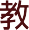 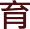 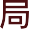 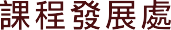 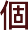 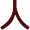 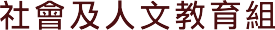 丙部學與教示例示例一猶太人 (Jews)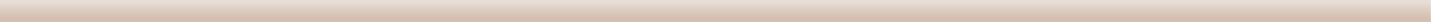 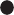 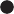 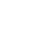 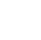 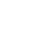 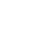 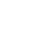 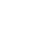 猶太人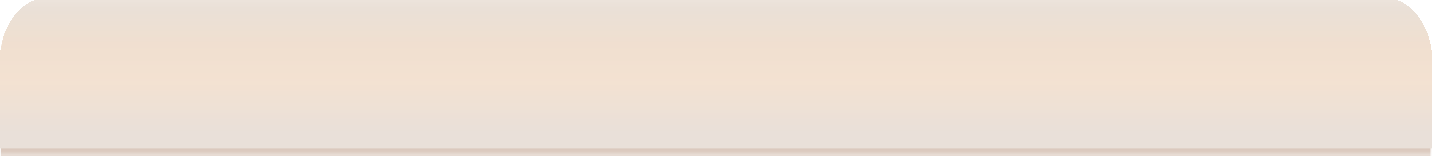 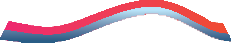 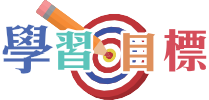 67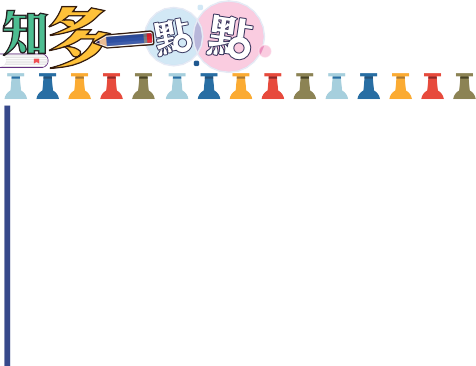 《各遂其志—不同族裔在香港的歷史及對香港發展的貢獻》前測活動在港猶太人知多少課題一 : 在港猶太人的由來課題二：猶太人在香港的生活及其貢獻探究問題 1猶太人如何在香港落地生根？探究問題 2猶太人怎樣貢獻香港？延伸學習 ( 一)彌敦只是一條街道的名稱嗎？預習：猶太人有什麼獨有的節日？與中國傳統節日有什麼異同？猶太教莉亞堂 ( 資料 A)香港在 1871-1921 年的猶太人口統計 ( 資料 B)猶太人的新年晚宴及儀式 ( 資料 C)猶太社群在香港過新年 ( 資料 D)中華電力公司與嘉道理家族 ( 資料 A)嘉道理農業輔助會支出表 ( 資料 B)駐港英軍啹喀退伍軍人使用的農業教材 ( 資料 C)一間女子中學的學校歷史 ( 資料 D)猶太人的貢獻—港督彌敦香港華字日報於 1907 年的一篇報道 ( 資料 A)一篇有關港督彌敦的文章 ( 資料 B)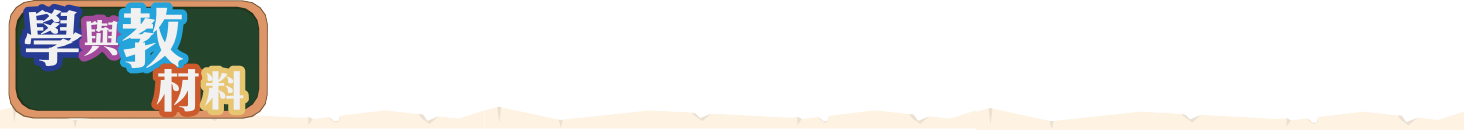 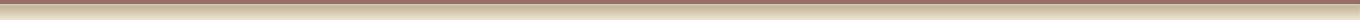 68延伸學習 ( 二)飲水思源：電從何來？今昔圖片比較建議觀看影片「中華電力的建立」 ( 香港百人第三十二集 )延伸學習 ( 三 )非一般的農場：嘉道理農場如何助人自助？甚麼個人因素促使伊利嘉道理發展慈善事業？香港當時的社會環境又如何促使嘉道理家族落實慈善事業計劃呢？試指出「嘉道理農業輔助會」如何實踐其「助人自助」的理念。一則描述嘉道理農業輔助會運作的資料，以及嘉道理爵士與其兒子的合照 ( 資料 A)嘉道理農業輔助會發明的灑水灌溉系統 ( 資料 B)嘉道理農業輔助會紀錄片 ( 電子學習 ) ( 資料 C)駐港英軍啹喀退伍軍人重投社會訓練計劃信箋 ( 資料 D) 一幀啹喀兵正在嘉道理農場接受養豬訓練的照片 ( 資料 E)一幀啹喀兵正在嘉道理農場接受養雞鴨訓練的照片 ( 資料 F)一段有關啹喀退伍軍人古龍的錄影訪問 ( 資料 G)延伸學習 ( 四 )何處尋找在港猶太人的足跡？網上搜尋關鍵詞觀看有關莉亞堂的短片瀏覽兩個網頁，了解多一點猶太新年的習俗69在港猶太人知多少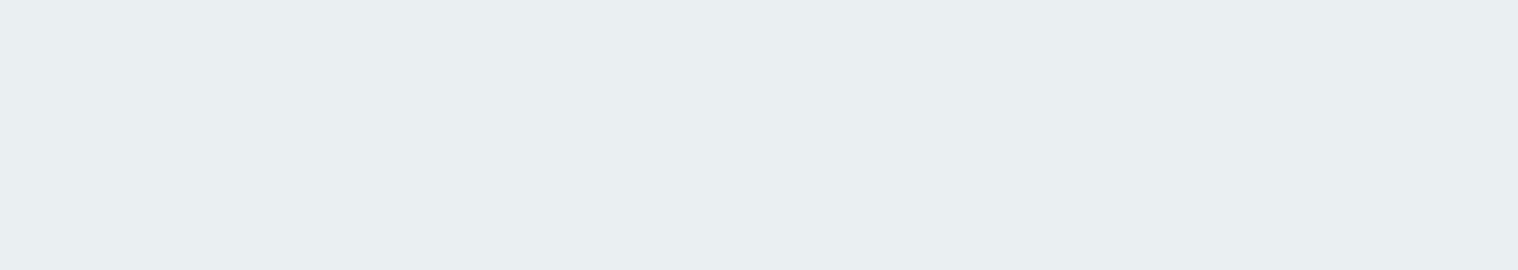 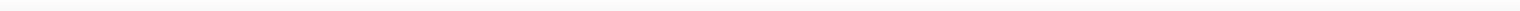 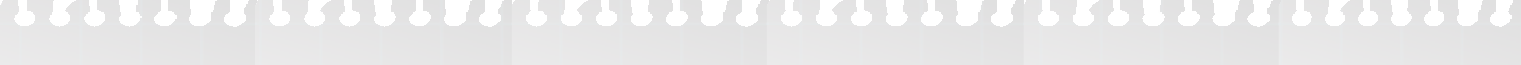 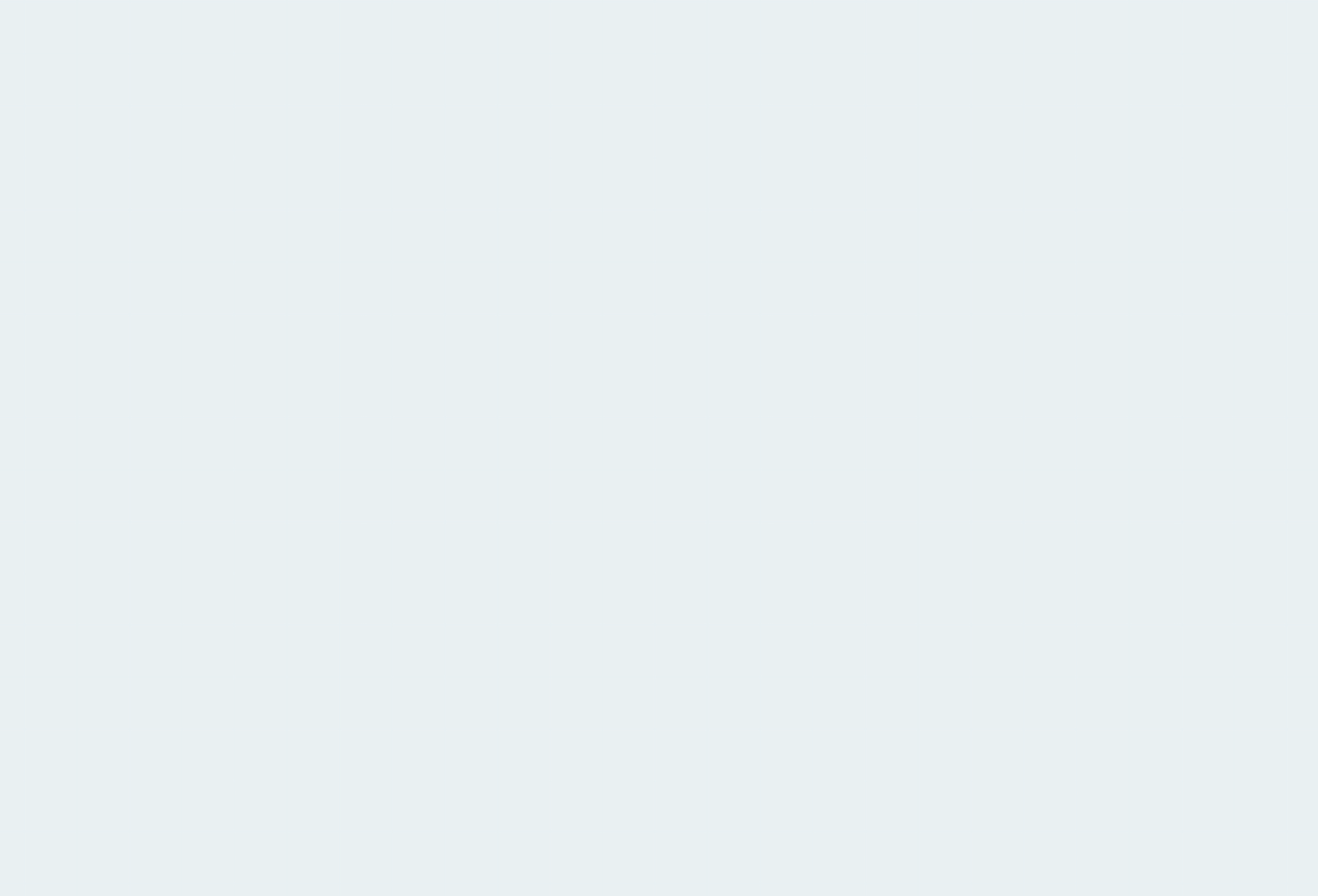 試以個人所知完成下表 :( 建議答案 )名門望族嘉道理家族沙遜家族在港尋找發展機會到港的由來廟宇及宗教服飾居港猶太人對香港的貢獻猶太教莉亞堂嘉道理農場中電集團課題一 在港猶太人的由來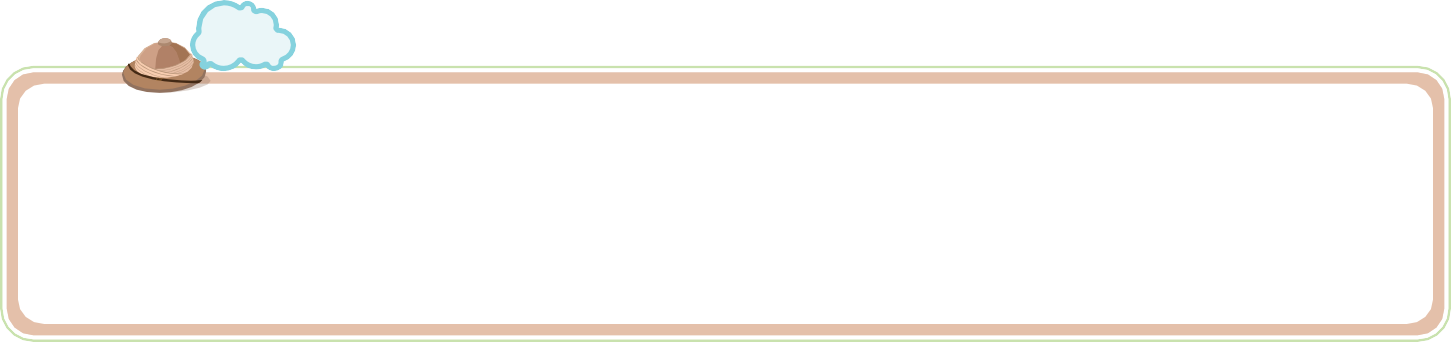 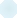 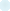 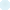 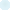 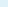 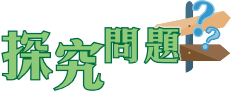 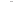 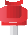 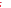 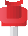 70猶太人是誰？他們為何來到香港？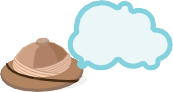 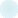 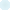 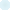 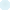 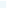 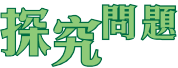 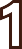 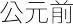 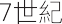 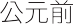 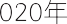 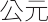 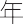 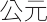 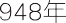 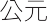 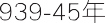 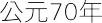 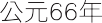 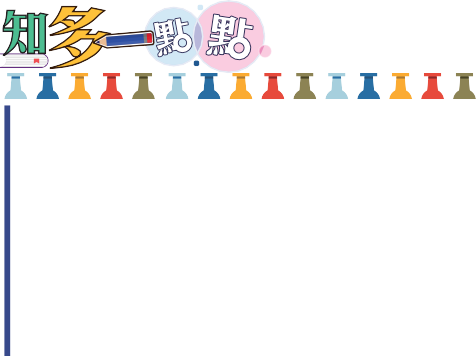 71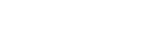 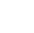 1)	根據資料 B 及 C，來到香港的猶太人對香港帶來什麼影響？試從經濟及社會兩方面解釋。72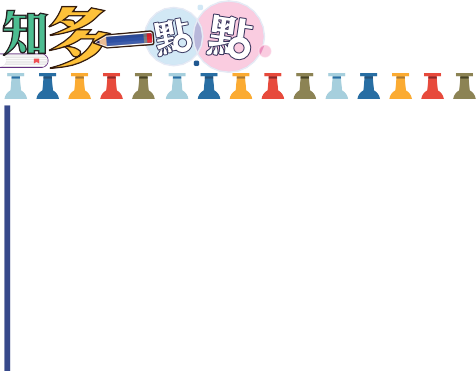 73哪些是香港著名的猶太裔家族與人士？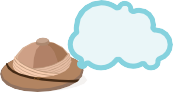 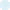 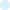 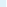 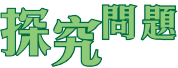 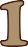 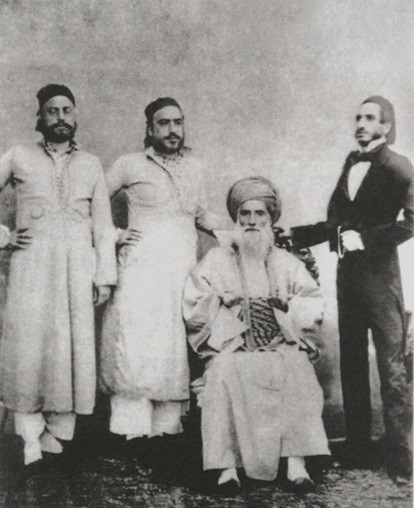 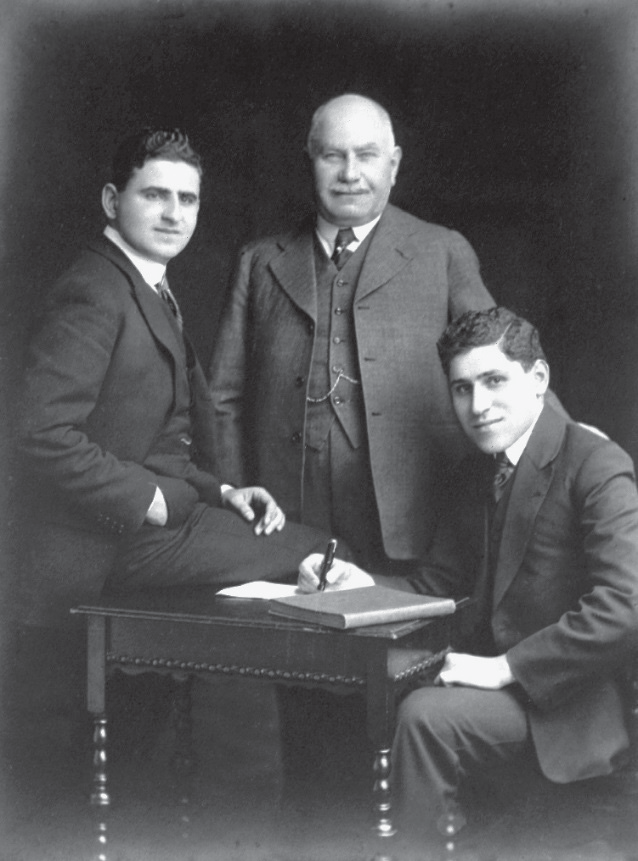 1)	細閱資料 D 及 E，然後回答以下問題：猶太人如何促進香港的發展？試參考資料 D 及 E，並就你所知，解釋你的答案。( 建議答案 )沙遜家族的成功促進了猶太人到香港投資營商，並且個別參與了立法局。( 資料 D)嘉道理家族除了在投資香港的公營事業 - 中華電力外，更參與在香港的慈善事業，包括嘉道理農業輔助會。( 資料 E) 1890 年，猶太商人庇理羅士 (Emanuel Raphael Belilios) 捐助當時香港政府用以建立一所女子書院，使學校得以建成，並設立了若干為中學生而設的獎學金，該學校今日仍以他的名字命名。( 個人所知 )74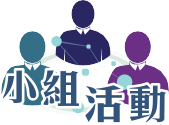 ( 建議答案 )75課題二  猶太人在香港的生活與貢獻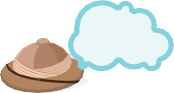 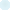 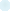 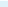 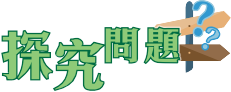 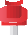 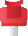 猶太人如何在香港落地生根？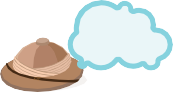 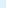 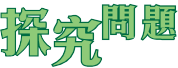 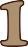 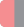 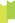 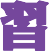 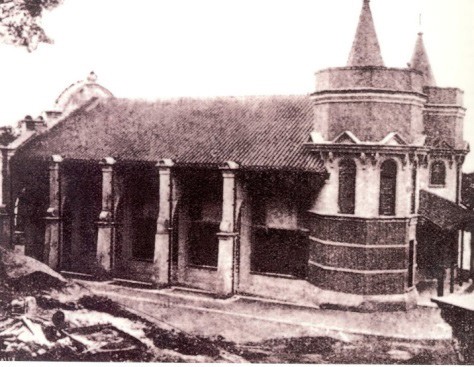 76( 建議答案 )根據資料 A 及 B，試指出莉亞堂興建的兩項原因。雅各沙遜（Jacob  Sassoon）及其兄弟的捐獻以紀念母親莉亞。( 資料 A)隨著猶太人在香港的人口不斷增長，有需要興建一個固定的會堂以供禱告。( 資料 B)猶太人堅持自己的傳統並且努力維持。除了上述的建築外，香港還有沒有其他建築能反映猶太人對自己傳統的堅持？試舉一例，並加以解釋。1855 年，伊利士嘉道理於黃泥涌村購買土地，興建猶太人墳場。1857 年獲政府批出土地，並且出現首個入葬。猶太人有一套獨有的喪葬儀式，猶太人規定猶太墳場只能葬猶太人，興建自己的墳場就反映猶太人對維護自己文化的重視。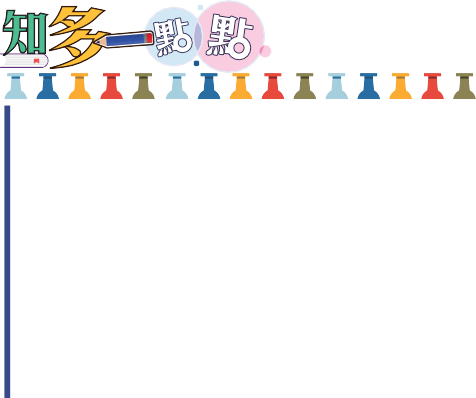 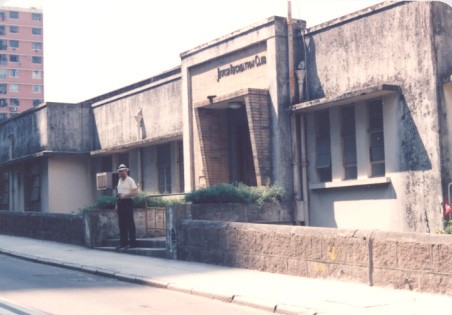 77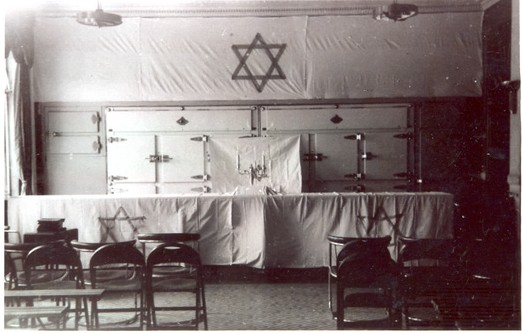 ( 建議答案 )1)	即使遠離自己的家鄉，猶太人在香港依然會慶祝新年。試參考資料 C 及 D，填寫下表有關在港猶太人新年的傳統習俗。78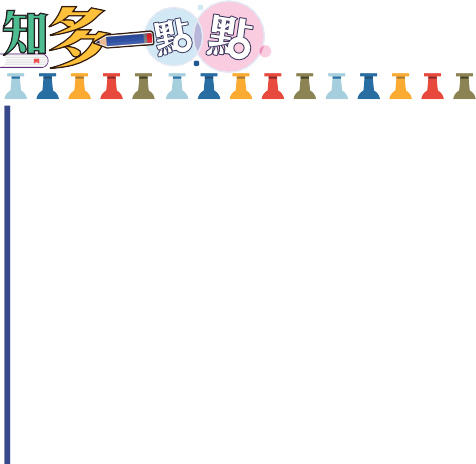 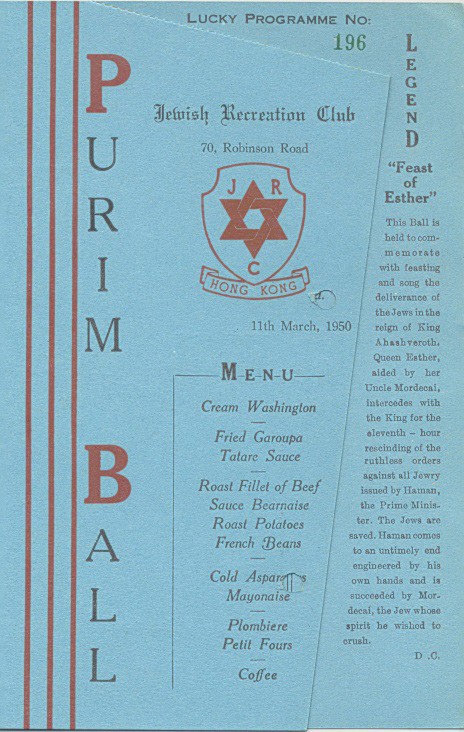 普珥節（Purim）按希伯來聖經中《以斯帖記》（Book  of  Esther）記載，是一個紀念猶太人自古波斯大臣哈曼（Haman）的滅絕計劃中解放的節日。普珥節是全世界猶太社群每年都會慶祝的節日。在 1950  年在猶太遊樂會（Jewish  Recreation  Club）舉行的普珥節舞會，更是該遊樂會重建完成後，在新會所中舉行的第一個社會活動。從圖中的餐單可見，當晚的菜式不論主菜還是前菜均十分豐富，由此亦可得知普珥節對猶太人的重要性。參考本教材乙部資料 379猶太人怎樣貢獻香港？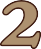 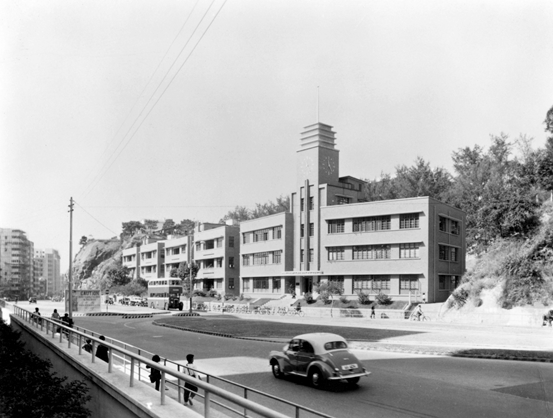 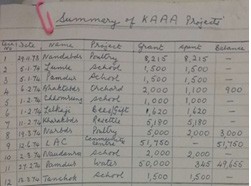 80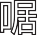 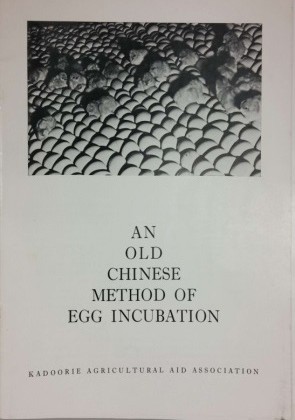 ( 建議答案 )參考資料 A、B 及 C，你認為嘉道理家族對香港有什麼重要的貢獻？試解釋你的答案。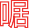 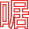 81資料 D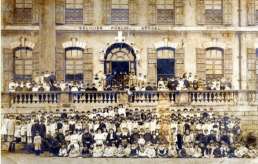 香港一間女子中學的學校歷史1900 年代的學校相片庇理羅士先生是一位偉大的慈善家。在捐贈 $ 25,000 予我們學校建設一座新的三層高校舍之前，他捐贈了$5000，用以設立雅麗氏何妙齡那打素醫院，是總費用的三分之一。該醫院為香港西醫書院學生的主要教學醫院，後來成為香港大學醫學系。為拯救因貧困而被迫犯法或賣淫的中國女孩，改善她們的福利和教育，庇理羅士先生還提供了為她們設立的感化院舍。庇理羅士先生還設立豐富的獎學金，讓有需要的學生在大學接受教育。資料來源 : 庇理羅士女子中學學校網頁 (https:// www.belilios.edu.hk)參考資料 D，試指出庇理羅士先生對香港的貢獻。捐款興辦學校捐款興建醫院設立女孩感化院舍設立獎學金82( 一 ) 彌敦只是一條街道的名稱嗎？( 二 ) 飲水思源：電從何來？( 三 ) 非一般的農 場：嘉道理農場如何助人自助？( 四 ) 何處尋找在港猶太人的足跡？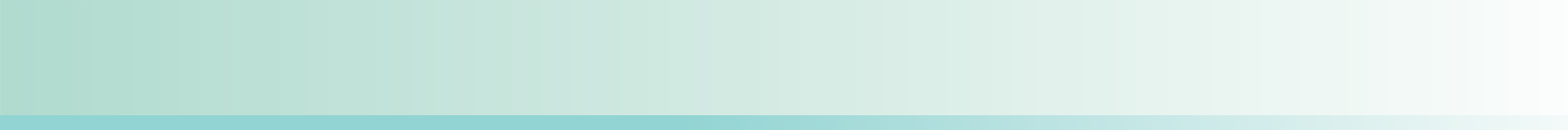 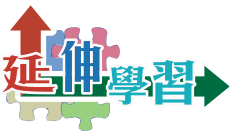 延伸學習 ( 一 )： 彌敦只是一條街道的名稱嗎？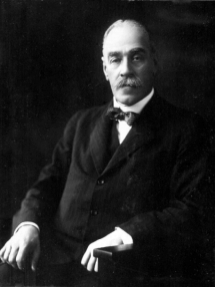 閱讀以下兩則史料，並回答以下問題83《各遂其志—不同族裔在香港的歷史及對香港發展的貢獻》( 建議答案 )84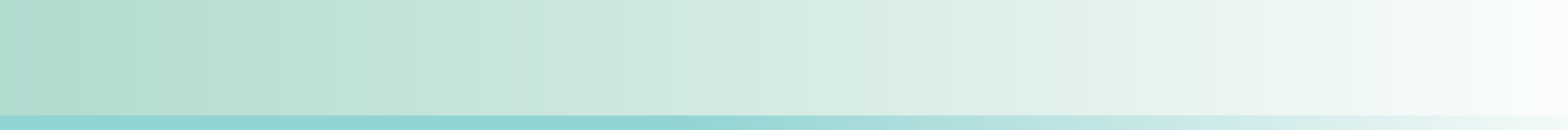 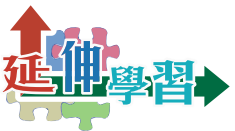 延伸學習 ( 二 )： 飲水思源：電從何來？根據課堂所學，哪一間電力供應商的歷史與一個猶太家族有關？香港電燈中華電力中華電力細閱以下與該電力公司有關的圖片，然後填寫表格。85《各遂其志—不同族裔在香港的歷史及對香港發展的貢獻》建議觀看影片「中華電力的建立」 ( 香港百人第三十二集 )，並根據影片內容完成下表。( 建議答案 )詳情可細閱片段，從而了解更多有關中華電力的歷史。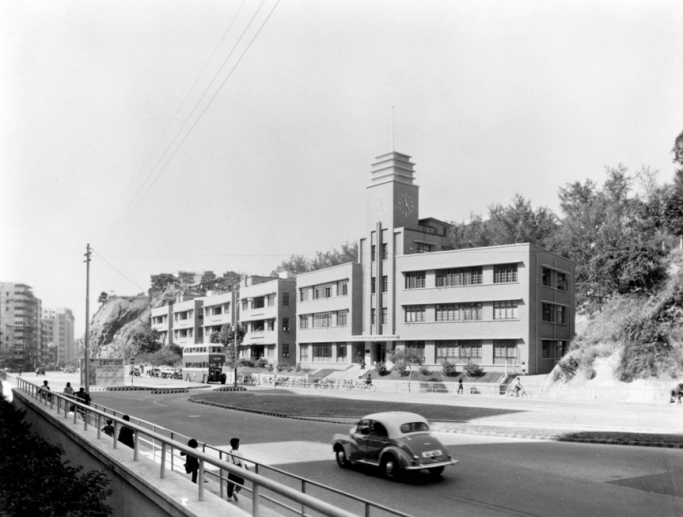 86延伸學習 ( 三 )： 非一般的農場：嘉道理農場如何助人自助？嘉道理農場暨植物園是一個環境保育教育中心及植物園，佔地 148 公頃，範圍橫跨了大埔區和元朗區。前稱嘉道理農業輔助會，研究及開發農業技術，讓 1949 年來自內地的人士可以務農維生。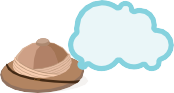 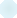 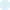 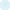 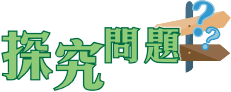 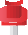 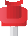 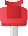 你可選擇閱讀以下文字資料或透過平板電腦觀看影片，有助加深對「嘉道理農業輔助會」的了解。資料 A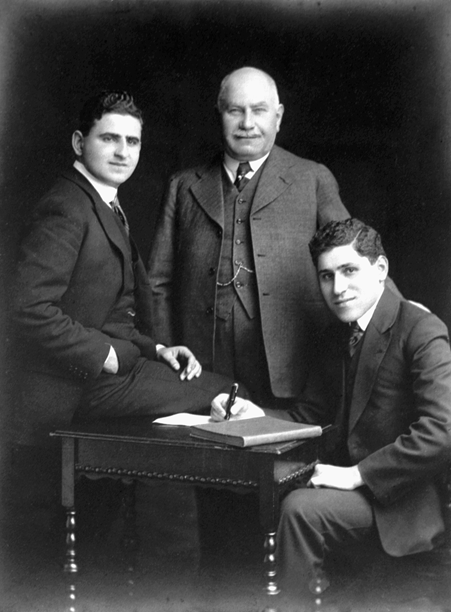 下列一則資料描述了嘉道理農業輔助會的運作，並附嘉道理爵士及其兒子合照乙張。1951 年，賀理士嘉道理爵士 ( 圖左 ) 和羅蘭士嘉道理勳爵 ( 圖右 )兩兄弟創立了嘉道理農業輔助會，為今天的嘉道理農場暨植物園播下了發展的種子。1941 年，香港共有 125 萬人居住，到了1945 年，經歷過被日軍佔領的歲月後，全港人口只剩下約 60 萬。然而在這—年，國共內戰爆發，大批內地人士為逃避戰火而湧入香港，令香港人口在 1946 年底已激增至150 萬。看著這些貧困來港人士，賀理士和羅蘭士決意要幫助他們自力更生，讓他們可以過獨立和有尊嚴的生活，同時生計亦得到保障。由於大部分來港人士在家鄉以務農維生，所以最好的方法就是給他們資源建立自己的生計。這個想法孕育出一個目標宏大的農業輔助計劃。1951 年 9 月 28 日，嘉道理農業輔助會正式成立，創辦人除了賀理士嘉道理和羅蘭士嘉道理外，還有胡禮和胡挺生。及至 1956 年，嘉道理農業輔助會在白牛石 ( 本園現址 ) 修建試驗及推廣農場，示範高效及可創造盈利的耕種和畜牧方法，同時致力改善牲口品種，以及向本地農民和駐港啹喀兵提供訓練，讓他們返回尼泊爾都仍然會有收入。此外，農場會挑選特別混種的豬和雞進行配種，藉此改善香港的糧食安全，這不但促進了本地經濟復甦，還重新燃亮了新界居民的希望和夢想。參考本教材乙部資料 8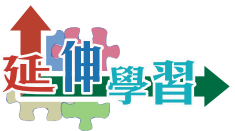 資料來源 : 節錄及整理自嘉道理農場暨植物園的「關於我們– 歷史」https:// www.kfbg.org/ tc/ history- and- heritage/ the- early- days/87《各遂其志—不同族裔在香港的歷史及對香港發展的貢獻》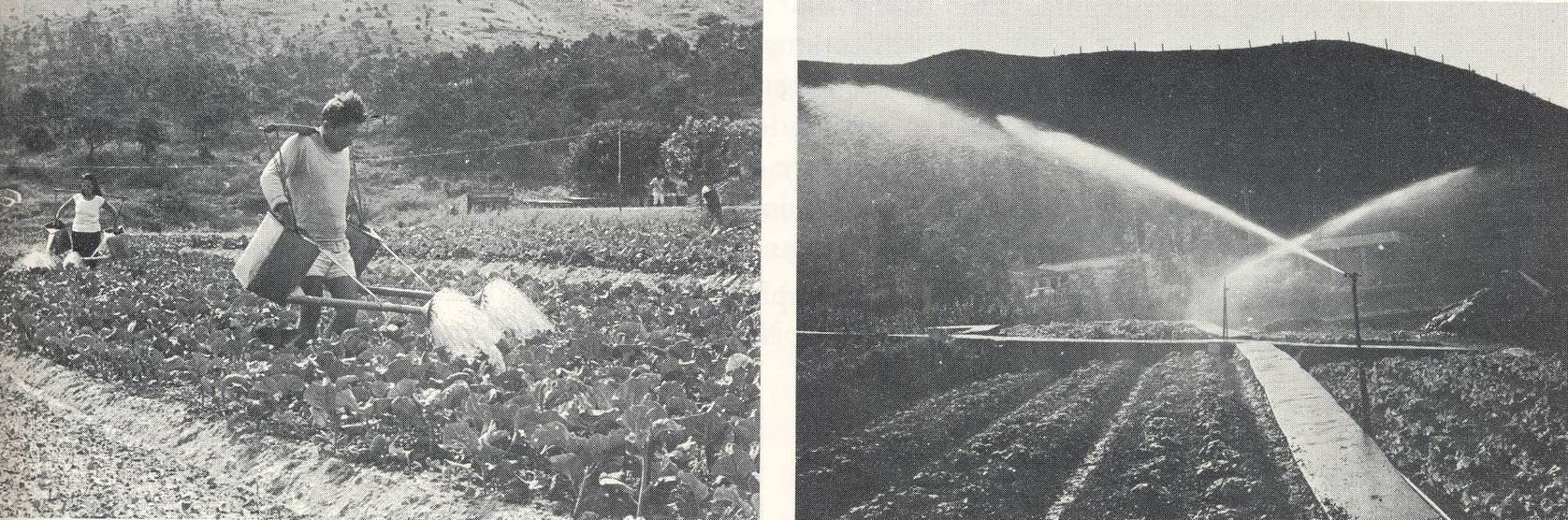 甚麼因素促使嘉道理家族發展慈善事業？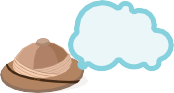 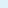 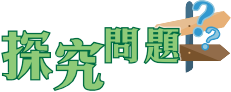 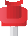 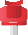 因為賀里士以及羅蘭士嘉道理希望協助那些在二戰後來港的人自力更生。香港當時的社會環境如何促使嘉道理家族落實慈善事業計劃？由於二次大戰後大量人口湧入香港，顯得慈善事業更有需要。試指出「嘉道理農業輔助會」如何實踐其「助人自助」的理念？農輔會並不會直接向受助人提供農作物，而是透過技術以及物資援助，協助受助人提升收成。為甚麼嘉道理家族決定以發展農業方式以協助戰後來港人士？因為當時戰後來港人士在家鄉以務農為生。試指出嘉道理農業輔助會在協助農民上的一項特點。引入科技輔助農業發展。農輔會修建試驗農場，又發明灑水灌溉系統，可見其特點是引入與農業相關的科技。你認為嘉道理農業輔助會能怎樣協助農民及香港社會？農民：農輔會為香港農民提供協助，以提升產量及增加農民收入。香港社會：農輔會的協助提升香港糧食安全水平，又發展了新界地區。88《各遂其志—不同族裔在香港的歷史及對香港發展的貢獻》資料 C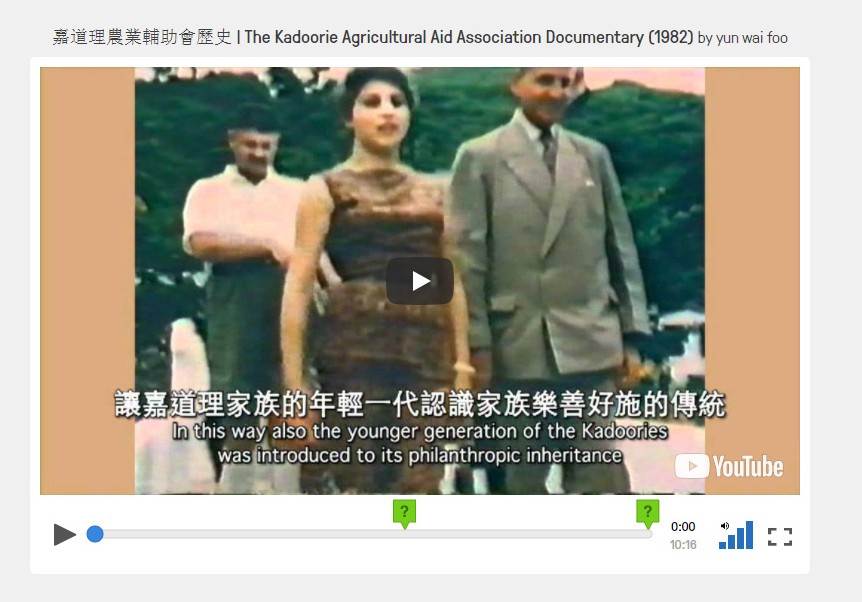 嘉道理農業輔助會紀錄片加入了相關問題，進行電子學習活動。內容簡介：1940 年代末內地政局不穩，大批內地人士湧入香港，散居新界，並多以務農為生。嘉道理兄弟羅蘭士及賀理士於 1951 年成立嘉道理農業輔助會，協助農戶「助人自助」，自力更生。嘉道理農業輔助會如何改善農民的生產力？  (05’43”)嘉道理農業輔助會提供物資，建設灌溉系統，向客家婦女示範更多的農耕技術，贈送不少基本的農具，如兩百台打穀機及超過二千部滅蟲噴霧機等。嘉道理農業輔助會對香港的農業發展有何貢獻？  (10’12”)嘉道理農業輔助會在農業灌溉、畜牧技術，以及建設道路和小徑方面均有貢獻。資料來源：ht tps://edpuzzle.com/media/5a2740aa 6dfd4140 ffd02d9689《各遂其志—不同族裔在香港的歷史及對香港發展的貢獻》根據資料 C 的短片，你認為嘉道理農業輔助會在 1951 年的成立，是香港戰後農業發展的轉捩點嗎？試完成以下圖表，並回答有關問題。( 建議答案 )我認為嘉道理農業輔助會的成立，	是 / 不是	香港戰後農業發展的轉捩點，因為( 以下答案只供參考。)香港在第二次世界大戰後，不少內地來港人士均為農民，在香港難以找到工作，以致無以維生，生活艱苦。相反，嘉道理農業輔助會成立後，大力資助來港人士建立農場，數百個家庭因而受惠。他們於新的農地耕作，生活日漸改善。其後，他們更參加試驗農場，實習農耕及畜牧。嘉道理農業輔助會成立後，農業發展加快，漸漸改善農村的生活，是香港戰後農業發展的轉捩點。90《各遂其志—不同族裔在香港的歷史及對香港發展的貢獻》資料 D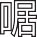 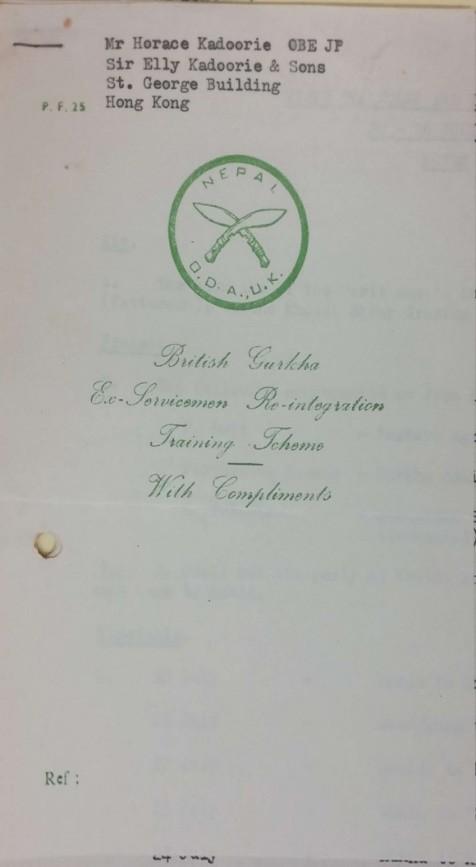 駐港英軍啹喀退伍軍人重投社會訓練計劃信箋來自尼泊爾的啹喀兵是駐港英軍的重要組成部分之一，他們的主要工作包括堵截非法入境者，以及在港府要求下維持公眾秩序。然而，那些曾長期受軍事訓練的啹喀老兵，或因其未受其他職業訓練，故於退伍後很容易因為缺乏一技之長而無法維生。因此駐港英軍便與嘉道理農業輔助會洽商，合作推行啹喀退伍軍人重投社會訓練計劃，上圖為訓練計劃的信箋。參考本教材乙部資料 1691《各遂其志—不同族裔在香港的歷史及對香港發展的貢獻》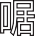 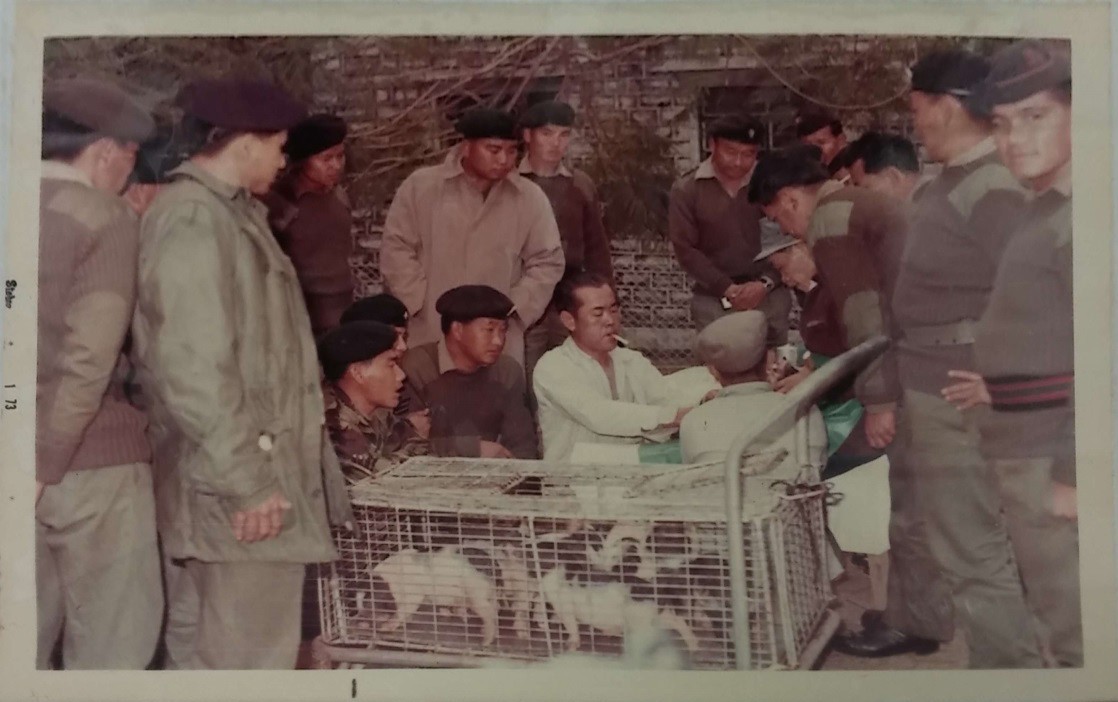 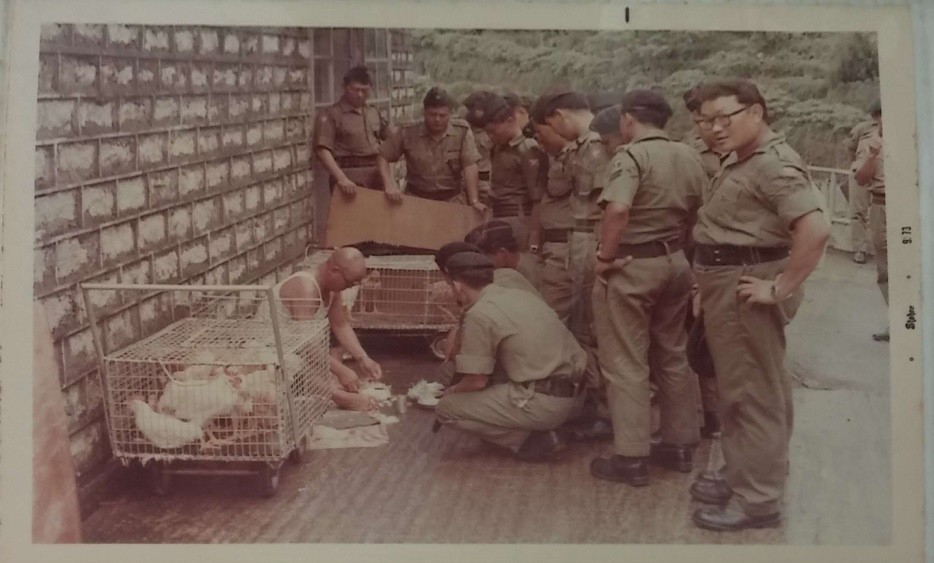 92《各遂其志—不同族裔在香港的歷史及對香港發展的貢獻》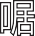 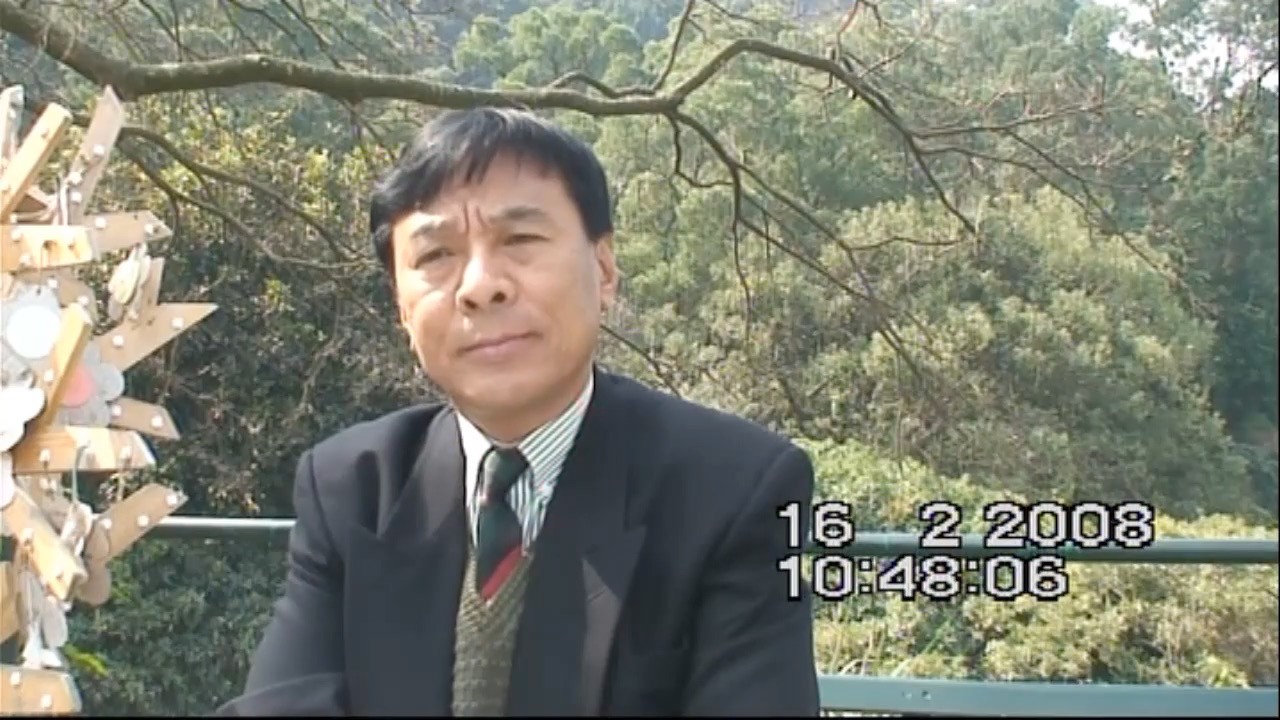 ( 建議答案 )根據資料 D 至 F，嘉道理農場協助提供的重投社會訓練計劃主要提供哪方面的訓練？農業及養殖訓練。根據資料 G，古龍指出約有多少名踞喀軍人受惠於重投社會訓練計劃？約有 7677 人曾經接受訓練。你會如何評價嘉道理農場協助提供的重投社會訓練計劃的重要性？試參考以上資料，加以說明。可引導學生利用古龍的訪問找出答案。片段中提及由成為導師的學員訓練其他學員的做法及曾受該計劃訓練的踞喀兵在返回尼泊爾後可以透過農業及養殖維生。93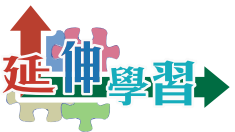 延伸學習 ( 四 )： 何處尋找在港猶太人的足跡？除本課所提及的資料外，試搜尋更多有關生活於香港的猶太社群在香港的建設及其他貢獻，然後與同學分享。( 搜尋字眼：少數族裔墓園研究及考察計劃、香港上海匯豐銀行、海底隧道、半島酒店 )( 建議答案 )觀看以下短片，了解猶太教莉亞堂的歷史。瀏覽以下網址，了解多一點猶太新年的習俗94示例二巴斯人（Parsis）示例二	巴斯人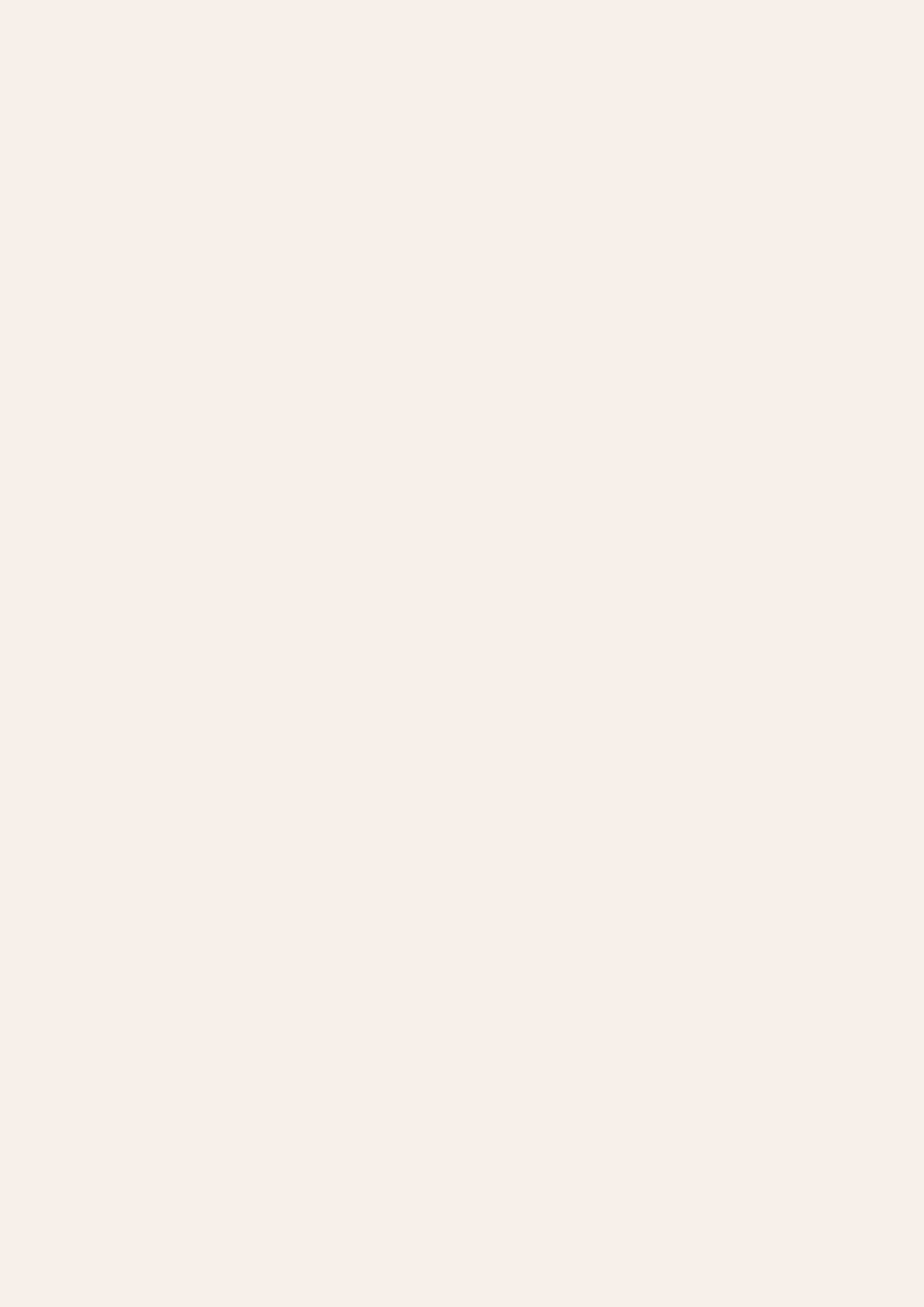 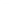 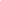 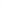 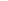 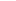 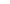 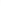 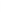 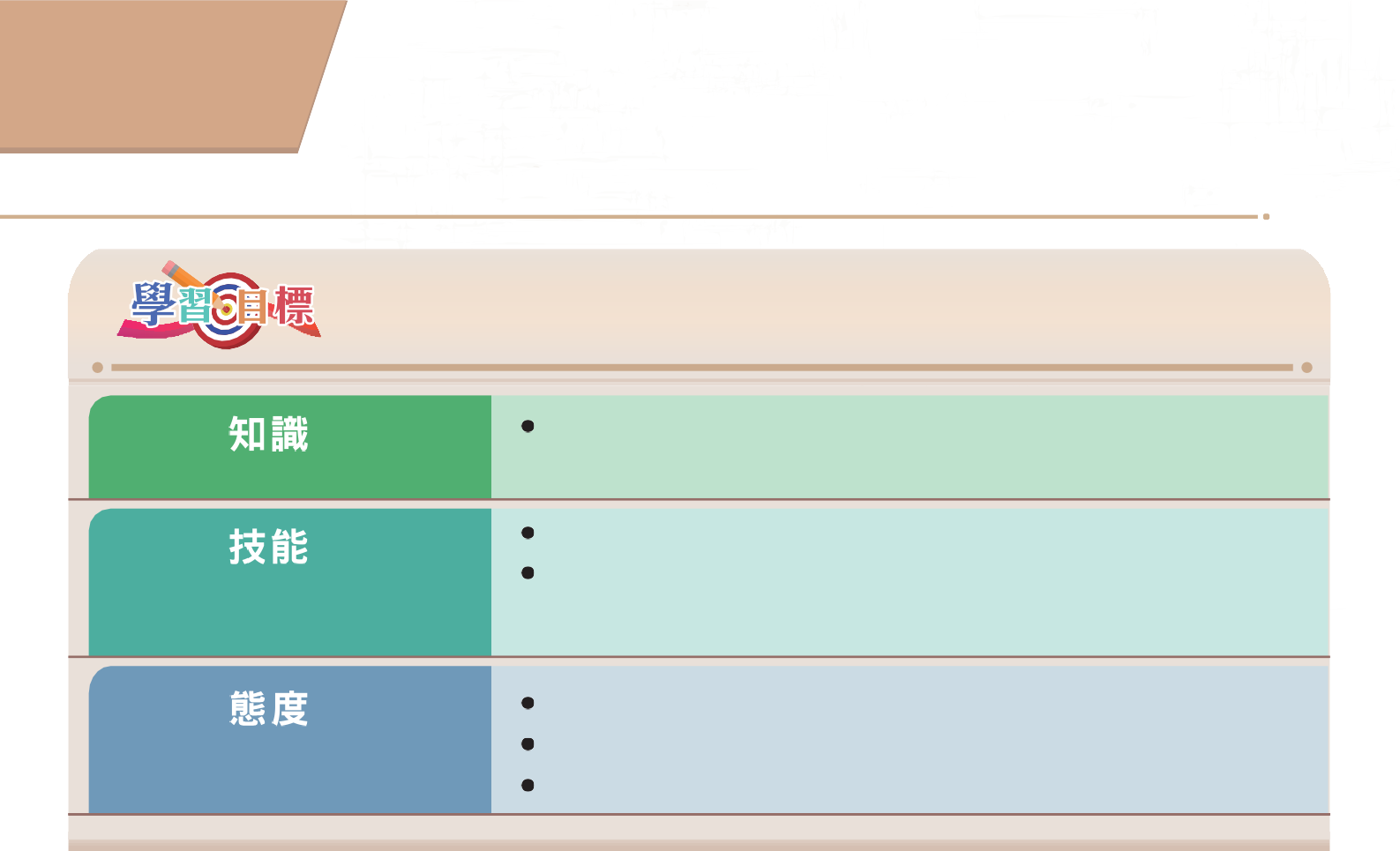 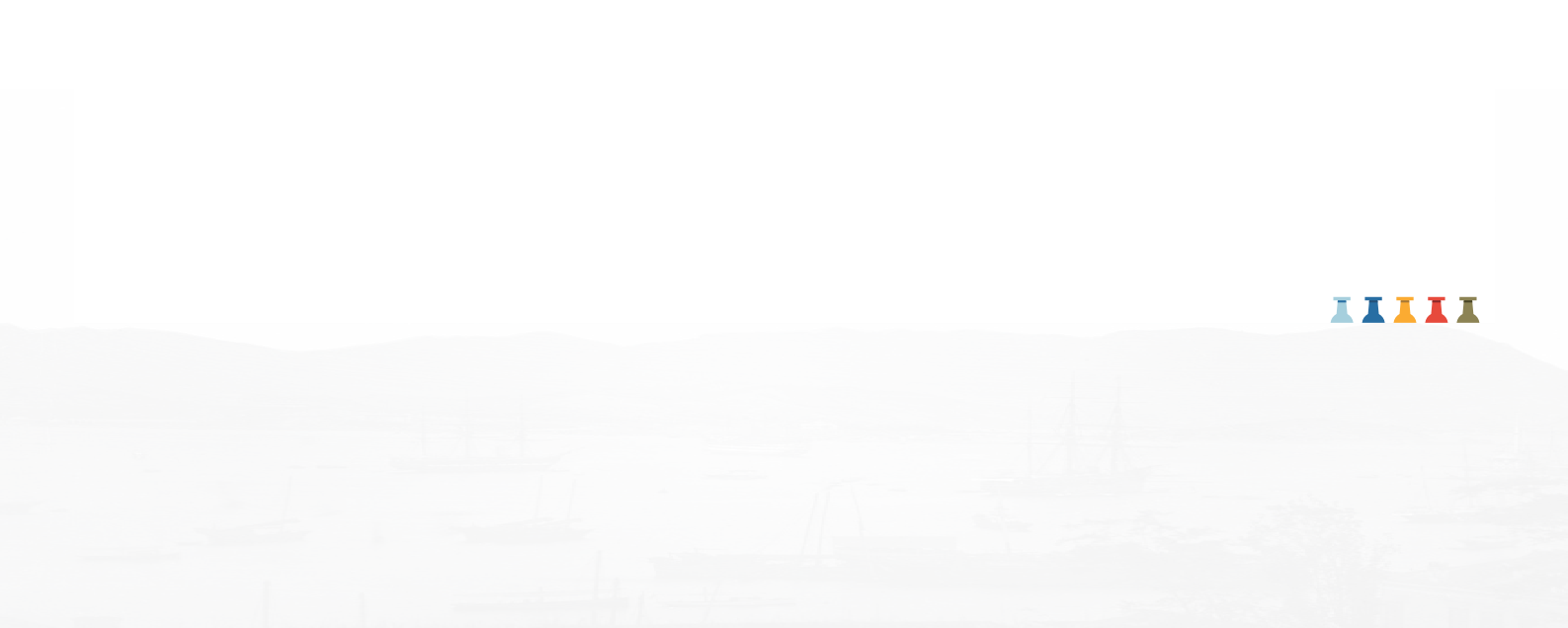 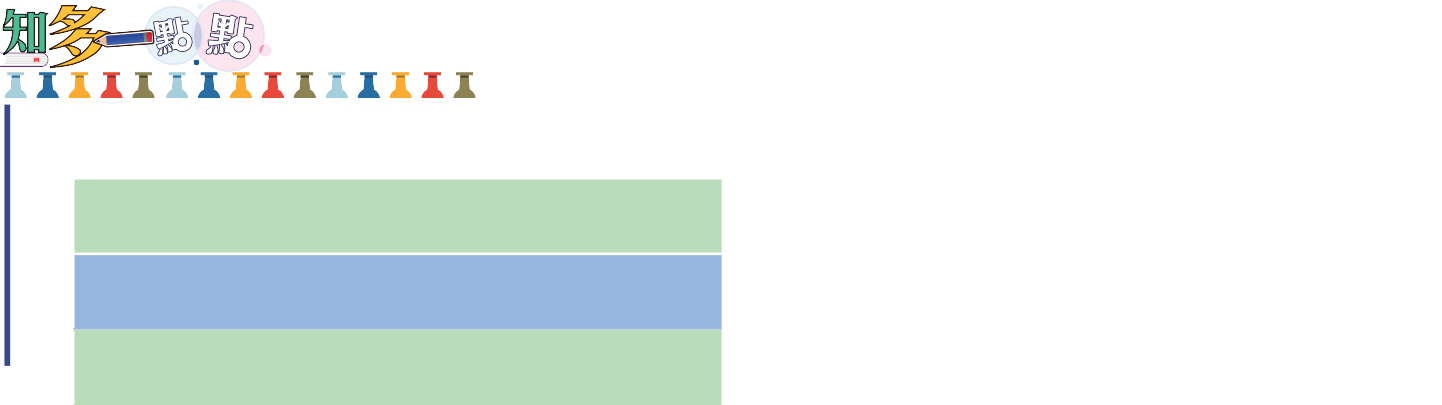 中英文詞彙《各遂其志—不同族裔在香港的歷史及對香港發展的貢獻》課題一 : 在港巴斯人的由來課題二：巴斯人在香港的貢獻1936 年的《香港轅門報》( 資料 A)香港華僑日報於 1949 年的一篇報導 ( 資料 B)一篇有關羅旭龢的報導 ( 資料 C)香港大學網站有關本部大樓的介紹及一張麼地的相片 ( 資料 D)兩張攝於香港大學本部大樓的照片 ( 資料 E) 1960 年 2 月 12 日華僑日報的報導 ( 資料 F)一篇關於律敦治醫院的文件 ( 資料 G)米泰華拉在港事業小檔案 ( 資料 H)關於創立「九龍渡輪公司」的描述 ( 資料 I)天星小輪公司的輪船圖片 ( 資料 J)97《各遂其志—不同族裔在香港的歷史及對香港發展的貢獻》課題一  在港巴斯人的由來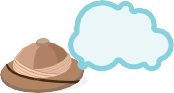 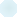 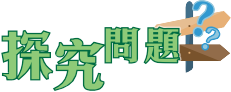 配對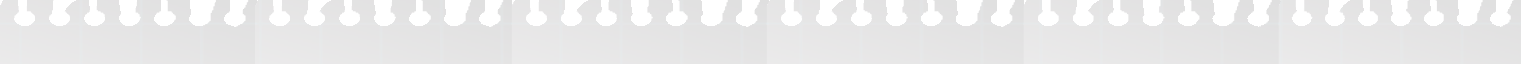 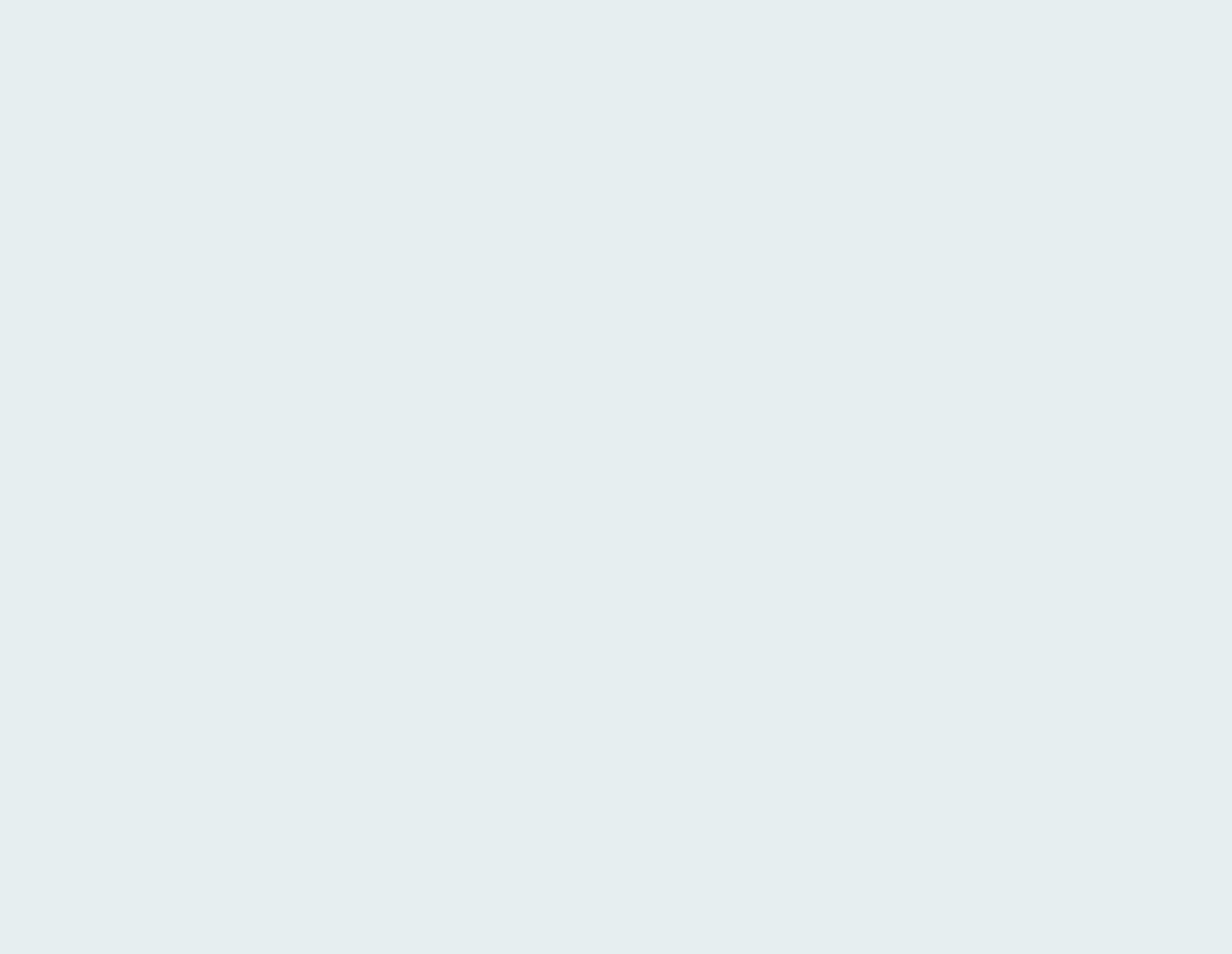 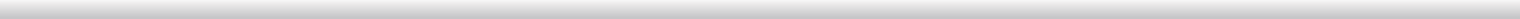 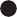 試為羅旭龢、米泰華拉、麼地、J.H.律敦治等幾位巴斯人配以其相應的貢獻。98《各遂其志—不同族裔在香港的歷史及對香港發展的貢獻》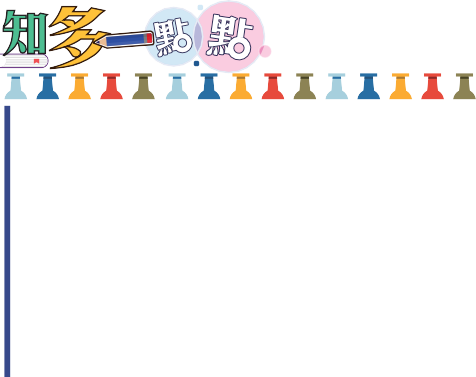 99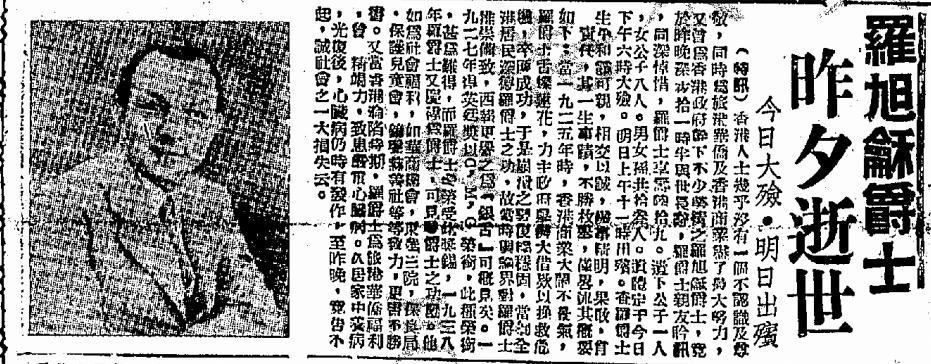 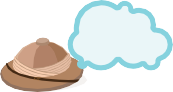 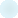 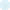 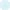 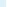 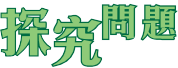 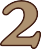 《各遂其志—不同族裔在香港的歷史及對香港發展的貢獻》101《各遂其志—不同族裔在香港的歷史及對香港發展的貢獻》下列一則資料與巴斯人羅旭龢有關。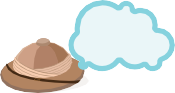 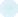 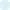 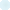 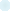 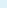 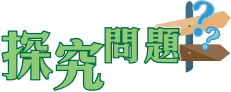 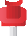 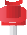 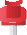 試根據資料 C 的內容完成下表：102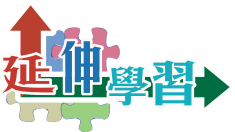 延伸學習 1： 為什麼香港中央圖書館放置羅旭龢的銅像？銅像是紀念羅旭龢對推廣教育不遺餘力的貢獻，原本是放在中環大會堂公共圖書館，後來搬到銅鑼灣香港中央圖書館九樓直至現在。羅旭龢博覽群書，珍藏大批中英文書籍，其後人在 1957 年將藏書捐贈香港政府，並於 1962 年其藏書存放在中環大會堂公共圖書館供市民閱讀。羅旭龢家族建立特別基金保存及進一步整理藏書，於 2001 年把所有藏書搬到香港中央圖書館的中央參考圖書館供市民使用。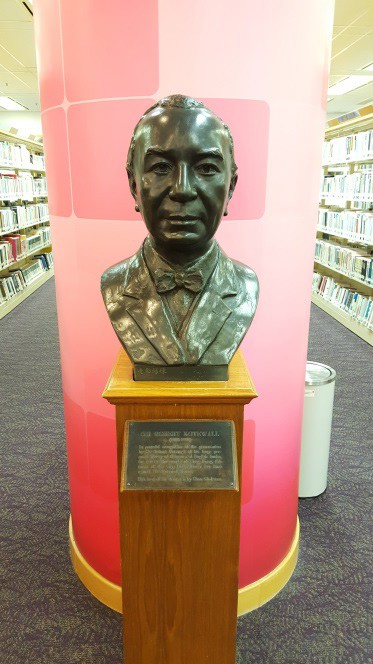 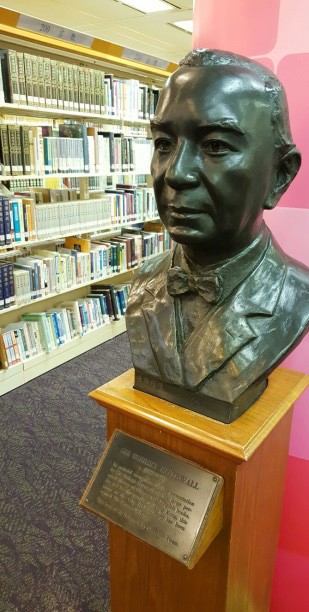 資料來源 : 整理自香港公共圖書館「羅旭龢爵士特藏」簡介https:// www.hkpl.gov.hk/ tc/reference/special/ kc.html照片由製作本教材的成員提供103《各遂其志—不同族裔在香港的歷史及對香港發展的貢獻》麼地與律敦治的貢獻 試分組參考有關麼地及律敦治的資料，並完成相關問題。下列兩則資料皆與巴斯人麼地有關。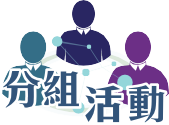 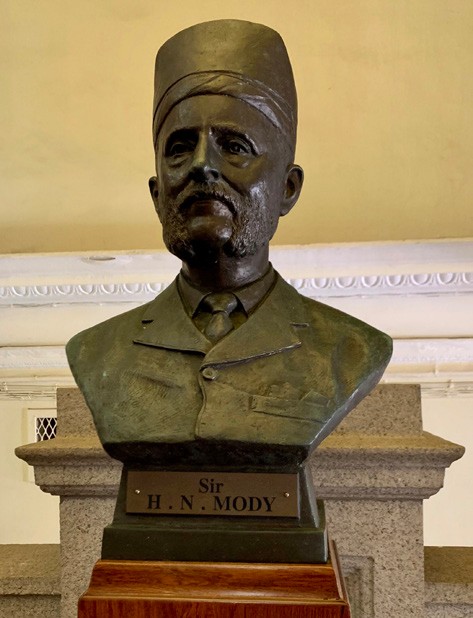 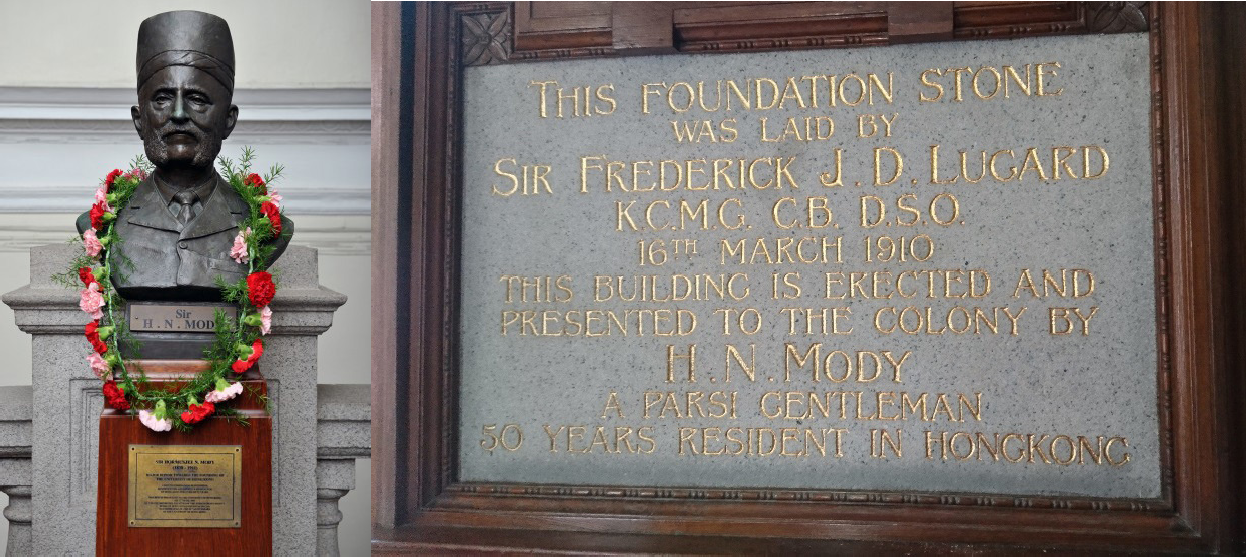 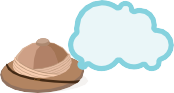 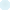 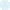 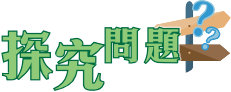 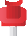 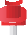 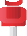 104《各遂其志—不同族裔在香港的歷史及對香港發展的貢獻》下列兩則資料皆與巴斯人律敦治有關。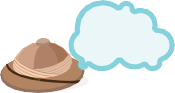 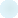 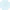 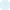 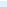 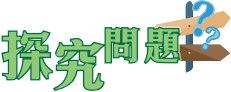 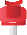 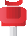 試根據資料 D 至 G 的內容完成下表：105《各遂其志—不同族裔在香港的歷史及對香港發展的貢獻》米泰華拉的貢獻下列兩則資料皆與巴斯人米泰華拉有關。根據資料   H，你會怎樣形容米泰華拉在港的事業？多元化，包括麵包店、酒店業及渡海小輪。他開設麵包店成功之處是什麼？他與軍部簽訂合約，為其提供所需食品，保證有持續穩定的市場。根據資料 H 及 I，米泰華拉在港的最大貢獻是什麼？解釋你的答案。創辦來往港九兩地的渡海小輪，解決了市民需要往返港島和九龍的交通問題。根據資料   I，遮打接手發展為渡海小輪公司，保留了「九龍渡輪公司」什麼傳統？「九龍渡輪公司」的蒸汽船均以「星」字命名。遮打收購該公司後，以「天星小輪公司」命名，保留了「星」的品牌特色。106《各遂其志—不同族裔在香港的歷史及對香港發展的貢獻》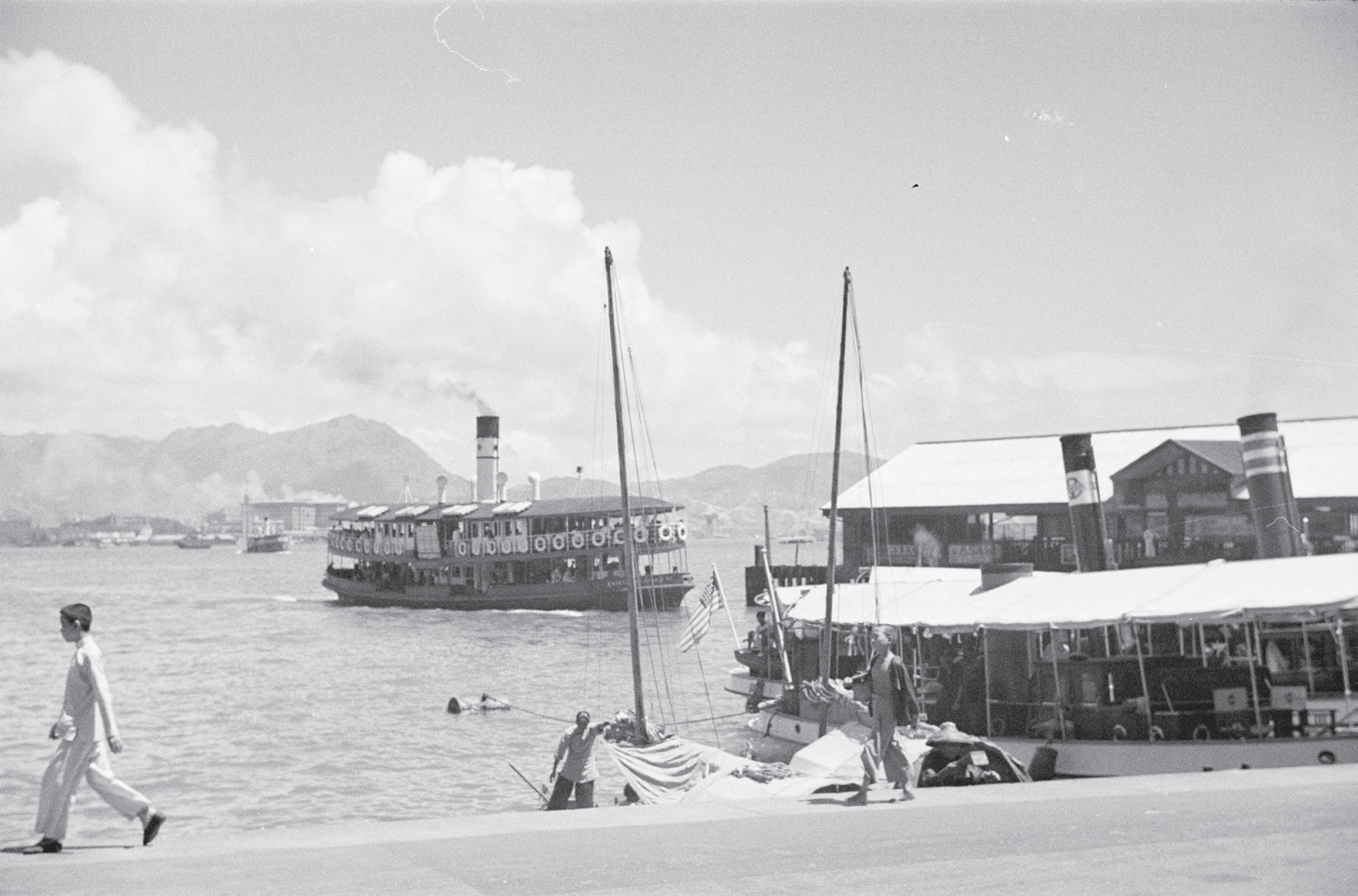 根據資料    J，你認為這照片是攝於哪一年代的？試提供一項線索，支持你的答案。建議答案 :這照片可能攝於 1920 年代後期，照片所見天星小輪的型號與「天星小輪公司」曉星號 (1904 -1928 年 ) 的外型相似。此外，對岸是九龍半島尖沙咀並可看到半島酒店，該酒店在 1924 年動工興建，於 1928 年開始營業，時間也很吻合。延伸學習 2： 香港有拜火教嗎？108《各遂其志—不同族裔在香港的歷史及對香港發展的貢獻》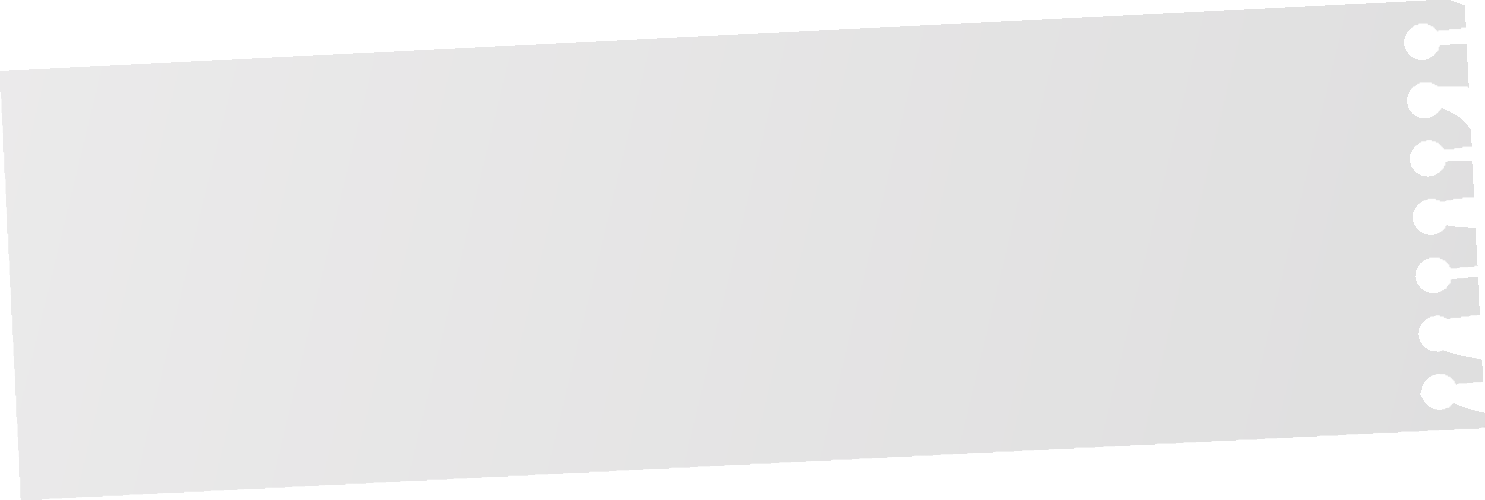 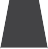 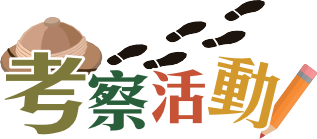 109《各遂其志—不同族裔在香港的歷史及對香港發展的貢獻》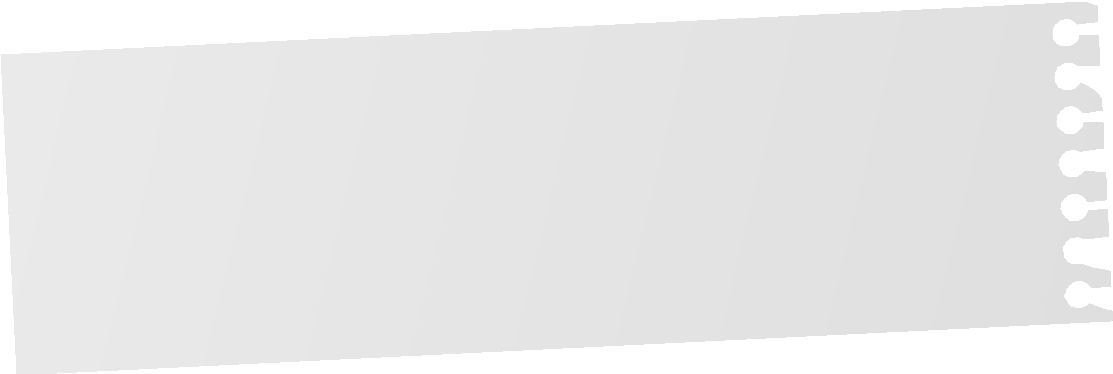 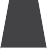 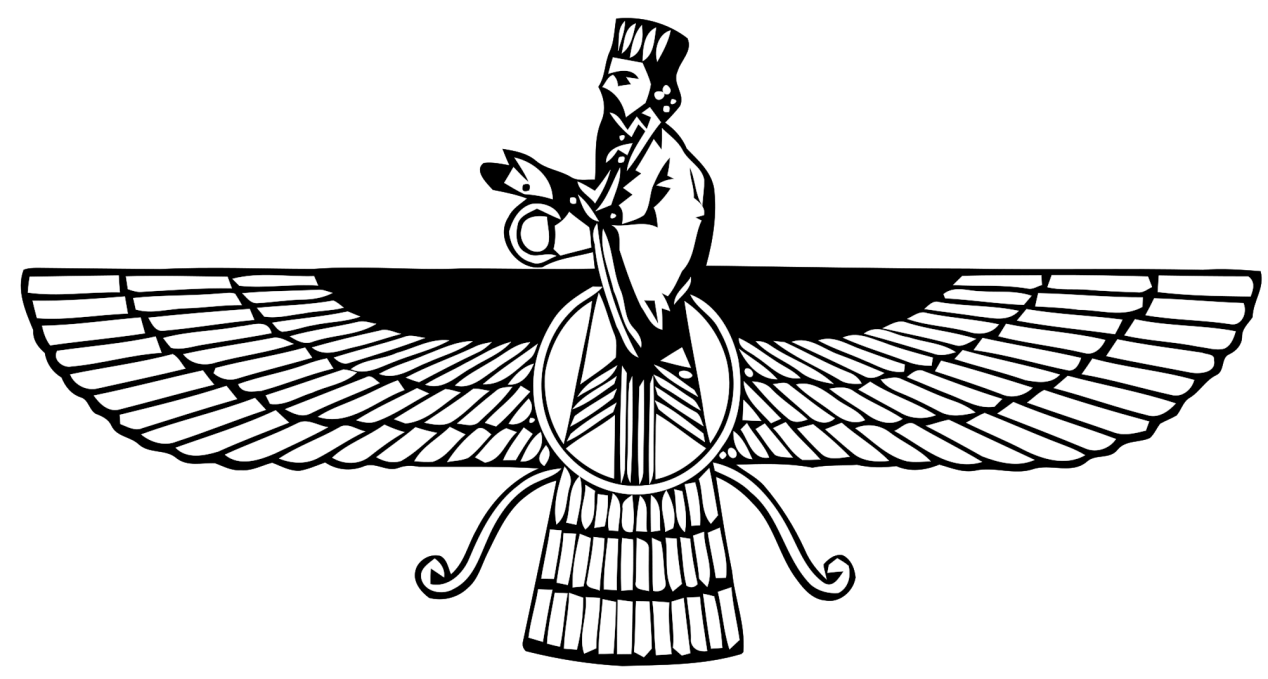 考察工作紙香港的瑣羅亞斯德教 ( 又稱拜火教 )在善樂施大廈，你在哪裡看見這個標誌？它代表甚麼？地下大堂及大廈外牆都可以見到。它是拜火教的標誌。每個人要善思、善言、善行、揚棄惡思、惡言、惡行。110《各遂其志—不同族裔在香港的歷史及對香港發展的貢獻》祈禱禮堂內有什麼擺設？祭台、畫像、經文以及點燃神火的工具，包括炭、火盆等。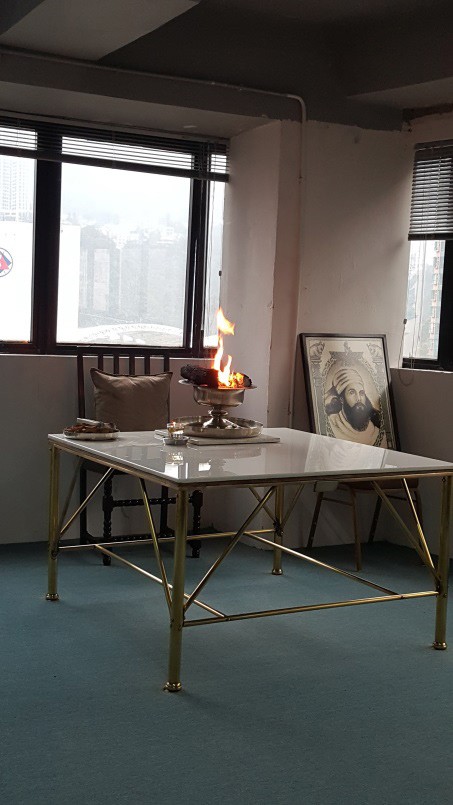 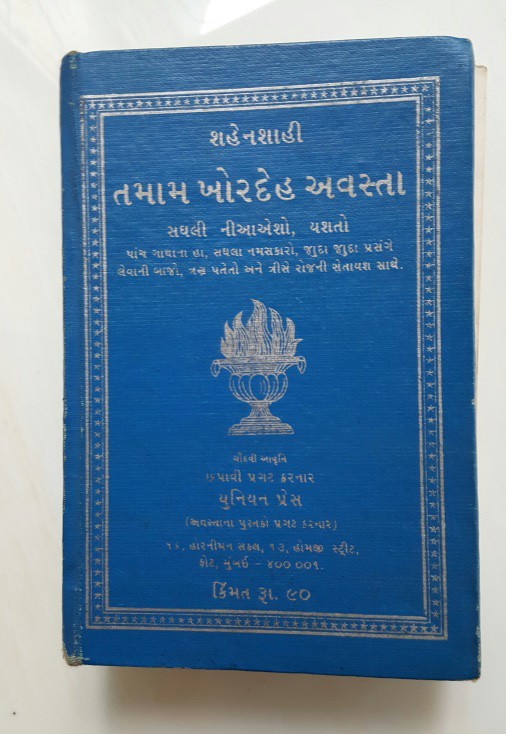 誰負責守護神火不會熄滅？負責人穿著什麼服飾？祭司。他身穿白色潔淨衣服，在處理神火時戴著口罩。根據你的觀察，拜火教與香港其他宗教有何異同？拜火教與香港其他宗教一樣，信徒有進行宗教儀式和聚會的地方。他們都會誦經及遵守教義，不同之處就是他們的群體相對較小，不會接納其他族裔加入。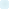 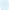 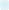 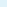 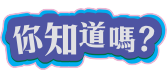 111示例三歐洲人 (Europeans)(以德籍、俄籍及葡籍人士為例)示例三	歐洲人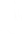 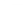 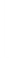 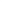 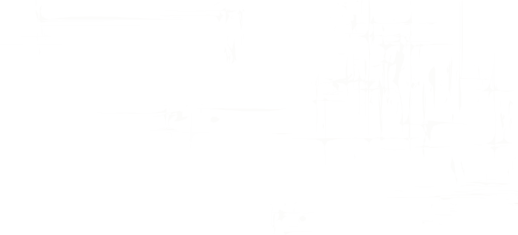 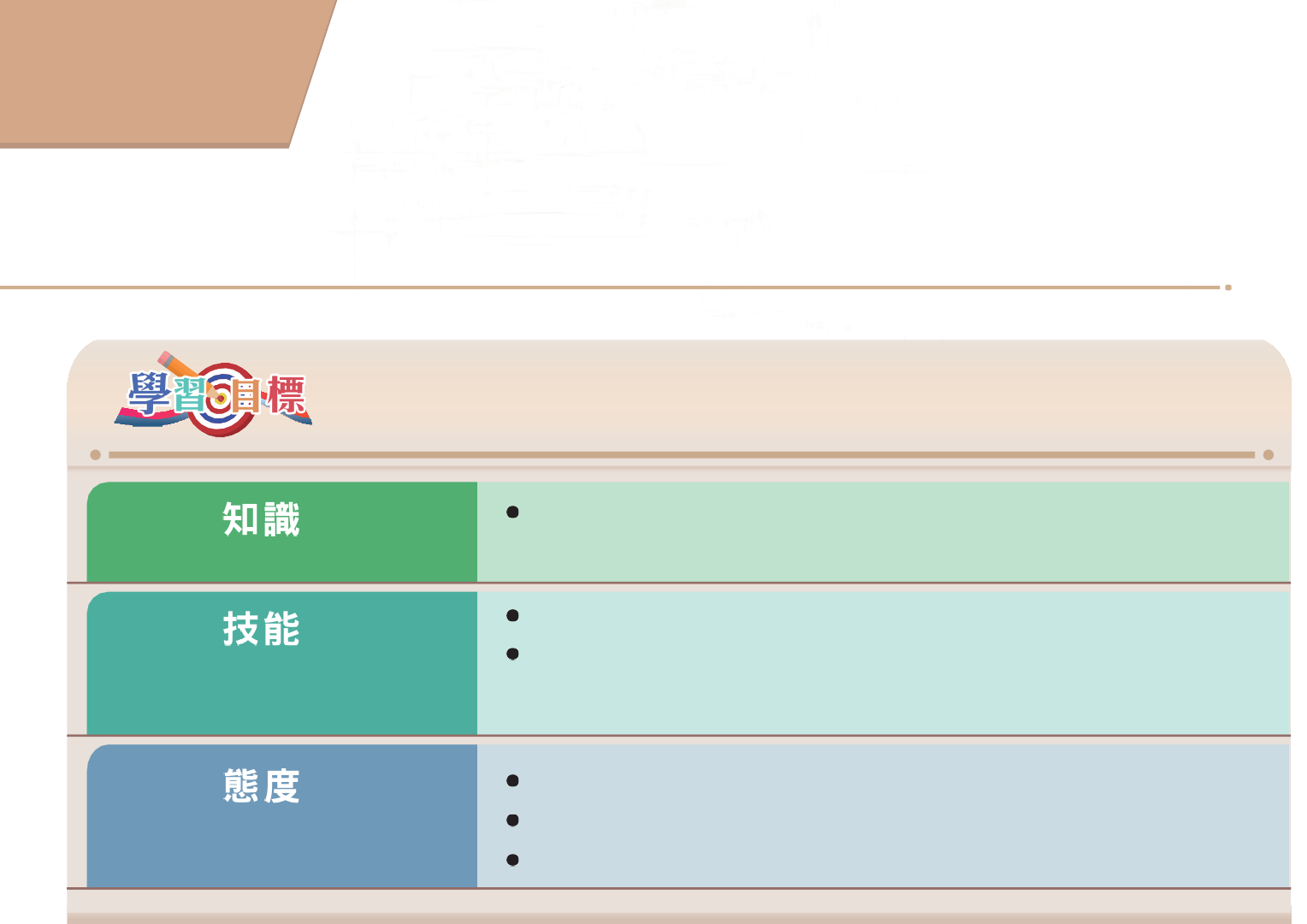 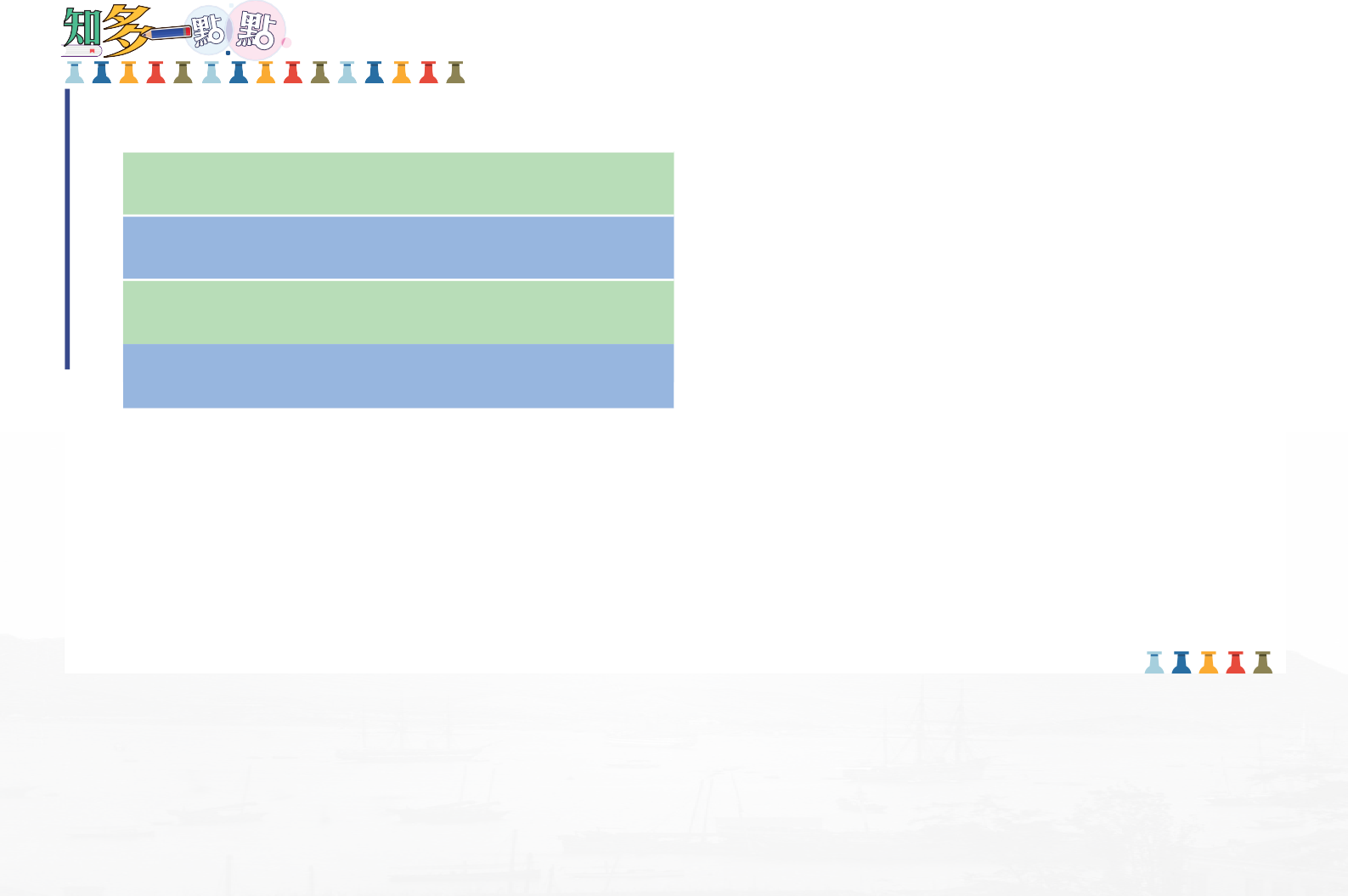 ( 以德籍、俄籍及葡籍人士為例)認識歐洲人來港的目的、在港的生活及他們的貢獻歸納特徵發揮協作、慎  思明辨能力、自學能力及資訊科技能力包容和尊重其他文化欣賞不同族裔在港的貢獻發展同理心和關愛精神中英文詞彙課題一 : 認識不同族裔的居港歐洲人課題二：探討不同居港歐洲人的工作及其貢獻探究問題 1早期歐洲人在港從事什麼工作？探究問題 2早期歐洲人在港有什麼貢獻？延伸學習香港水警，攝於 1930 年代 ( 俄籍 ) ( 資料 A)肥皂廠，攝於 1908 年（德籍）( 資料 B)美最時洋行 (Melchers & Co.) 的創辦人 Hermann Melchers 及職員，（德籍）攝於 1873 年 ( 資料 C)禮和洋行 (Carlowitz & Co.) 建築（德籍），攝於 1906 年 ( 資料 D)葡萄牙人的商業活動 ( 資料 E)葡人布力架 (JP Braga) ( 資料 F)1935 年 11 月香港工商日報有關布力架的訪問 ( 資料 G)從互聯網搜尋居港歐洲人的其他貢獻114課題一  認識不同族裔的居港歐洲人歐洲人為何在 19 世紀中來到香港？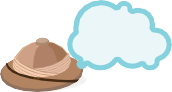 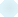 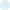 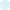 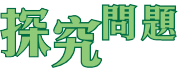 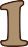 來港的目的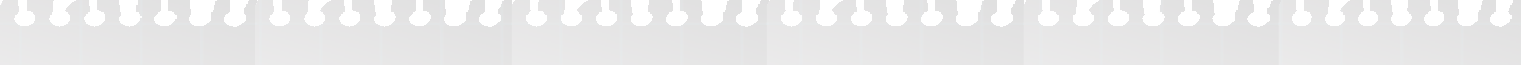 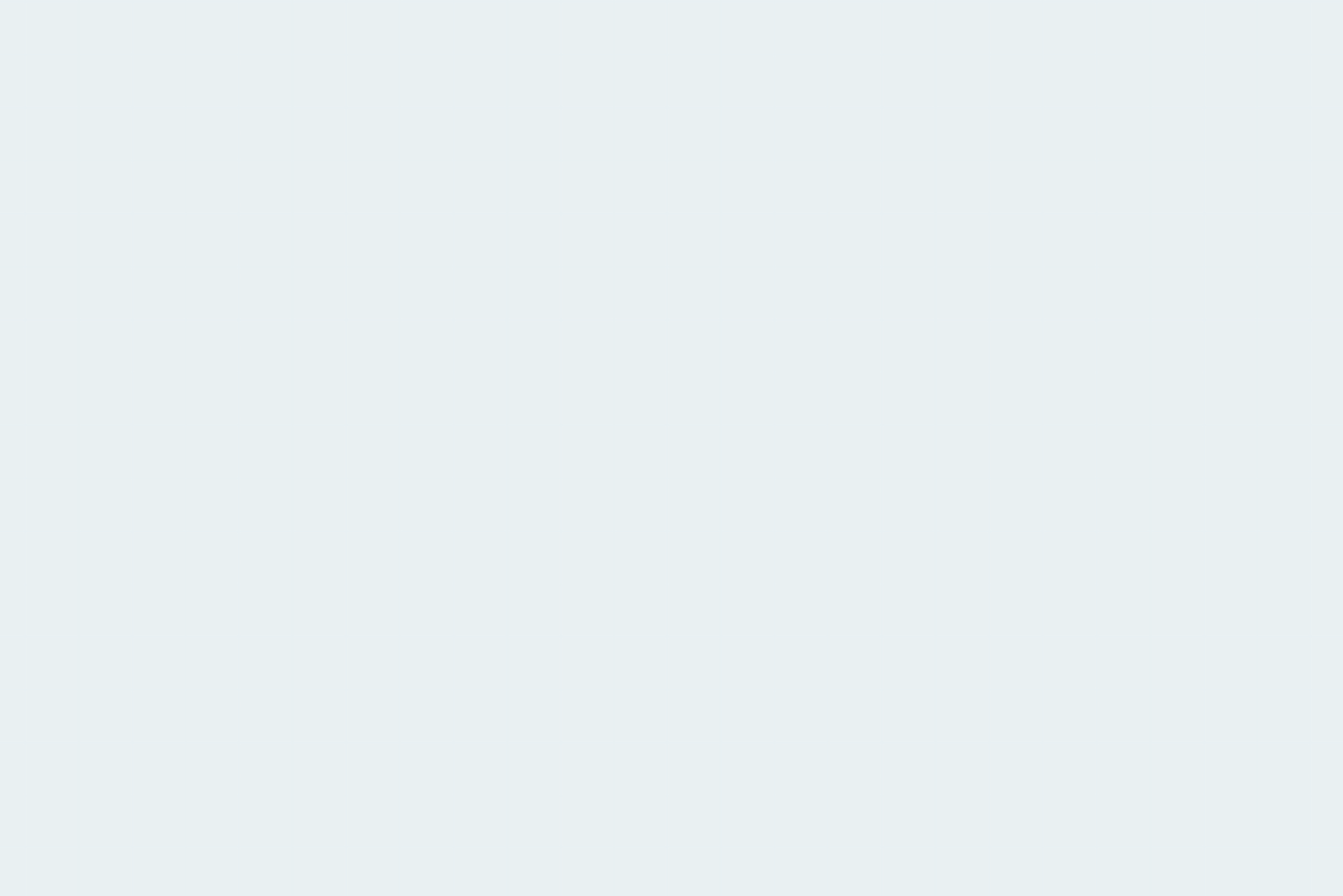 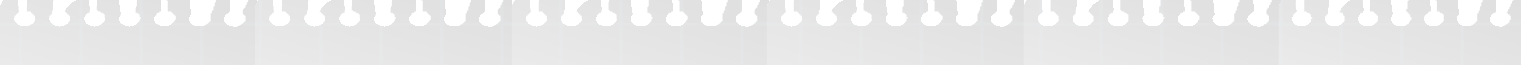 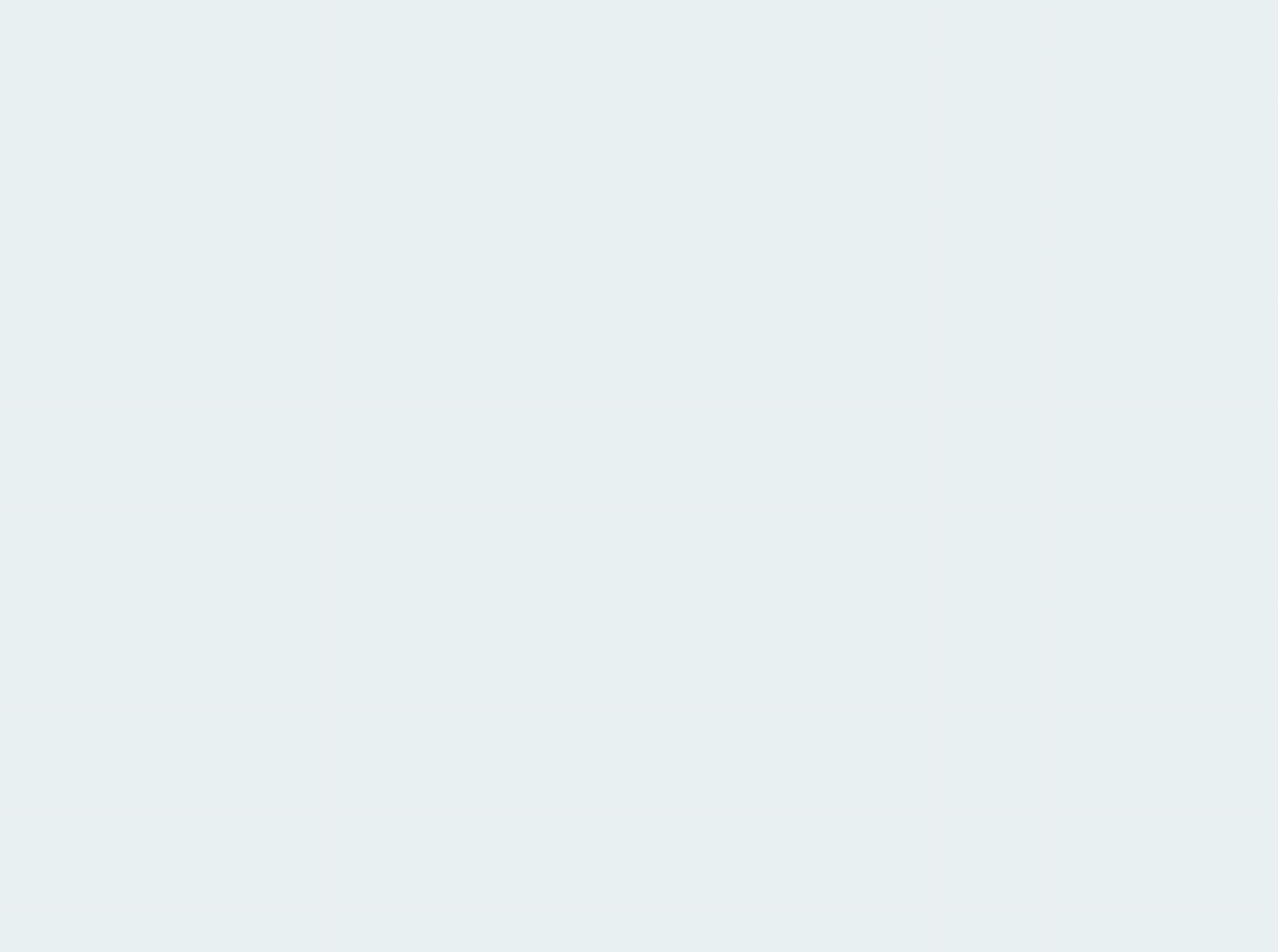 細閱早期居港非英語歐洲人在香港的經歷，然後在左方圈出他們來港的動機。德國人經濟政治宗教資料來源：整理自丁新豹、盧淑櫻：《非我族裔：戰前香港的外籍族群》( 香港：三聯書店，2014 年)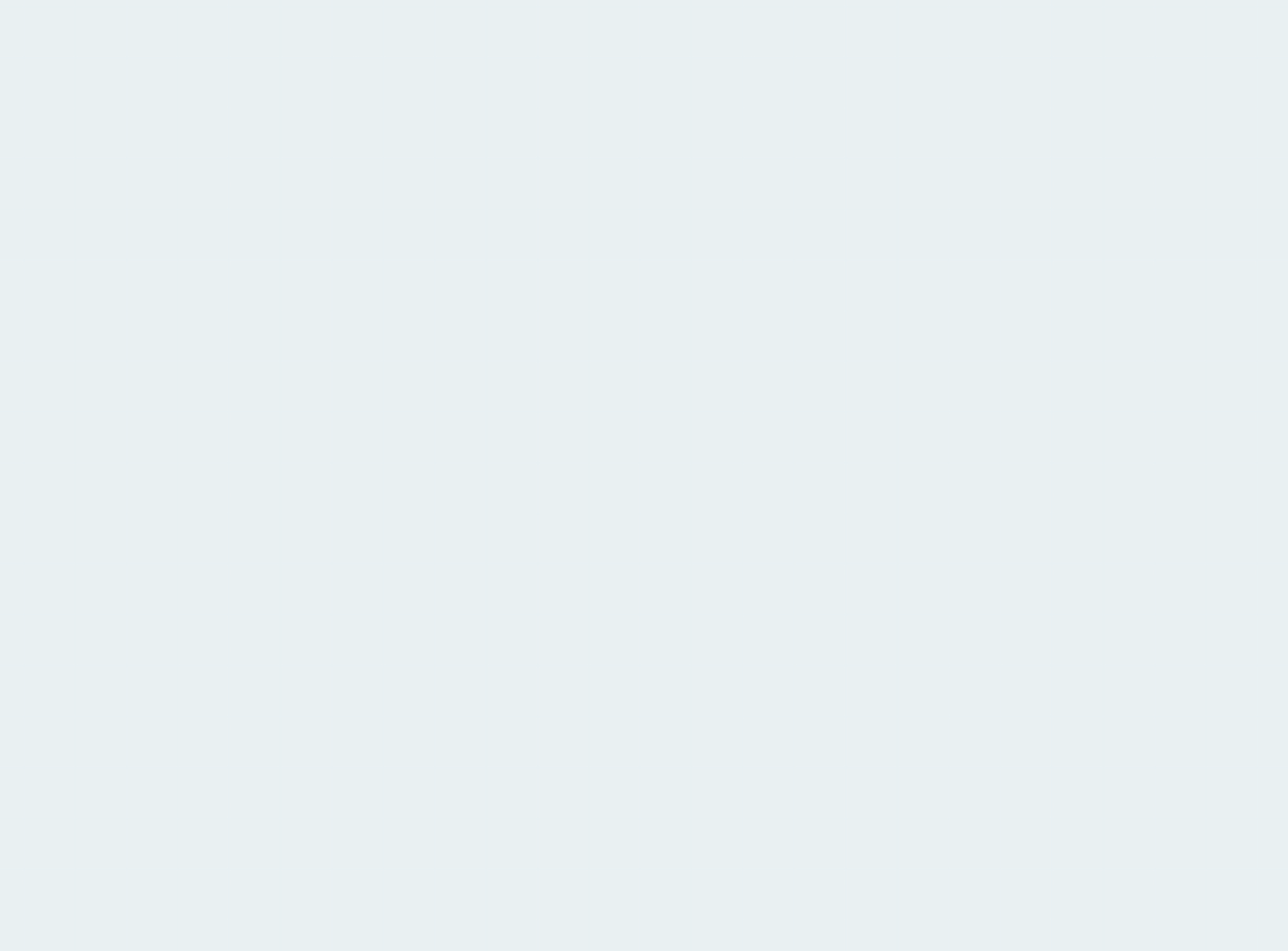 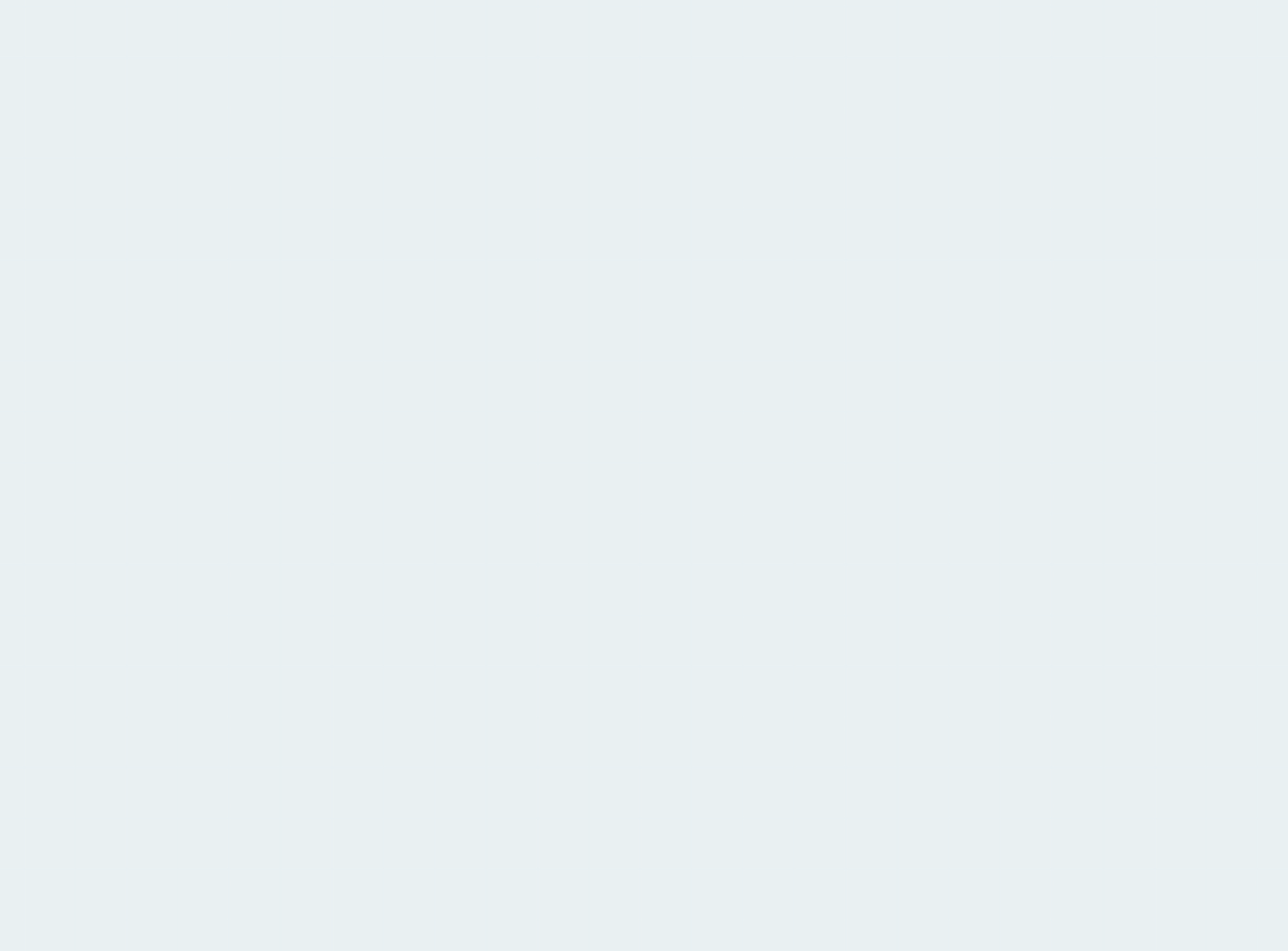 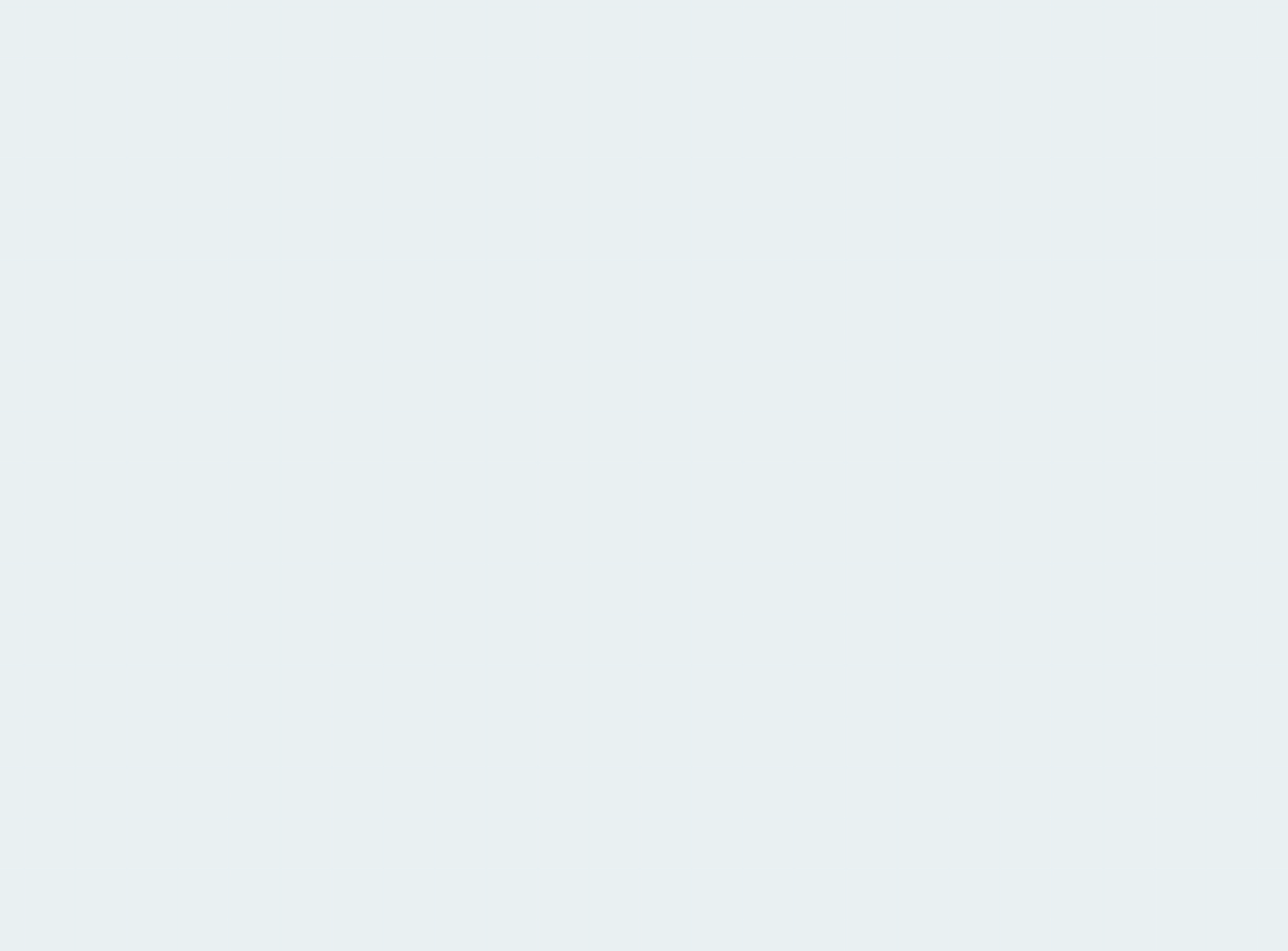 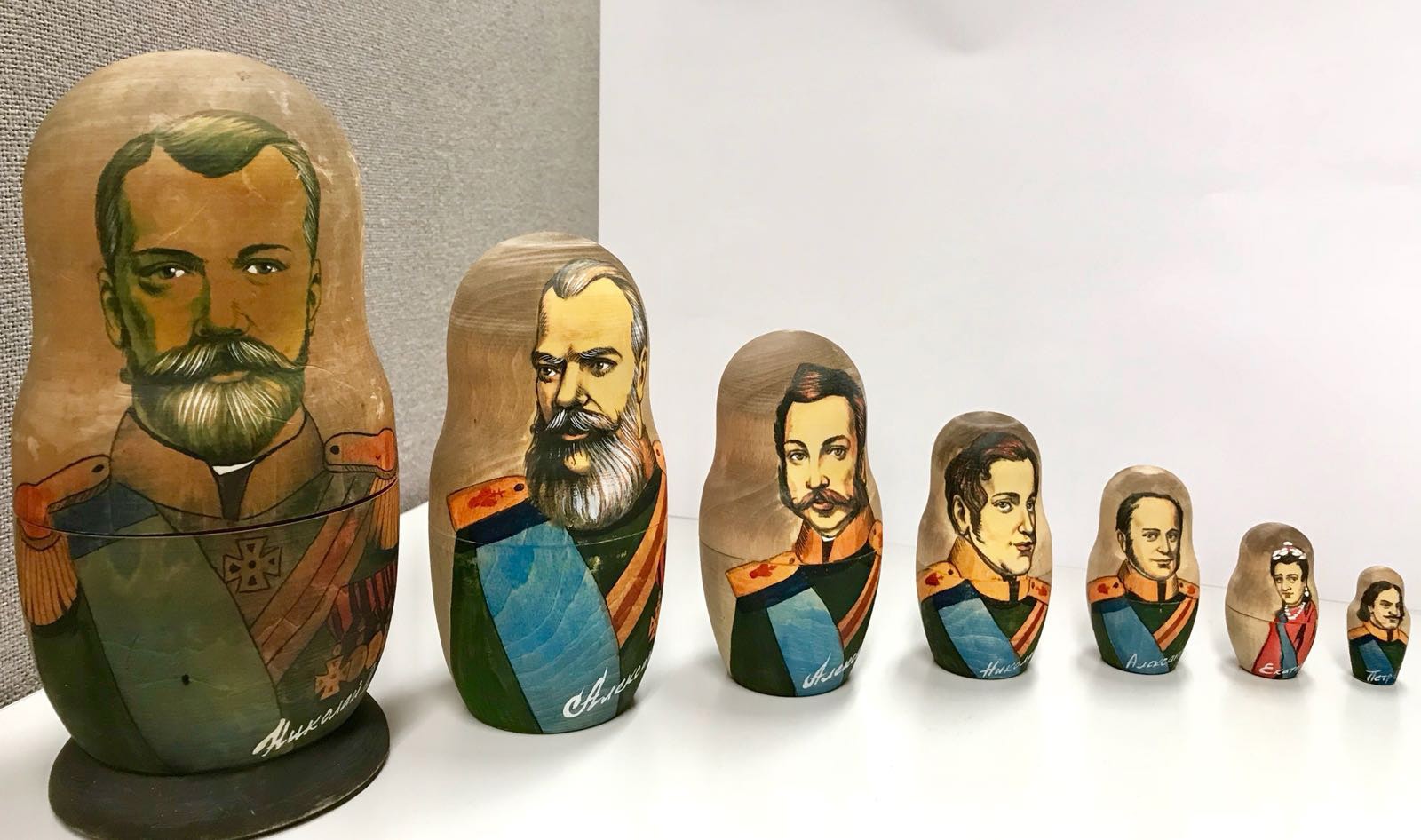 俄國人經濟政治宗教資料來源：整理自丁新豹、盧淑櫻：《非我族裔：戰前香港的外籍族群》( 香港：三聯書店，2014 年)葡萄牙人經濟政治宗教資料來源：整理自丁新豹、盧淑櫻：《非我族裔：戰前香港的外籍族群》( 香港：三聯書店，2014 年)早期歐洲人在港的人數及生活概況是怎樣的？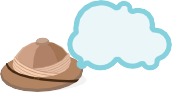 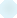 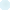 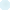 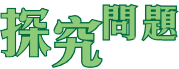 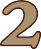 根據資料 A，哪個國籍的居港歐洲人佔大多數 ? 為什麼 ? 參考本部分前測活動中有關葡萄牙人的資料，解釋你的答案。葡萄牙人。自 1840 年代初期，澳門的商業一落千丈，部分葡萄牙人決定來港發展，其後由於在 1849 年澳門政局不穩及 1874 年颱風襲擊帶來的嚴重破壞，引發兩次遷居香港潮。根據資料     A，哪個國籍的居港歐洲人佔最少數？為什麼？就你所知，解釋你的答案。俄羅斯人是最少數的。英政府一直防範俄國的野心。縱使一戰前夕英俄是盟友，但雙方關係並不密切。因此在 1921 年前俄人數目很少，其後只因部份白俄逃避內戰而來到香港。根據資料 A，試描述 1871 年至 1931 年居港德籍人士數目發展的趨勢。( 提示：上升 / 下跌 )從資料 A 的統計數字可見，在 1906 年以前，居港德籍人數是穩步上升。但在一戰前夕數字大幅回落。參考資料 A，哪一年居港德籍人數是最少？就你所知，解釋當中人數轉變的原因。( 提示：試從當時歐洲局勢而推斷。)1921 年居港德籍人士數目一度降至只有三人，直至 1931 年才開始回升。這個波幅相信與第一次大戰的發生及德國於 1918 年戰敗投降，政府沒收德人資產不無關係。當時德國是英國的敵人，他們在港的財產被充公，德國商行也受重大打擊。根據資料 B，居港德籍、葡籍及俄籍人士有什麼共同的消閒活動？他們大都以會所作為聯誼及消遣康樂的地方，喜愛進行各種球類活動。即使俄人沒有自己的會所，也會組織業餘體育協會及球隊。根據資料 A 及 B，哪個歐洲族群在港有持續穩定的社交生活？根據資料 A，葡人的人數持續上升，而資料 B 顯示他們自 1866 年已經成立西洋會所，並且在 1925 年開設西洋波會，為僑民提供互通消息及維持在葡萄牙社交生活的場所。資料 C香港半島酒店吉地士的菜單封面香港半島酒店的吉地士餐廳（Gaddi’s）於 1953 年開業，作為吉地士在東方的第一間餐廳，該處一直被譽為香港的正宗高級法國餐廳之一，亦是達官貴人首選的法國餐廳。吉地士餐廳對顧客的服飾有嚴格要求。菜單內容百里香鵝肝龍蝦沙律配松露螃蟹可麗餅 薄切鴿肉沙律雪利酒特濃法式清湯柯松夫人水魚湯蠔湯油炸小牛肉佐松露厚切牛扒威末酒佐白禽肉 博釀西榛子羊肩肉吉地士千層麵 朱古力雪糕蛋糕柑曼怡酒佐無花果栗子忌廉參考本教材乙部資料 14根據資料   C，餐牌的封面設計與餐牌的內容有什麼不同？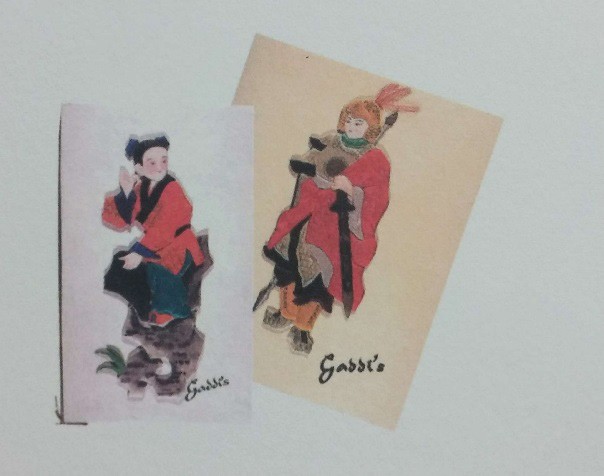 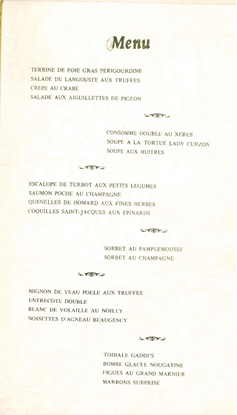 封面其中一位人物是穿著中式服裝的童子，與餐牌內全是法式的食物完全不同。根據資料   C，哪些外籍人士會是這間餐廳的顧客？法國人、英國人及能閱讀法文的其他歐洲人。因為這是一間高級法國餐廳，餐牌是以法文書寫的。資料 D玫瑰堂照片資料來源：天主教香港教區檔案處九龍玫瑰堂是九龍區歷史最悠久的天主教聖堂。義和團事件期間，英國從印度調派數營軍隊到九龍屯駐。為了軍隊中約一百名天主教徒及其他教友的需要，德若翰神父（Spada, Giovanni M. 1867—1950）借用嘉諾撒修會的場地進行彌撒，並於 1901 年間在該處建築一所可容納八百人的小聖堂。其後教友人數不斷增加，小聖堂不敷應用。1903 年 10 月，葡萄牙籍教友甘曼斯醫生（Dr. Anthony Gomes）慷慨捐款，並獲得嘉諾撒修院讓出土地後開始興建新聖堂。 1904 年 12 月 10 日，由香港副代牧翟伯祿神父（Fr. De Maria）為新聖堂舉行奠基祝聖儀式，開始玫瑰堂的興建工程，並安放下這塊建堂石碑。該堂於 1905 年 5 月 8 日落成，由翟神父主持祝聖及開幕禮。參考本教材乙部資料 34參考資料 D，九龍玫瑰堂的前身是什麼？ 1905 年興建的新教堂是由哪國人士資助的？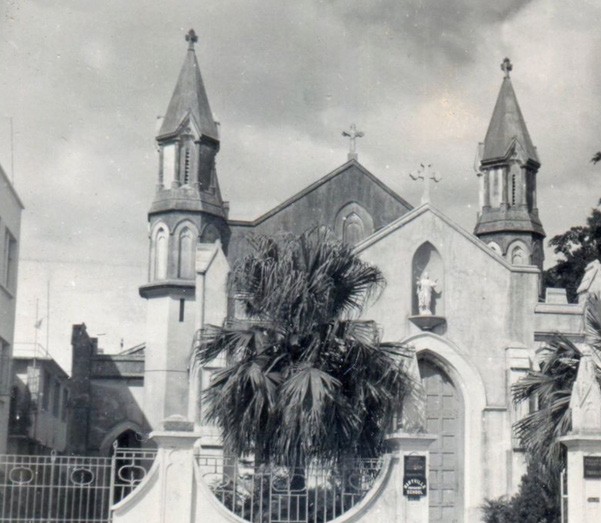 前身是在 1901 年間在嘉諾撒修會的場地上建築的小聖堂。其後新教堂是獲得嘉諾撒修院讓出土地及葡萄牙籍教友甘曼斯醫生捐款資助興建的。除資料  D  提及的宗教以外，香港還有什麼由外地傳入的宗教？試提供兩個例子。伊斯蘭教、基督教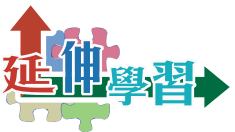 延伸學習121課題二  探討不同居港歐洲人的工作及其貢獻早期歐洲人在港從事什麼工作？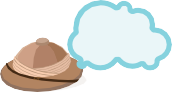 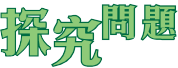 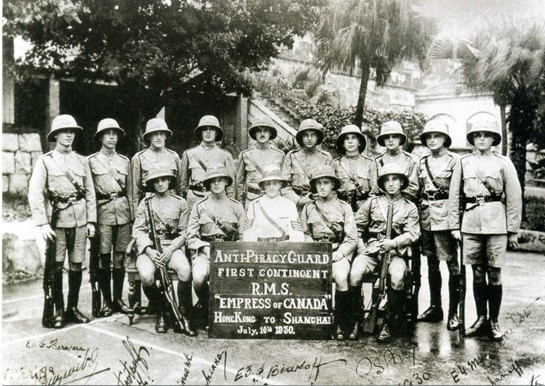 根據資料  A，1930  年代在港俄人的職業是什麼？香港警隊為何招募他們在此崗位工作？不少在港俄人的職業是駐船的反海盜衛隊（Anti-Piracy Guard）成員，負責保護來往輪船免受劫持。他們曾為軍人，在俄羅斯內戰時與紅軍對抗，有作戰經驗。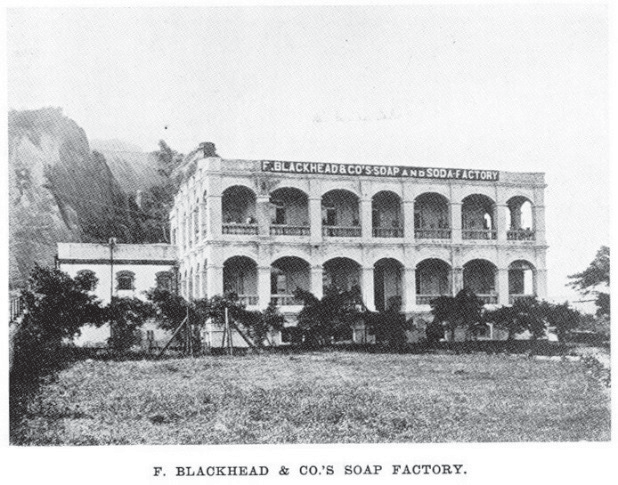 根據資料 B，這間德資公司是經營什麼業務？這是一間肥皂廠，也是一間作多元投資的德資商行，其業務以出售船艦物資和煤炭為主。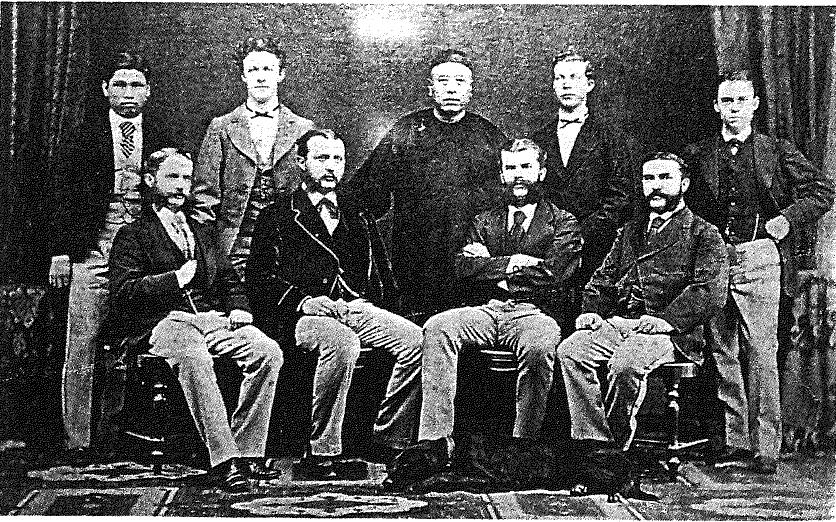 根據資料 C，指出圖中在港德資洋行的兩個特色。這間洋行歷史悠久，母公司早在 1806 年在德國不來梅成立。此外，在港的分公司聘用了華洋職員，反映當時一般洋行的運作。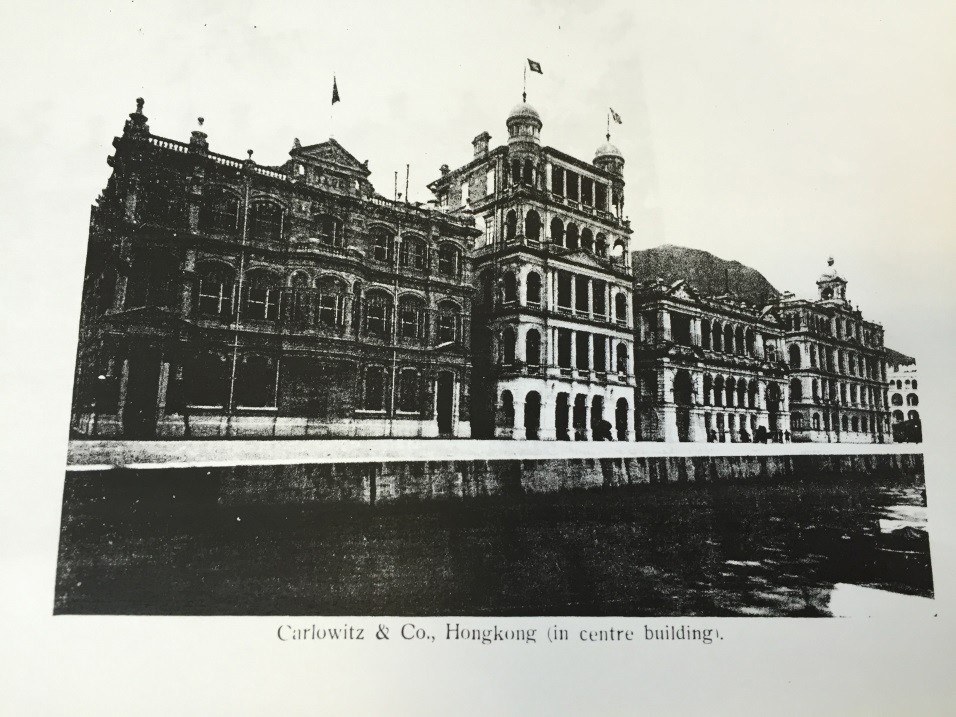 根據資料  C  及  D，比較兩間在港德資洋行的異同。兩間洋行都是歷史悠久的公司，同時在 1866 年在港開設分行。不過經營的業務有所不同。美最時洋行從事進出口國際貿易，而禮和洋行以進口德製重型機械、採礦設備及軍火為主。根據資料 E，葡萄牙人在港從事什麼工作？資料顯示從商的葡人也不少，他們在商行工作或自行創業。早期歐洲人在港有什麼貢獻？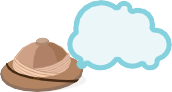 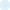 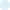 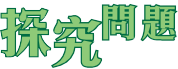 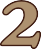 資料 F葡人布力架根據資料  F，布力架是「香港二戰前的政商人物」。試從政商兩方面各提供一個例子說明你的答案。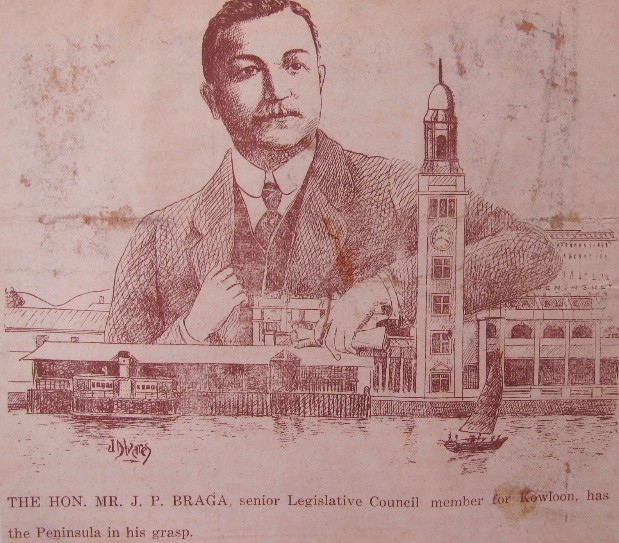 政界 : 他是九龍區資深立法局成員商界 : 他曾參與省港澳輪船公司 (Hong Kong , Canton and Macau Steamboat Co., Ltd.) 的營運根據資料 F 及 G，設計一張海報表揚布力架的貢獻。( 以下答案只供參考。)海報設計必須同時包括資料 F 及 G 有關布力架貢獻的例子。參考課題資料 A 至 G，在下表填寫不同居港歐洲人對香港的貢獻。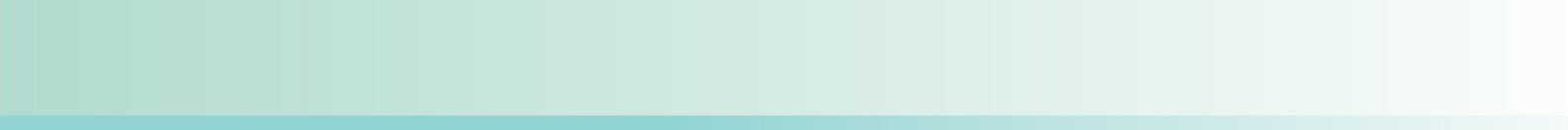 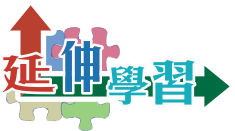 延伸學習除上述的資料外，試從互聯網搜尋居港歐洲人的其他貢獻。( 以下答案只供參考。)歐洲人的其他貢獻帶動香港的商業發展，如建立銀行、興建碼頭及貨倉、發展航運事業等提供社會福利，如興辦學校及教堂、接濟貧苦人士等127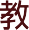 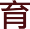 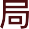 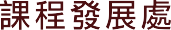 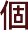 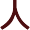 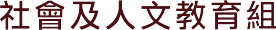 示例四印度人 (Indians) 丶錫克人 (Sikhs) 及菲律賓人 (Filipinos)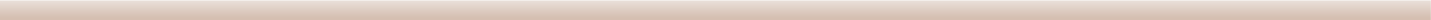 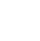 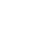 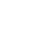 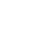 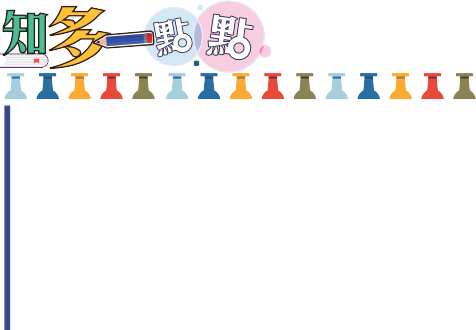 示例四	印度人、錫克人及菲律賓人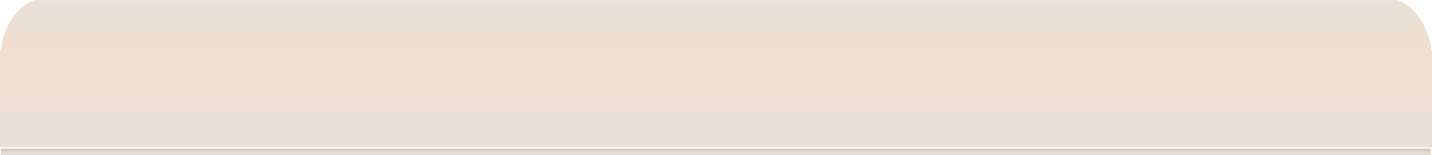 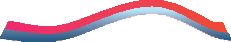 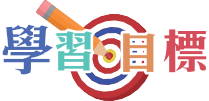 《各遂其志—不同族裔在香港的歷史及對香港發展的貢獻》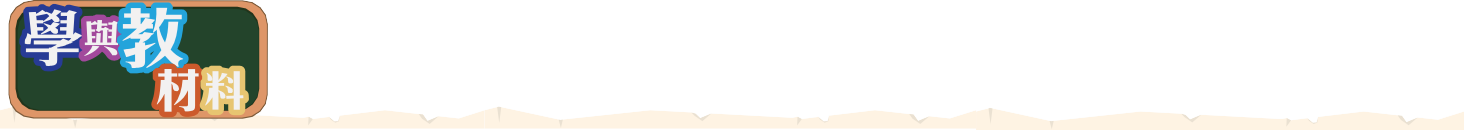 課題 : 不同時期的不同族裔如何維持他們的生計？探究問題 1早期居港印度人及錫克人曾從事什麼工作？延伸學習 1在《香港轅門報》出版的《1870 年香港警察報告》 ( 資料A)一幀 1885 年香港警官的合照 ( 資料 B)印籍警察與華籍警察合照 ( 資料 C)中電員工紀錄 ( 資料 D)哪裡可以尋找香港早期錫克警員的足跡？探究問題 2早期居港菲律賓人曾從事什麼工作 ?延伸學習 2有關菲律賓歌曲 Kowloon Hong Kong 的描述 ( 資料 E)有關菲律賓歌曲 Anak 的描述 ( 資料 F)1983 年移民工牧民中心的調查報告（菲籍）( 資料 G)在港菲律賓、泰國、印尼居住人口數量 (1979-2011 年 ) ( 資料 H)二戰期間至 1970 年代，有什麼關於菲律賓音樂在香港的人和事？《各遂其志—不同族裔在香港的歷史及對香港發展的貢獻》課題：不同時期的不同族裔如何維持他們的生計？早期居港印度人及錫克人曾從事什麼工作？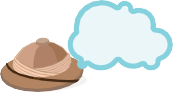 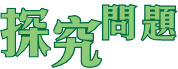 一、資料 A 至 D 是有助認識早期印度人及錫克人在港曾從事的工作。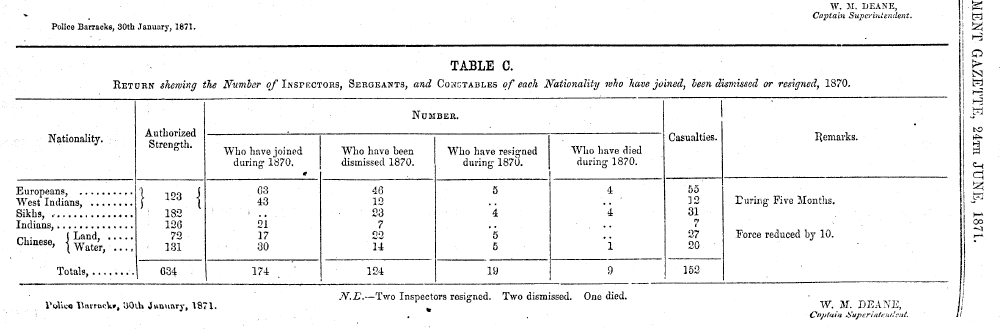 《各遂其志—不同族裔在香港的歷史及對香港發展的貢獻》根據資料 A，描述 1870 年香港警察隊伍組成的特徵。香港警察隊伍是由多個族裔組成的。來自英屬印度的錫克人和印度人共有 308 人 ( 分別是 182 及 126 人 )，約佔警隊成員的一半。華人則佔約三分一，有 203 人，以水警為主，有 131 人。歐洲人和來自西印度者則佔最少，只有約五分一。根據資料 A，不同族裔在當時的香港社會擔當甚麼角色？他們協助維持社會秩序。大部份的香港警察隊伍由錫克人和印度人組成。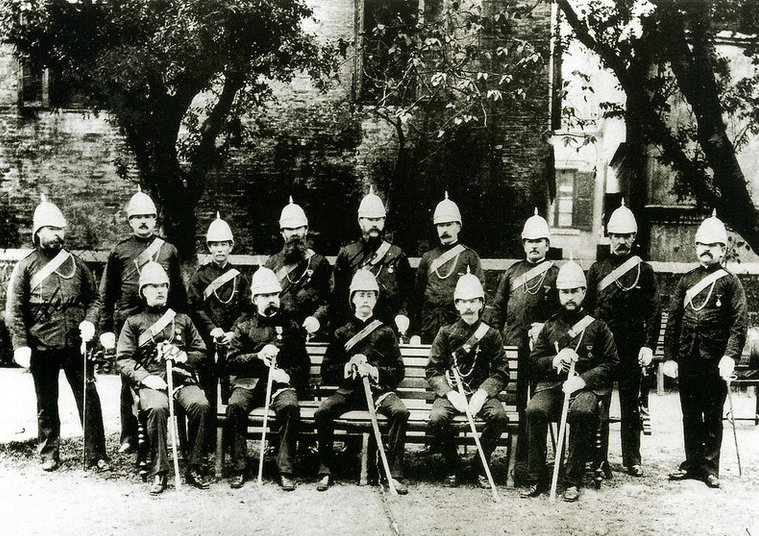 就資料 B 所見，早期香港警察的警官主要由哪些族裔人士擔任？英籍或歐洲籍《各遂其志—不同族裔在香港的歷史及對香港發展的貢獻》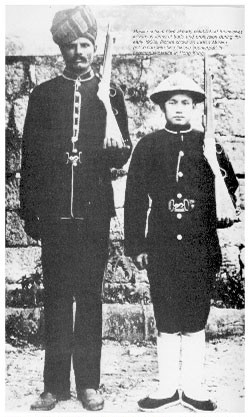 參考資料 C，分析印籍警察與華籍警察各自有何優勢。印籍警員體格較強壯和高大，而華籍警員則在語言和文化方面與一般民眾較容易溝通。參考資料 C，印籍錫克警察與華籍警察在服裝上有何不同？印籍錫克警員服飾近似歐洲軍隊，由於他們曾在英屬印度軍隊服役。而他們的頭巾則是其宗教信仰的象徵 ( 錫克教 )。華藉警察則戴中式斗笠及穿傳統布鞋。133《各遂其志—不同族裔在香港的歷史及對香港發展的貢獻》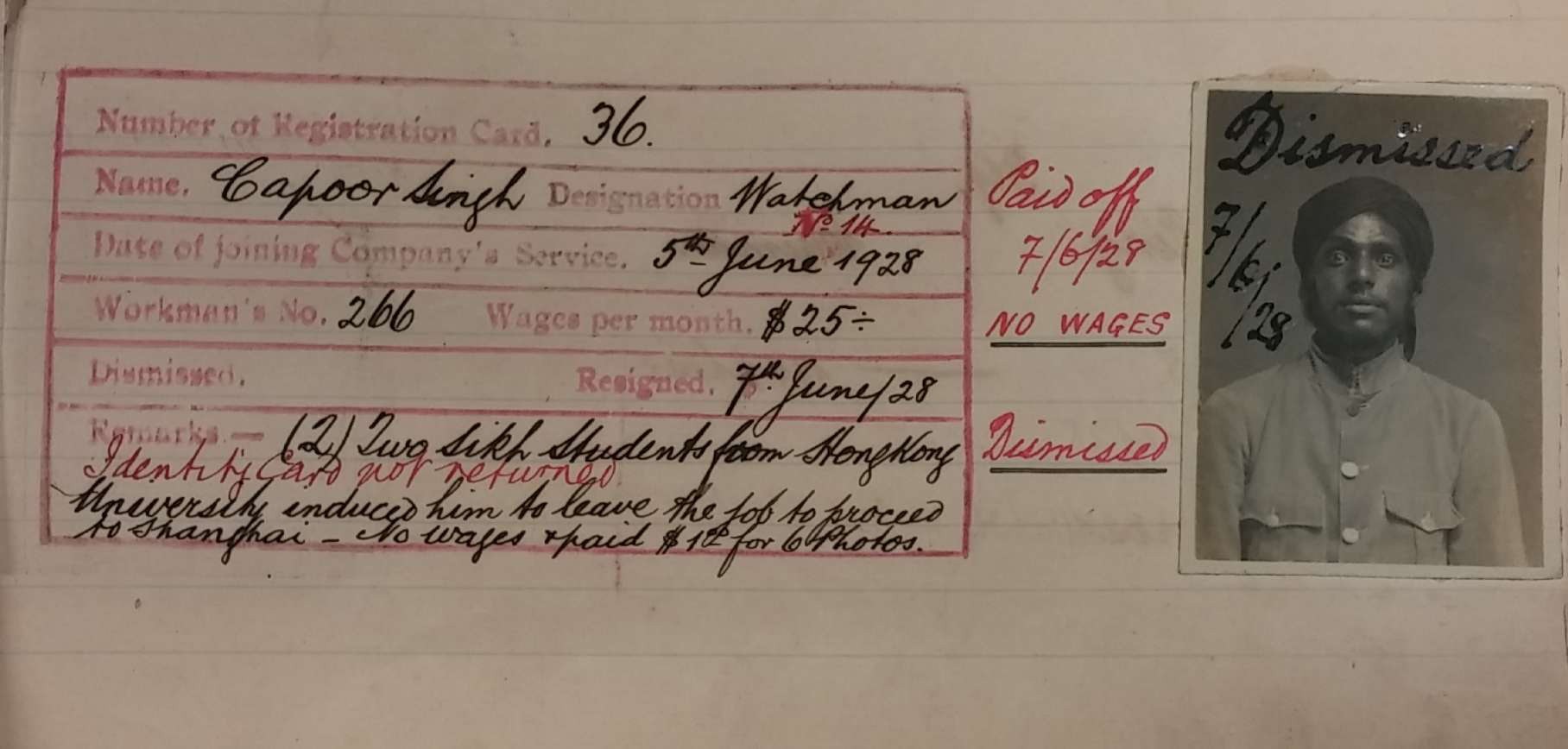 根據資料 D，這名員工為甚麼突然離職？卡上顯示這員工因為有錫克教學生說服他離開香港，他突然離職可能是這原因。根據資料 A、C 及 D，部分印度人及錫克人是如何維持生計？他們主要從事維持治安及保安的工作。134延伸學習 1(* 可供教師參考，或提供給能力較高的學生作進一步探究之用。)哪裡可以尋找香港早期錫克警員的足跡？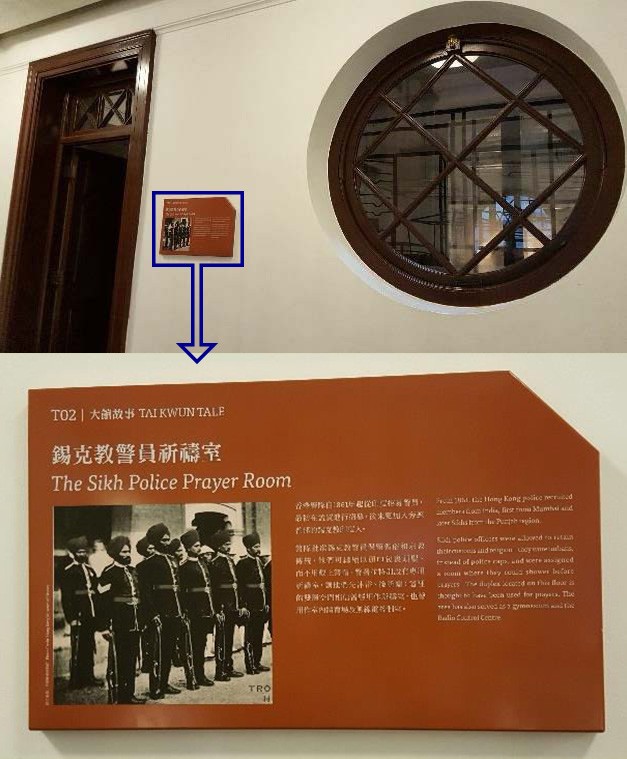 中環大館的「大館故事」介紹錫克教警員祈禱室。雖然室內已改裝為早期中式茶室供遊客參觀，但門外所掛的相片及說明甚有參考價值。香港警隊自 1861 年起從印度招募警員，最初在孟買進行招募，後來更加入旁遮普邦的錫克教印度人。警隊批准錫克教警員保留習俗和宗教傳統，他們可繼續以頭巾包裹頭髮，而不用戴上警帽。警署並特別設有專用祈禱室，讓他們先沐浴、後祈禱。這裡的雙層空間相信曾經用作祈禱室，也曾用作室內體育場及無線電控制室。135《各遂其志—不同族裔在香港的歷史及對香港發展的貢獻》早期居港菲律賓人曾從事什麼工作？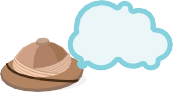 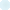 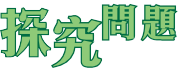 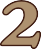 資料 E 至 H 是有關在港菲律賓人的工作。根據資料 E，菲律賓歌曲 Kowloon Hong Kong 為何在港大受歡迎？除了歌曲朗朗上口外，內容亦能反映香港特色。根據資料 F，菲律賓歌曲 Anak《孩兒》為何在港大受歡迎？因為歌詞內容是關於父母對兒女的愛，並且由著名填詞人及歌手主唱，容易引起共鳴。根據資料 E 及 F，在二戰前後菲律賓人在港從事什麼工作？為什麼？在二戰前部份菲律賓人在港是從事音樂的工作，他們組成流行樂隊及創作歌曲。1950 年代英文是香港的官方語言，也是社交或隆重場合的常用語言，因此，英文歌曲會有一定的市場。( 資料 E)在 1950 年代，一批菲律賓樂手在夜總會等場所演奏歐西樂曲。( 資料 F)136延伸學習 2 ：二戰期間至1970 年代，有什麼關於菲律賓音樂在香港的人和事？(* 可供教師參考，或提供給能力較高的學生作進一步探究之用。)可在以下網頁尋找相關資料：〈大上海飯店廣告〉，《華僑日報》，1942 年 5 月 1 日 https://books.google.com.hk/books?id=20CrCgAAQBAJ&pg=PA105&lpg=PA105&dq=%E8%8F%B2%E5%BE%8B%E8%B3%93%E9%9F%B3%E6%A8%82%E7%89%B9%E8%89%B2&source=bl&ots=B8pGO9_AEa&sig=lwYeyL888rRQIzIYDMNYLqhU0M0&hl=zh-TW&sa=      X&ved=0ahUKEwidybGhuObZAhUfT48KHQNsAjA4ChDoAQhUMAs#v=onepage&q=%E8%8F%B2%E5%BE%8B%E8%B3%93%E9%9F%B3%E6%A8%82%E7%89%B9%E8%89%B2&f=false黃湛森：〈菲律賓音樂人 – 技藝〉，《粵語流行曲的發展與興衰：香港流行音樂研究》，香港：香港大學，2003 年。頁 47-49http://www.hkmemory.org/jameswong/wjs/web/upload/book/8077phdthesis_p47-49.pdf137《各遂其志—不同族裔在香港的歷史及對香港發展的貢獻》資料 G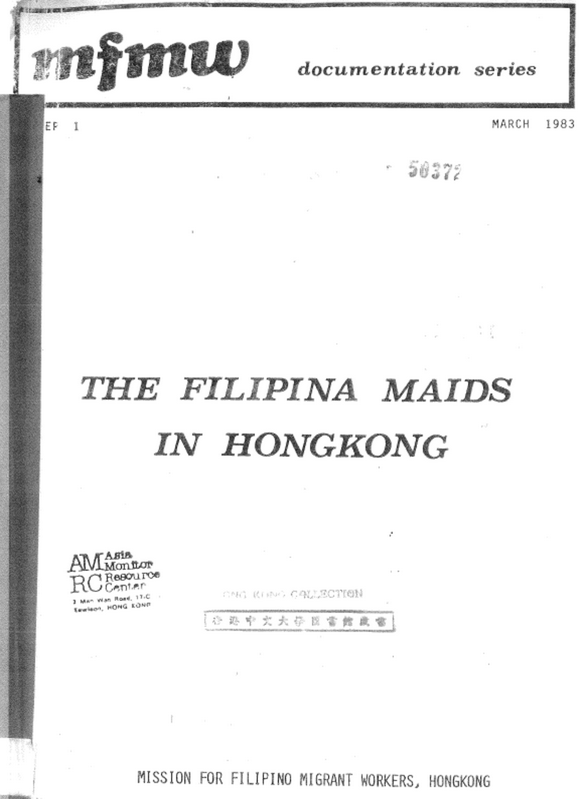 1983 年移民工牧民中心的調查報告資料來源：Mission for Filipino Migrant Workers, Hong Kong移民工牧民中心是一個以香港為基地的註冊慈善組織，成立於 1981 年，是一項香港聖公會聖約翰堂的外展服務，為在港的菲律賓移民傭工在宗教、社會福利和教育各方面提供服務。此文件的其中—項目的是展示在港菲傭不斷增多的原因。在 1970 年代之前，菲傭只有數百人，但之後人數急速增長，到 1982 年已超 19,000 人。在 1980 年代，香港需要本港女性勞動力參與服務和製造業，故政府引入外地家庭傭工。自那時起，菲律賓人漸漸成為香港社會的一份子，為香港發展作出貢獻。參考本教材乙部資料 44《各遂其志—不同族裔在香港的歷史及對香港發展的貢獻》根據資料 G，香港為甚麼在 1980 年代引入菲律賓傭工？香港正值工業化年代，本地女性勞動力投入市場，政府於是引入菲律賓女性任家庭傭工，以補充家庭照顧人手不足的情況。根據資料 G 和 H，在港菲律賓、泰國、印尼的人口出現怎樣的變化趨勢？其中的主因是甚麼？從上表可見，至 1980 年代初，菲律賓、泰國和印尼共有 18,400 人在港居住。這個數字在 2011 年已增加至近 280,000 人。這個增幅的最大原因是從印尼與菲律賓來港的家庭傭工。延伸學習麼地 (Mody)、遮打 (Chater)、彌敦 (Nathan)、嘉道理家族 (Kadoorie Family)與九龍半島的建設延伸學習 麼地、遮  打、彌敦、嘉道理家族與九龍半島的建設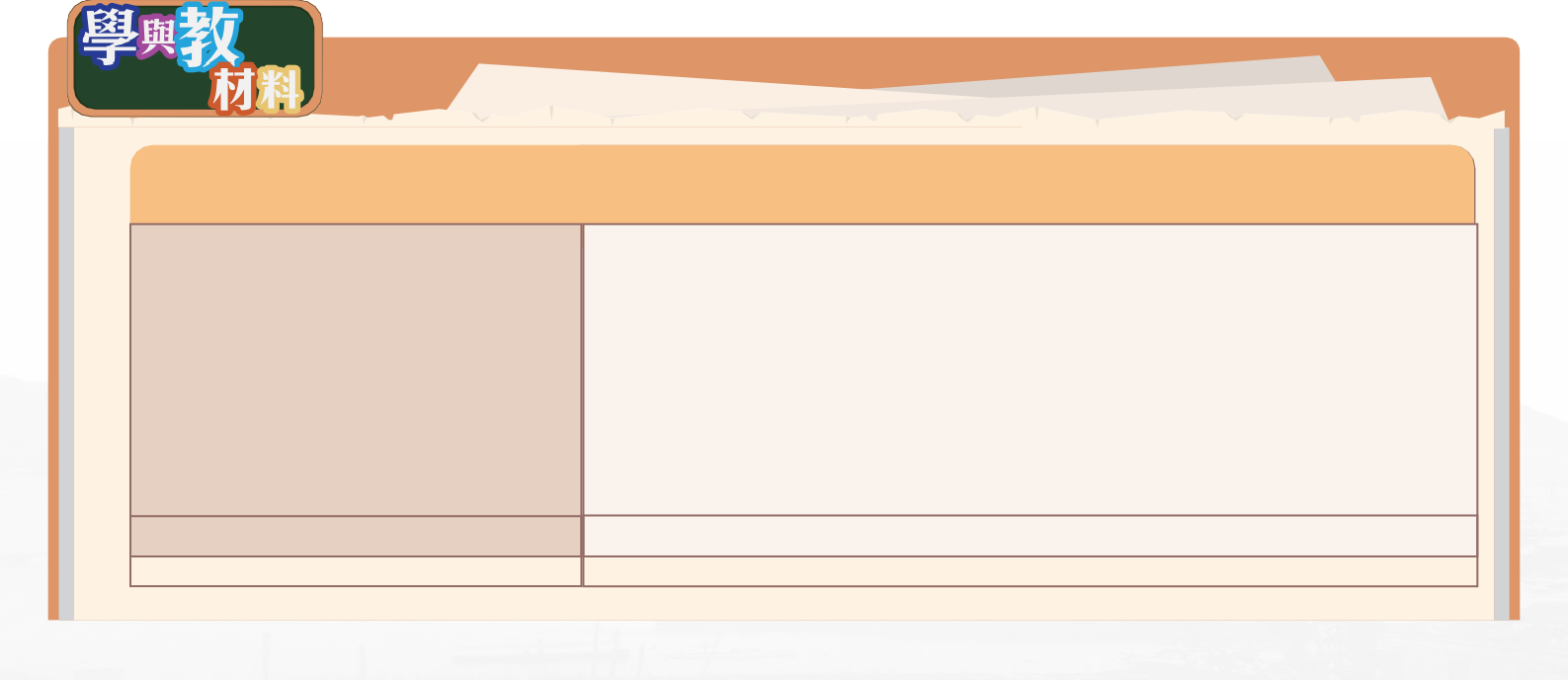 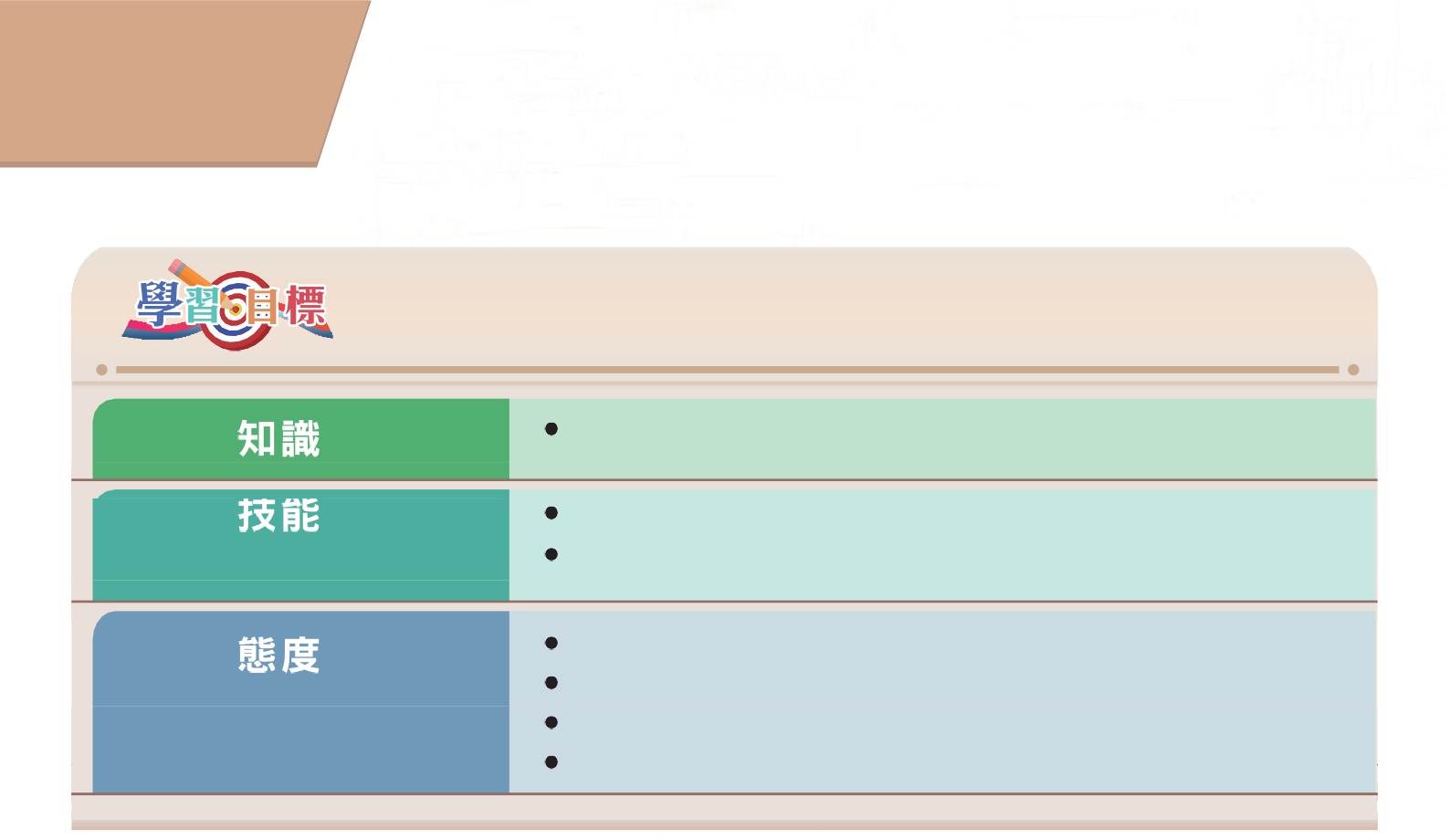 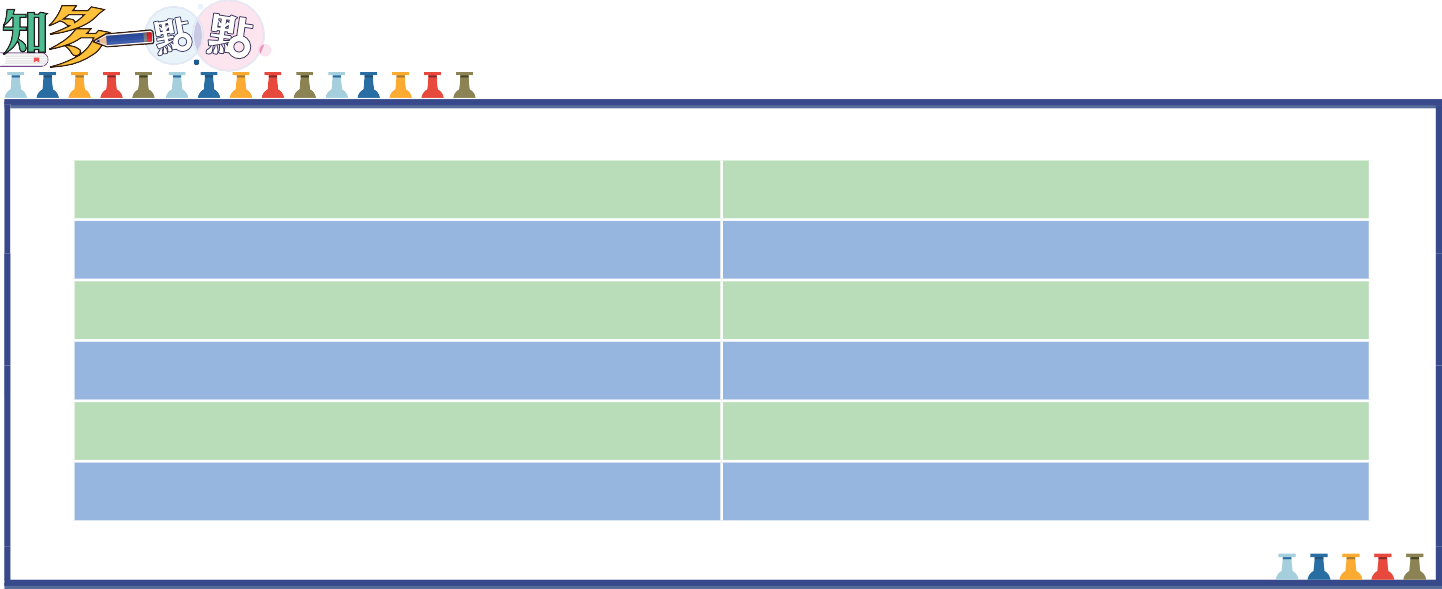 認識早期居港不同族裔對九龍半島建設的貢獻從不同族裔對香港的貢獻學 習 開拓與創新精神傳承歷史及保育文化遺產中英文詞彙課題：麼地、遮打、彌敦、嘉道理家族與九龍半島的建設《各遂其志—不同族裔在香港的歷史及對香港發展的貢獻》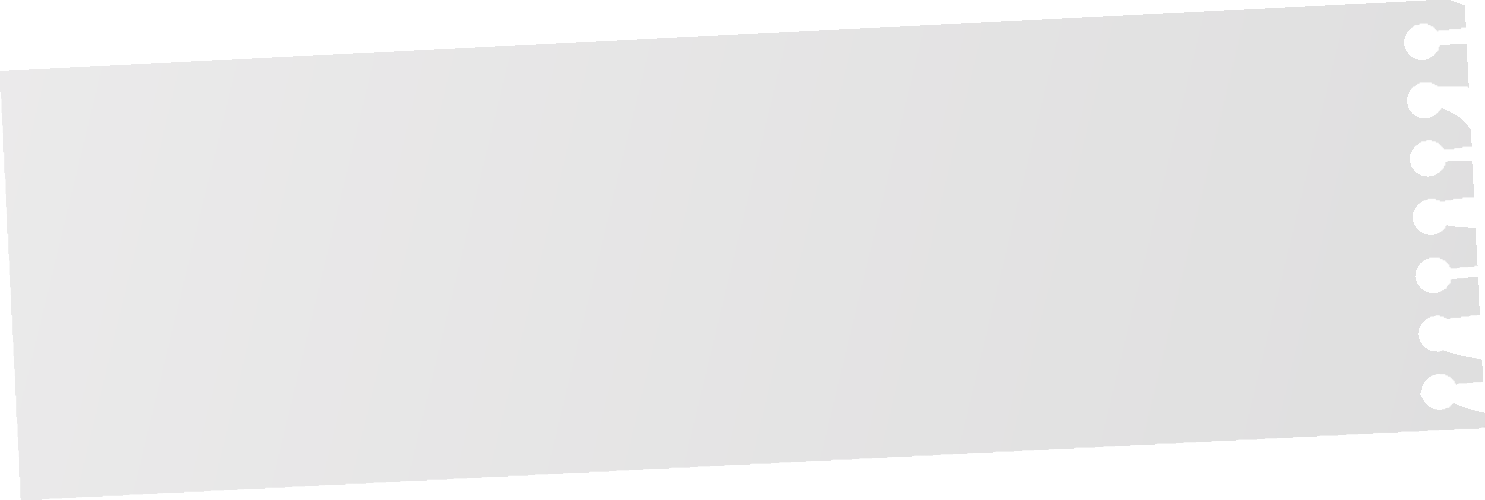 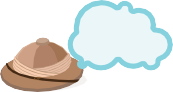 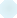 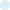 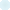 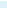 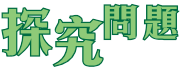 不同族裔如何參與九龍半島的建設？工作紙（一）九龍半龍的街道、建築物與不同族裔九龍半島有不少的街道與建築物與香港的不同族裔有關，你能夠舉出一些例子嗎？試在下方繪出一幅腦圖，指出位於九龍半島的建築物和與之相關的不同族裔。142《各遂其志—不同族裔在香港的歷史及對香港發展的貢獻》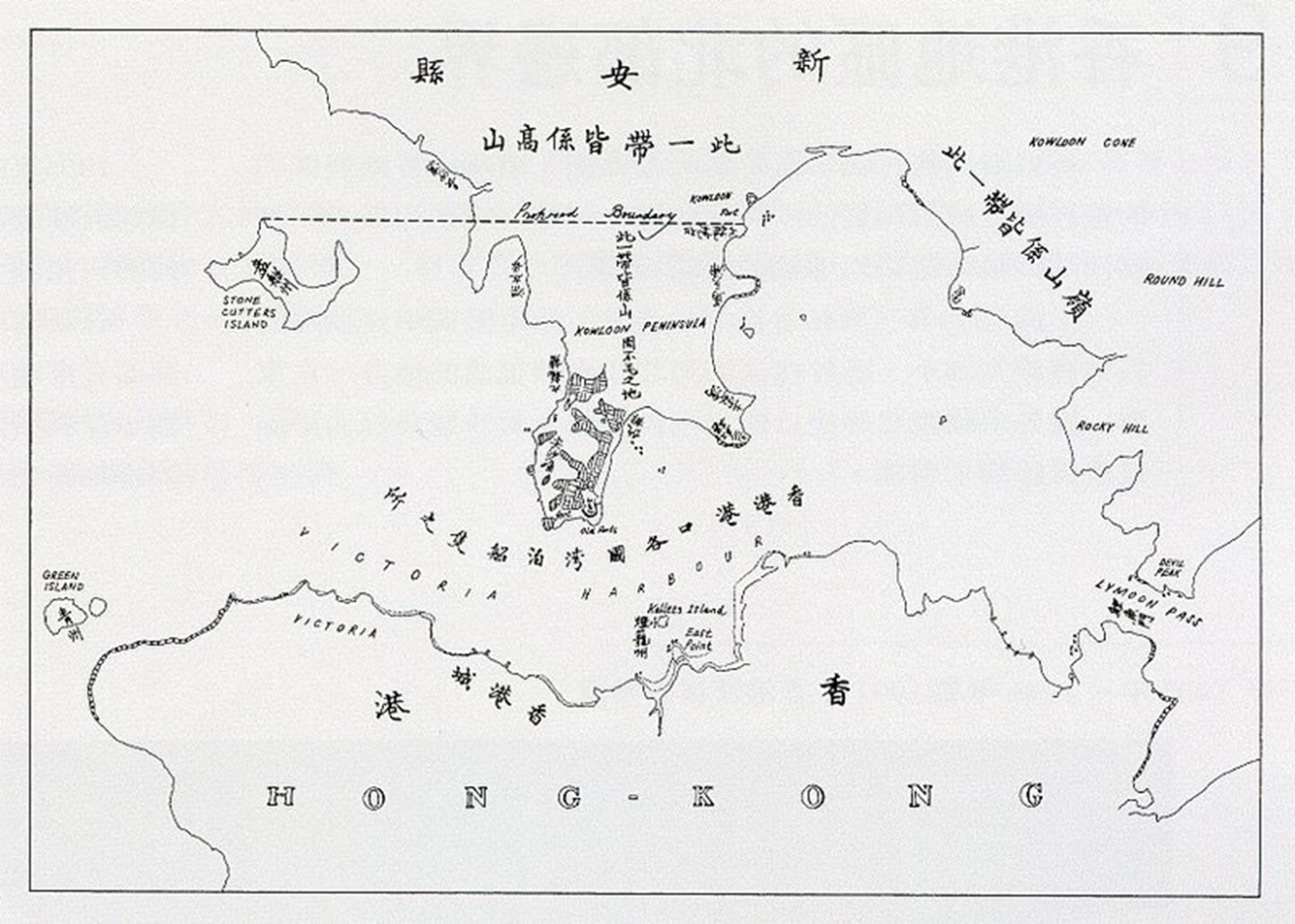 工作紙（二）世紀交界的九龍半島細閱資料 A 及 B，比較九龍半島在二十世紀前後的演變。資料 A ︰《北京條約》（1860 年）簽署後不久的香港地圖資料來源 :ht tps:// commons. m.wikimedia. org/ wiki/ File: Map _of_ Hong _ Kong _ in _First _Convention_of_Peking_in_1860.jpg143《各遂其志—不同族裔在香港的歷史及對香港發展的貢獻》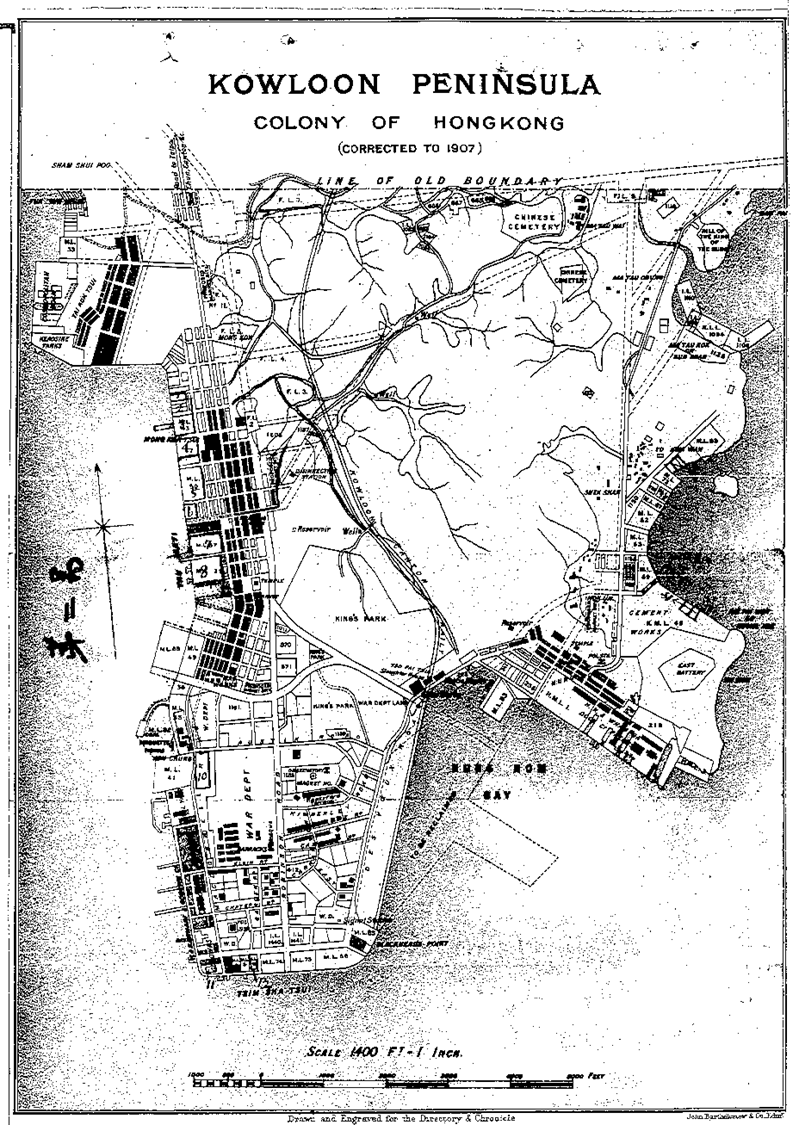 資料 B ︰ 1907 年的九龍半島地圖資料來源 : Japan Centre for Asian Historical Recordshttps:// www.jacar.go.jp/english/根據資料 A 及 B，試指出九龍半島在 1860 年至 1907 年出現了甚麼的變化。九龍半島的西、南部均出現大規模填海，因為資料 B 中顯示九龍半島的西邊、南邊及東南邊的海岸線平直，由此可知在 20 世紀初九龍半島已進行填海工程。因此，九龍半島由「不毛之地」演變成初具規模的小城市，不但出現了基本的道路網絡，沿海地帶亦開始初步的城市建設。承上題，試指出那些出現明顯變動的地方是位於今日哪些地區。尖沙咀、紅磡、油麻地及大角咀。144《各遂其志—不同族裔在香港的歷史及對香港發展的貢獻》( 工作紙三 )麼地、遮打、彌敦、嘉道理家族與九龍半島麼地、遮打、彌敦、嘉道理家族均在九龍半島的發展上扮演重要的角色。試參考乙部資料及到互聯網和圖書館搜尋相關資料，並在下表填寫有關他們對九龍半島發展的貢獻。145延伸學習 : 九龍半島街道名稱源由知多少 ?146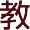 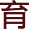 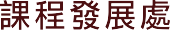 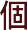 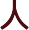 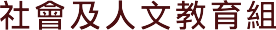 考察篇香港不同族裔的宗教建築香港不同族裔的宗教建築 ( 考察篇 )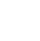 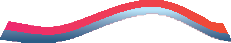 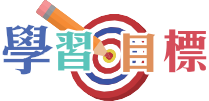 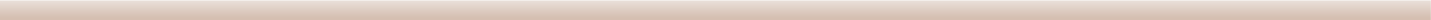 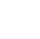 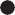 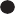 148《各遂其志—不同族裔在香港的歷史及對香港發展的貢獻》考察流程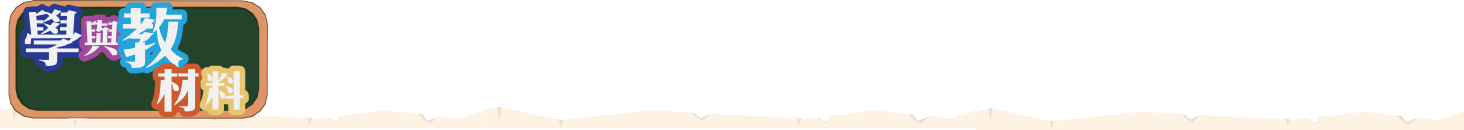 建議路線（1）中區半山線 ( 建議學生預習各站資料，配合考察見聞，完成工作紙四）地圖路線（一）及路線（二）建議路線（2）銅鑼灣線 ( 建議學生預習各站資料，配合考察見聞，完成工作紙五）149開埠初期不同族裔對香港的貢獻及其宗教文化課堂目標︰進行課堂前，學生應具備︰有關香港直至 19 世紀末的基本歷史認識；對於香港直至 19 世紀末的社會結構的基本認識。學生在完成本課堂後，應能︰了解直至   19   世紀末來港的不同族裔人士與他們主要從事的行業，以及他們對香港的貢獻；初步認識少數族裔帶進香港的不同宗教文化及因此形成的多元文化。需時10 分鐘課堂內容啟發學生思考並描述他們所認識的香港不同族裔（包括他們的來源、特徵、職業及語言）( 工作紙一 )10 分鐘簡介開埠初期不同族裔在香港主要從事的行業 ( 附錄一 )政府官員政商人物紀律部隊商人工人、海員學生記錄部分不同族裔代表人物和他們對香港的貢獻  (  工作紙二）15 分鐘以不同族裔信奉的宗教作切入點，簡介他們在香港的主要宗教建築  (  附錄二）基督宗教 – 天主聖母無原罪主教座堂、聖瑪加利大堂（天主教）; 中華基督教會合一堂、聖公會聖馬利亞堂、聖公會聖約翰座堂伊斯蘭教  –  回教清真禮拜堂、愛群清真寺林士德伊斯蘭中心、九龍清真寺猶太教 – 猶太教莉亞堂瑣羅亞斯德教 – 善樂施大廈錫克教 – 錫克廟印度教 – 印度廟協助學生整合對不同宗教的初步認知 ( 工作紙三）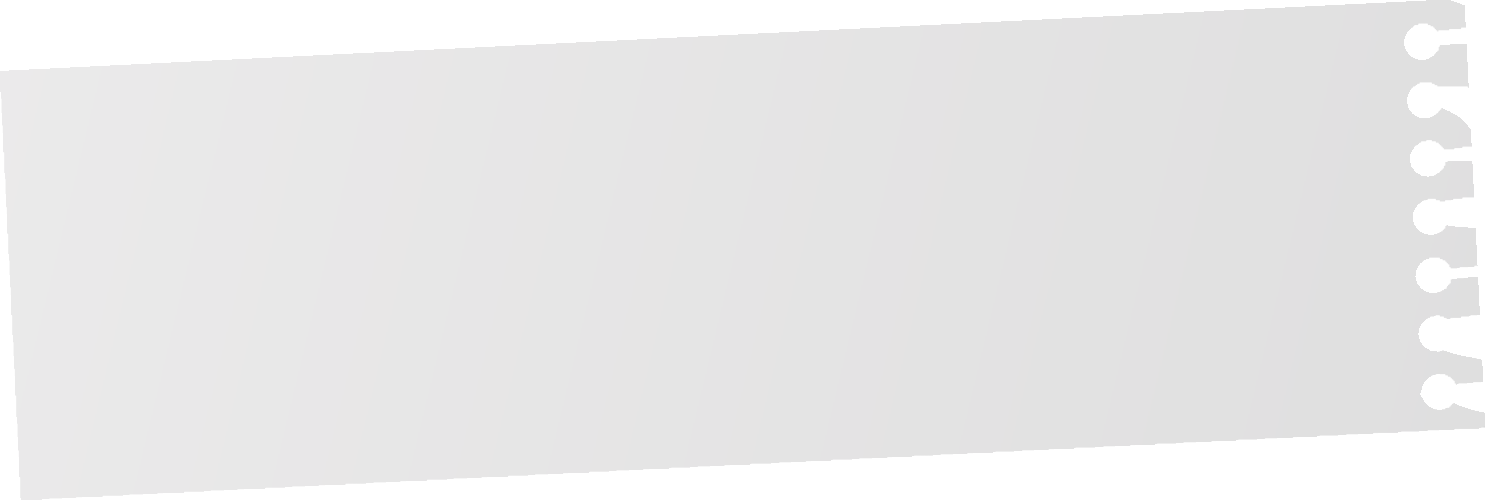 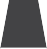 150《各遂其志—不同族裔在香港的歷史及對香港發展的貢獻》工作紙（一）我所認識的香港不同族裔你知道香港有哪些不同族裔嗎？你又知道他們來自哪裡嗎？試在下表以文字及 / 或圖畫描繪你所知道的香港不同族裔。他們來自哪裡？	他們大多信奉什麼宗教？例如 :印度巴基斯坦尼泊爾 菲律賓 印尼泰國例如 : 信奉印度教、伊斯蘭教、天主教等宗教香港的不同族裔從事多元化工作 , 例如 :記者、外籍英語教師、工程師、保安員、速遞員、家庭傭工等例如 :印度語、烏都語、尼泊爾語、菲律賓語、印尼語、泰語等他們從事什麼行業？	他們說什麼語言？151《各遂其志—不同族裔在香港的歷史及對香港發展的貢獻》工作紙 ( 二 )香港不同族裔 — 人物與行業篇不同族裔人士曾經為香港的發展作出貢獻。試寫下一些有關他們的生活及成就的觀察。他們的行業屬於哪個類別？試在左方一欄適當位置填寫答案。你較熟悉哪一個人物或資料？為什麼？152《各遂其志—不同族裔在香港的歷史及對香港發展的貢獻》153《各遂其志—不同族裔在香港的歷史及對香港發展的貢獻》工作紙（三）香港不同族裔 — 宗教篇不同族裔在香港均有其信奉的宗教及宗教建築。你認識以下哪些宗教建築 ?試在下表填上這些宗教建築所代表的宗教。154香港不同族裔的宗教建築考察目標︰進行考察前，學生應初步認識︰不同族裔在港生活和經歷的歷史 ( 參考本教材乙部的相關原始史料 )；不同族裔的宗教建築的名稱 ;考察路線及各考察地點的位置 ( 參考本篇的地圖 )。進行考察後，學生應能掌握︰不同族裔的宗教建築的特色；各宗教建築與社區的互動。安排考察時須注意之事項︰本考察之設計重點在於利用代表不同宗教的建築讓學生了解香港的文化多元性。教師可因應校情，安排跨科合作，進一步擴闊考察之範疇與學生的視野。各建議路線的路程均較長，教師可自行調適。各建議路線位於交通繁忙之地區，考察時請注意安全。建議路線（一）附近沒有適合大型車輛的停泊處，宜利用公共交通工具前往。部分宗教建築並不對外開放。個別宗教建築設有導賞服務，但須事前聯絡相關機構，以作安排及預約。155建議路線（1）中區半山線 [ 建議學生預習各站資料，配合考察見聞，完成工作紙 ( 四 ) ]堅道	西摩道衛城道羅便臣道156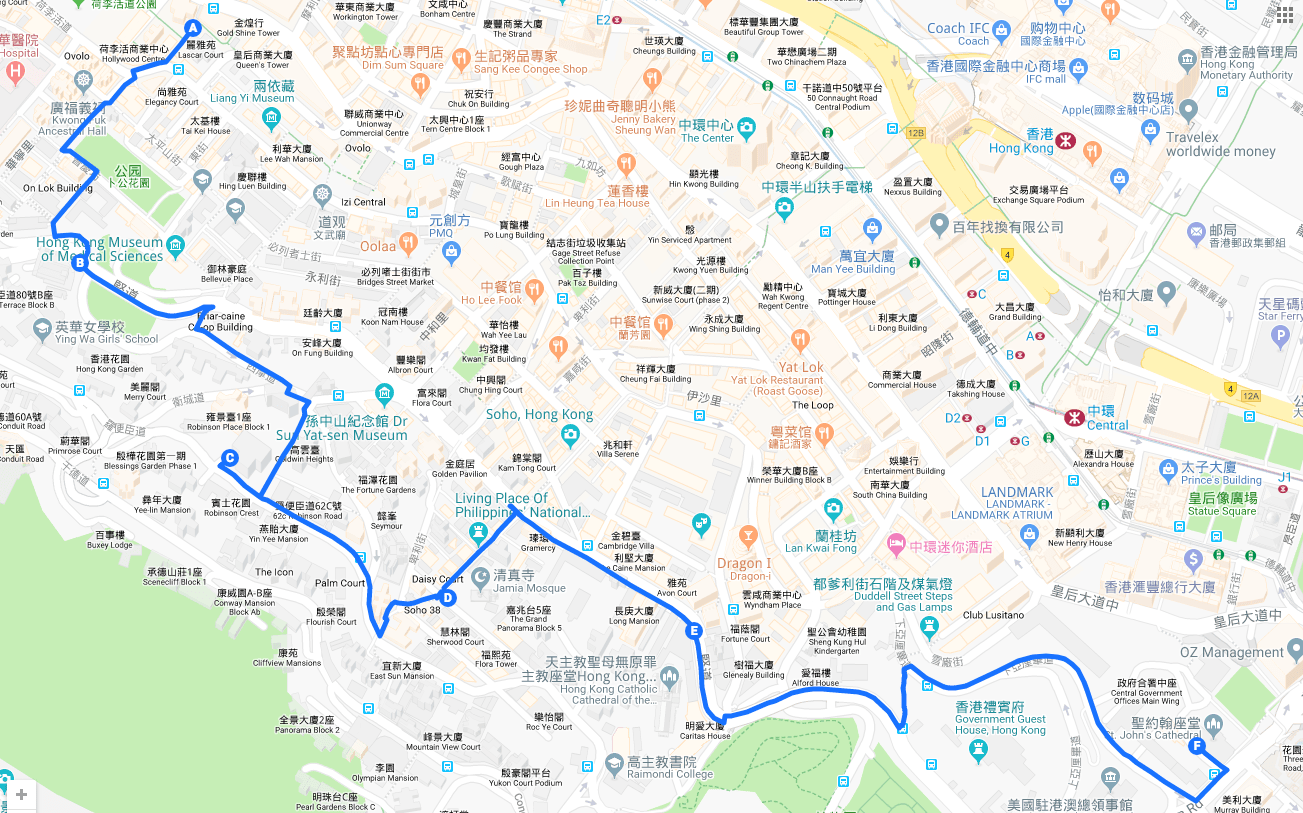 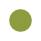 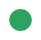 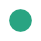 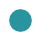 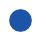 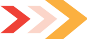 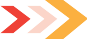 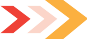 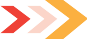 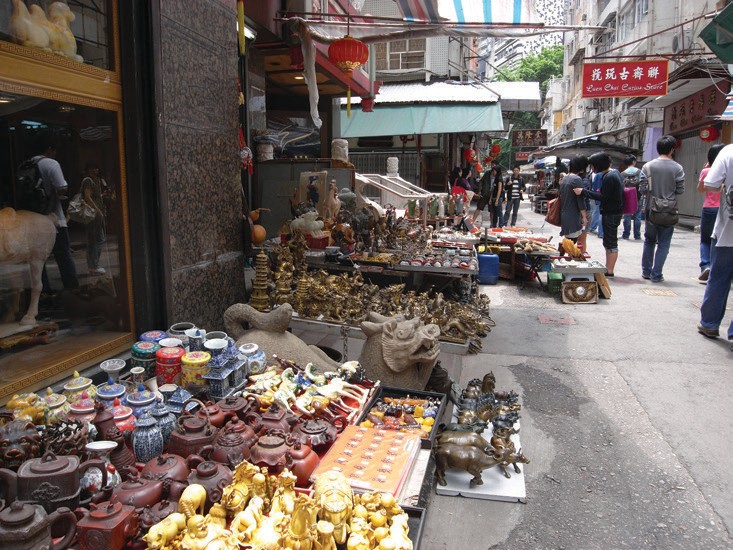 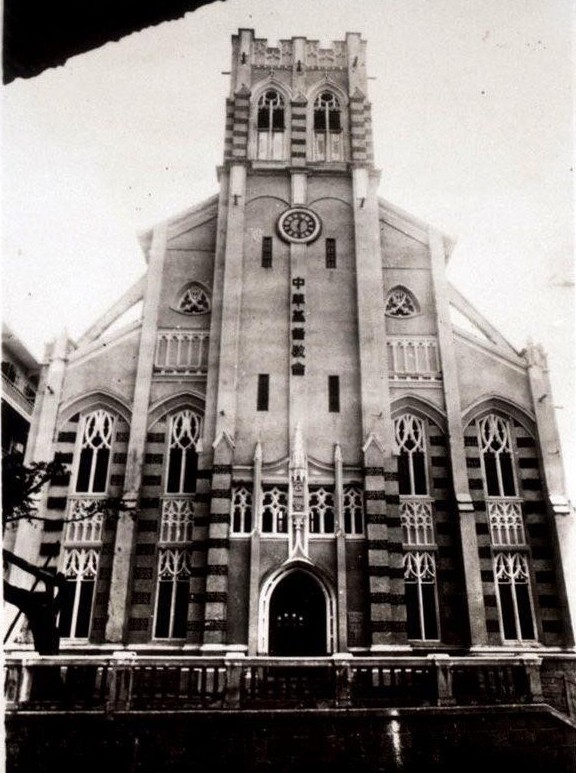 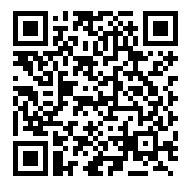 C 站︰猶太教莉亞堂地址︰香港半山羅便臣道 70 號可掃描二維碼，以瀏覽相關資訊羅便臣道	卑利街摩羅廟交加街些利街D 站︰回教清真禮拜總堂 ( 又稱些利街清真寺）地址︰香港中環些利街 30 號可掃描二維碼，以瀏覽相關資訊些利街	堅道己連拿利聖約瑟台E 站︰天主教聖母無原罪主教座堂地址︰香港中環堅道 16 號可掃描二維碼，以瀏覽相關資訊己連拿利	上亞厘畢道F 站︰聖公會聖約翰座堂地址︰香港中環花園道 4-8 號花園道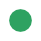 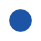 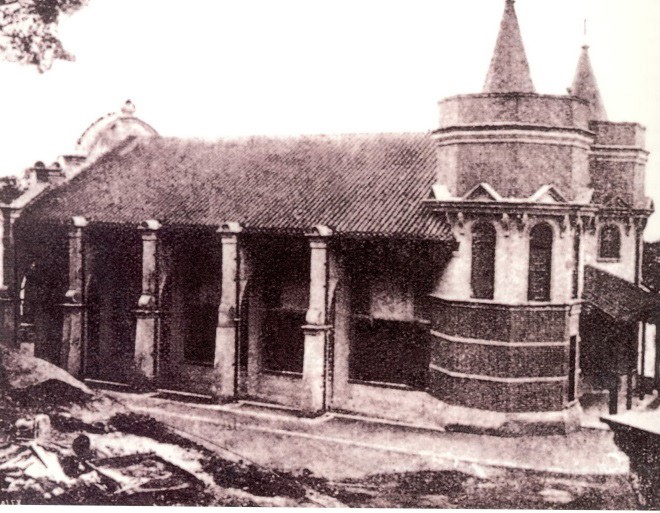 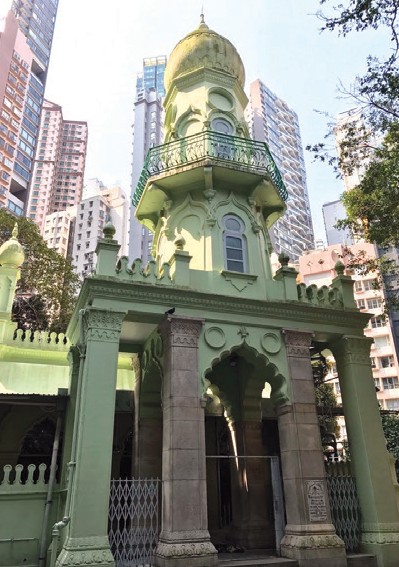 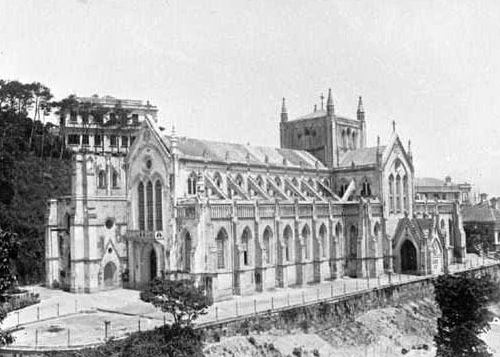 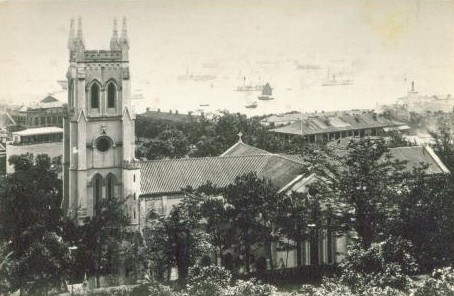 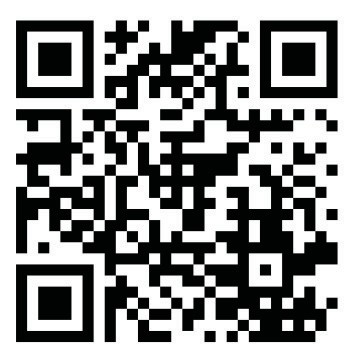 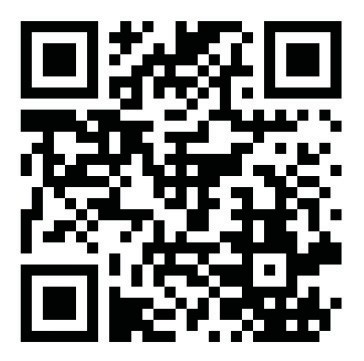 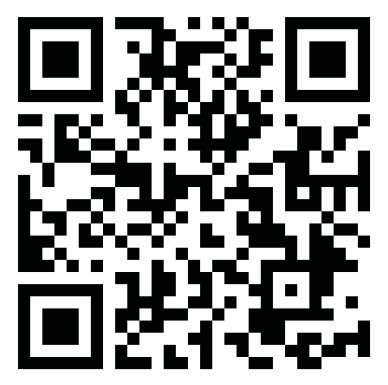 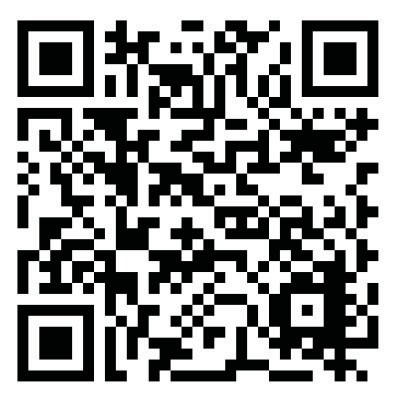 可掃描二維碼，以瀏覽相關資訊157《各遂其志—不同族裔在香港的歷史及對香港發展的貢獻》工作紙 ( 四 )宗教、宗教建築與文化多元性（中區半山線）在考察這些宗教建築時，可了解直至十九世紀末居港不同族裔的故事；整理活動中的所見所聞，並完成工作紙及張貼相關照片，以作比較。158《各遂其志—不同族裔在香港的歷史及對香港發展的貢獻》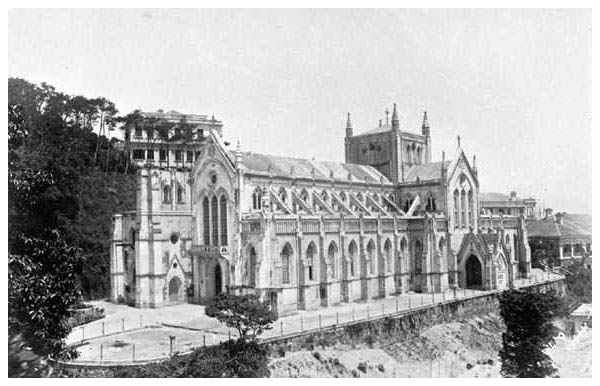 從考察活動的所見所聞中，你認為香港的文化是否具有多元性？試舉出一個你在活動中所見的例子加以說明。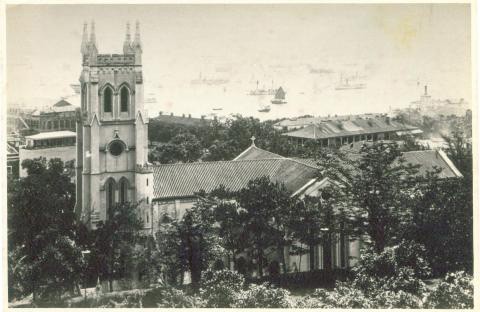 159《各遂其志—不同族裔在香港的歷史及對香港發展的貢獻》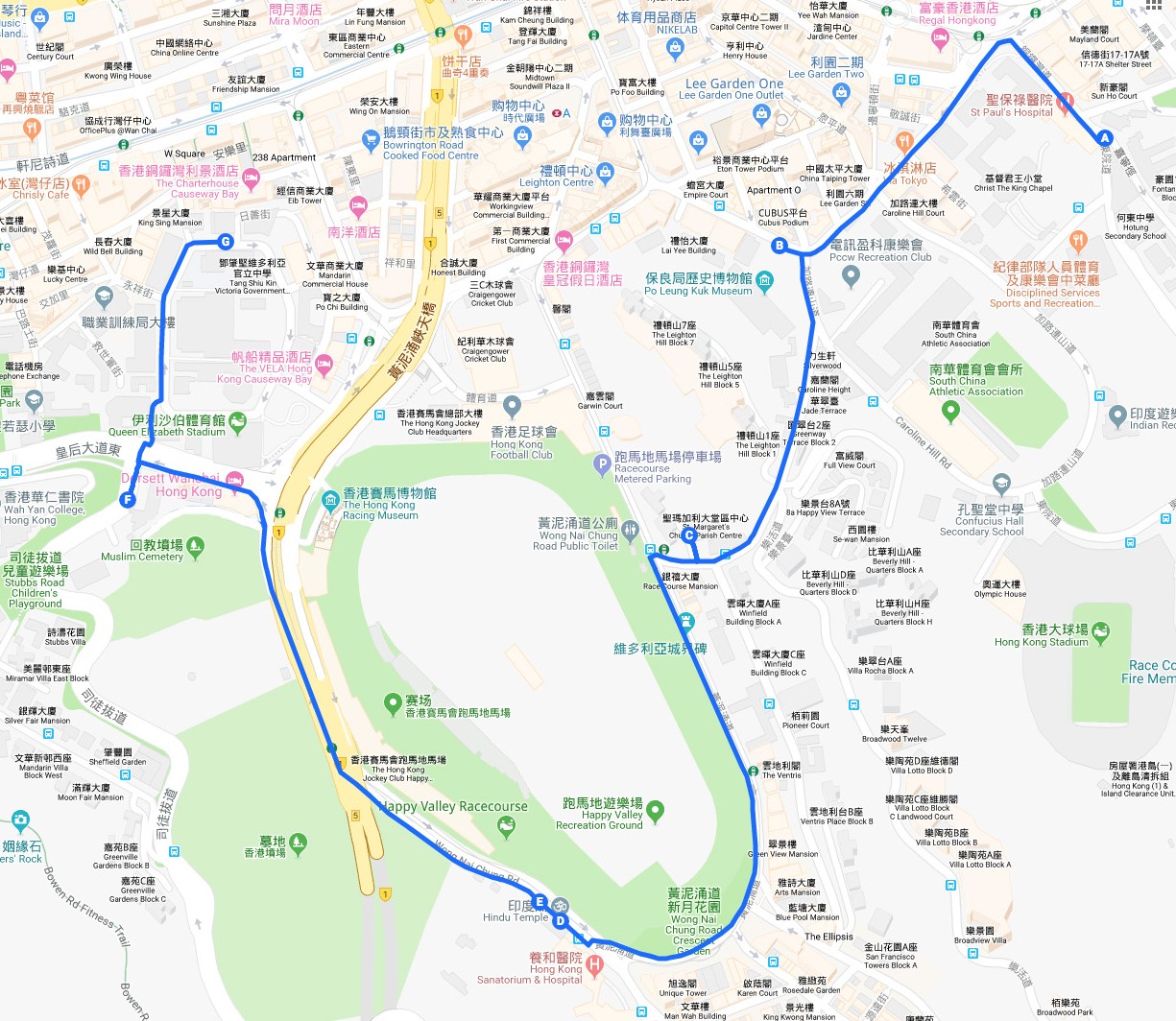 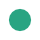 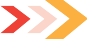 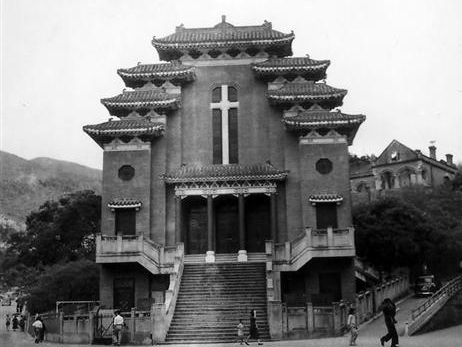 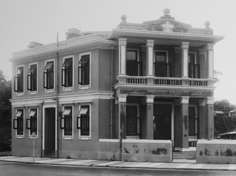 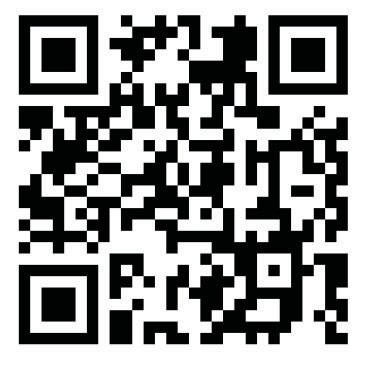 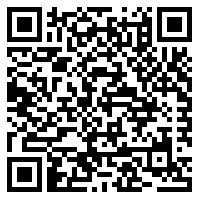 建議路線（2）銅鑼灣線 [ 建議學生預習各站資料，配合考察見聞，完成工作紙 ( 五 ) ]A 站︰聖公會聖馬利亞堂地點︰香港銅鑼灣大坑道 2 號 A可掃描二維碼，以瀏覽相關資訊銅鑼灣道	禮頓道B 站︰善樂施大廈地點︰香港銅鑼灣禮頓道 101 號可掃描二維碼，以瀏覽相關資訊禮頓道	黃泥涌道160《各遂其志—不同族裔在香港的歷史及對香港發展的貢獻》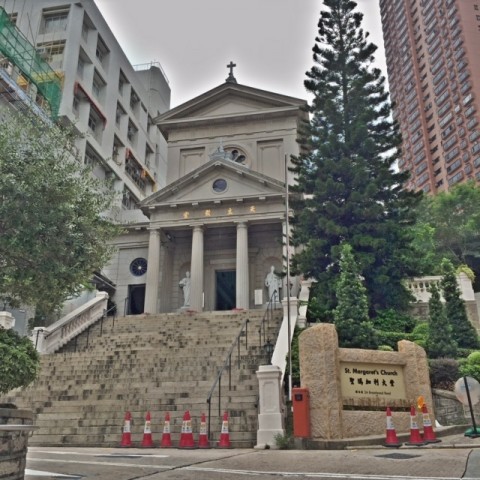 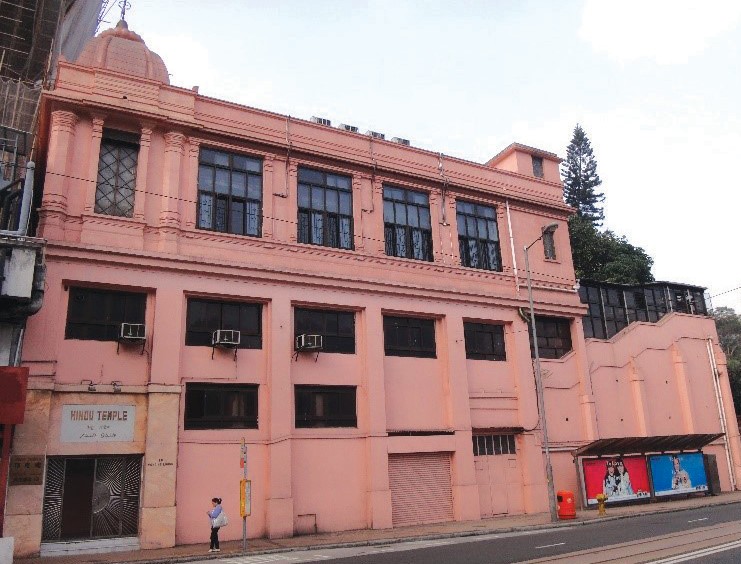 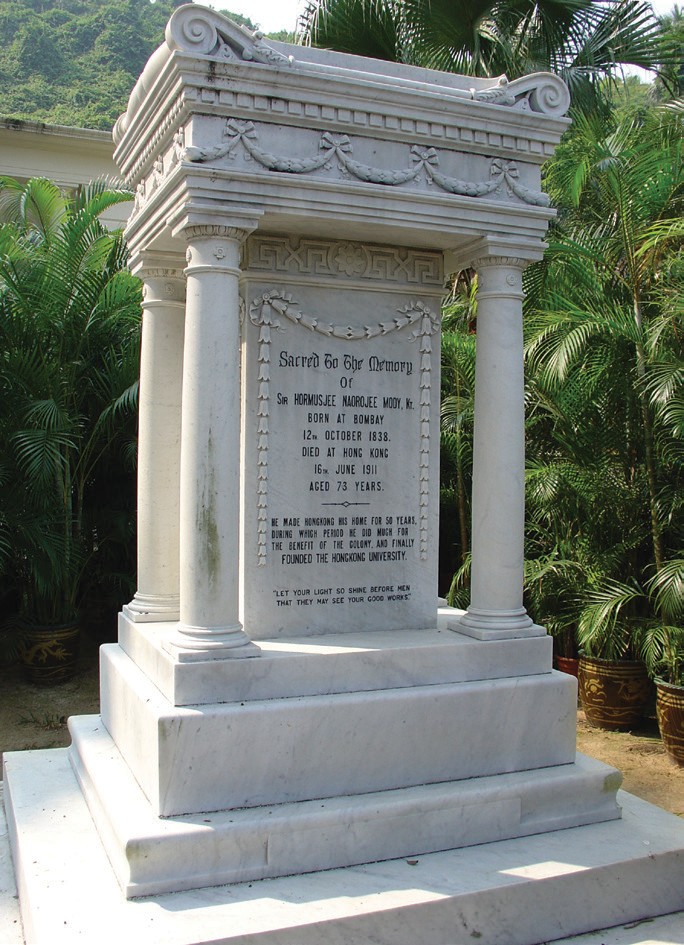 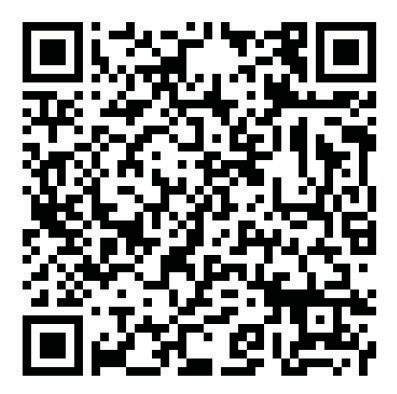 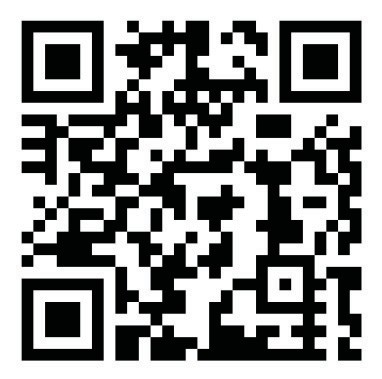 C 站︰聖瑪加利大堂地址：禮頓山樂活道 2A 號可掃描二維碼，以瀏覽相關資訊黃泥涌道D 站︰印度廟地點︰香港黃泥涌道 1 號 B可掃描二維碼，以瀏覽相關資訊 ( 只有英文版本 )黃泥涌道E 站︰波斯墳場地點︰香港跑馬地黃泥涌道可掃描二維碼，以瀏覽相關資訊黃泥涌道	皇后大道東161《各遂其志—不同族裔在香港的歷史及對香港發展的貢獻》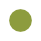 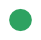 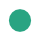 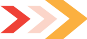 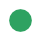 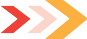 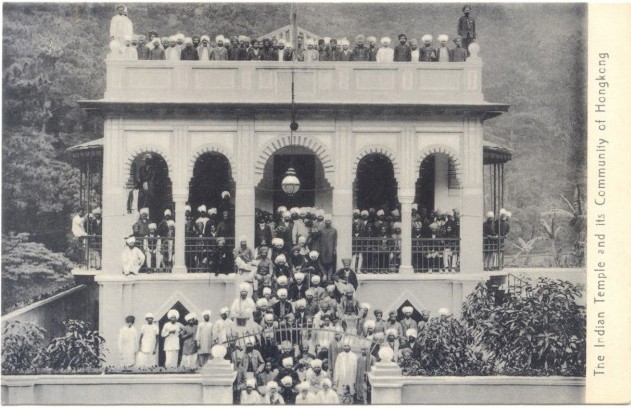 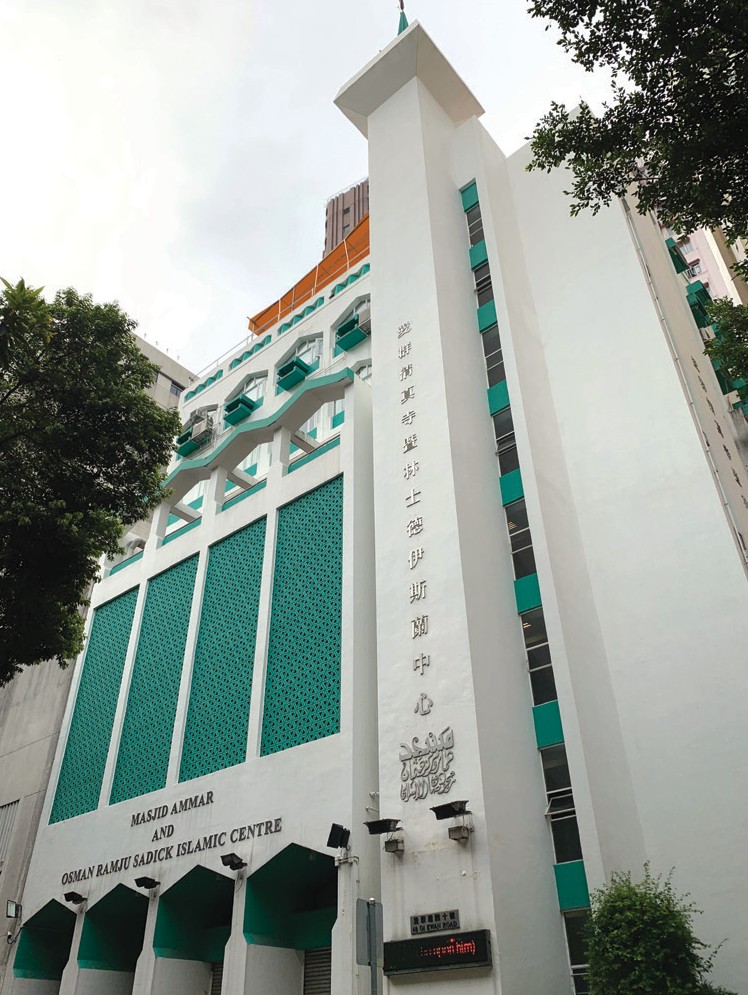 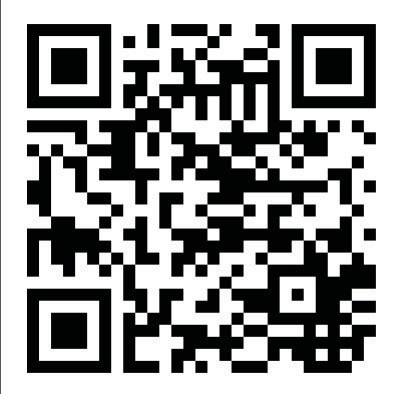 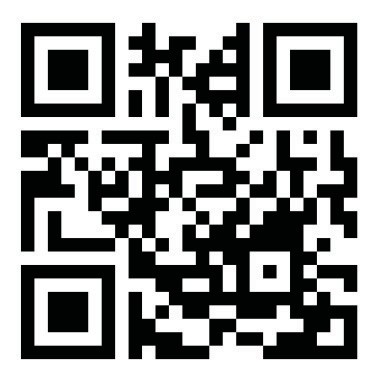 黃泥涌道	皇后大道東F 站︰錫克廟地點︰香港灣仔皇后大道東 371 號可掃描二維碼，以瀏覽相關資訊 ( 只有英文版本 )皇后大道東	愛群道162《各遂其志—不同族裔在香港的歷史及對香港發展的貢獻》工作紙 ( 五 )宗教、宗教建築與華洋共處（銅鑼灣線）在考察這些地點及宗教建築時，可了解直至十九世紀末居港不同族裔的故事；整理活動中的所見所聞，並完成工作紙及張貼相關照片，以作比較。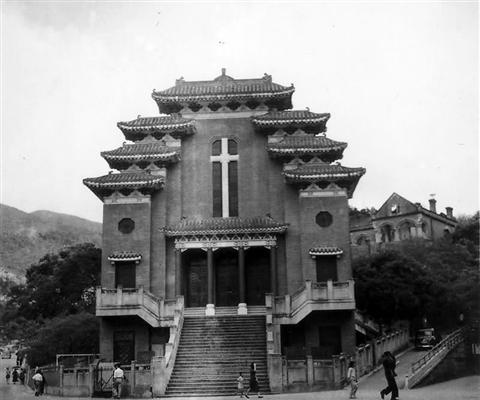 163《各遂其志—不同族裔在香港的歷史及對香港發展的貢獻》從考察活動的所見所聞中，你認為香港的文化是否具有多元性？試舉出一個你在活動中所見的例子加以說明。164從香港不同族裔與其宗教文化看香港的文化多元性課堂目標︰進行課堂前，學生應具備︰對香港主要不同族裔及其對香港貢獻的認識；對於各主要不同族裔相關的宗教文化的認識；對華洋文化並存的觀察。學生在完成本課堂後，應能掌握︰從探索各不同族裔對香港的貢獻，了解香港對各族裔文化的包容性；從觀察各不同族裔文化在香港和平並存，了解香港的文化多元性。165《各遂其志—不同族裔在香港的歷史及對香港發展的貢獻》參考資料丁新豹主編：《香港歷史散步 ( 增訂版 ) 》( 香港：三聯書店，2014 年 )丁新豹、盧淑櫻：《非我族裔：戰前香港的外籍族群》( 香港：三聯書店，2014 年 )Paul, O’Connor, Islam in Hong Kong: Muslims and Everyday Life in China’s World City, Hong Kong: Hong Kong University Press, 2012.天主教聖母無原罪主教座堂http://cathedral.catholic.org.hk/中華基督教會合一堂https:// hkgc.hopyatchurch.org.hk聖公會聖馬利亞堂http://dhk.hkskh.org/聖公會聖約翰座堂http:// www.stjohnscathedral.org.hk/聖瑪加利大堂http://smc.catholic.org.hk/衞奕信勳爵文物信託 - 香港少數族裔墓園研究及考察計劃https:// www.lordwilson- heritagetrust.org.hk / tc/projects/project_listing/project_details/10 -207.htmlHindu Association Hong Konghttp:// www.hinduassociationhk.com/Khalsa Diwan (Hong Kong) Sikh Templehttp:// www.khalsadiwan.com/The Incorporated Trustees of the Islamic Community Fund of Hong Konghttp:// www.islamictrusthk.org/認識在港猶太人的由來、在港著名猶太家族及他們的貢獻追溯歷史的發展、分析原因、結果及影響運用協作能力、慎思明辨能力、自學能力及資訊科技能力關注他人的福祉欣賞不同族裔之間互助及包容的精神接納文化上的不同和尊重他人猶太人The Jews沙遜家族Sassoon Family嘉道理家族Kadoorie Family猶太教莉亞堂Ohel Leah Synagogue集中營Concentration Camps賽法迪猶太人Sephardi Jews阿什肯納茲猶太人Ashkenazi Jews猶太新年Rosh Hashanah普珥節Purim啹喀Gurkha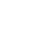 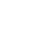 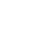 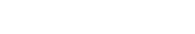 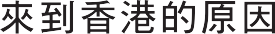 看中英國管治下的香港發展商貿的優勢逃亡，受歐洲政治運動迫 害，被香港局勢安定所吸引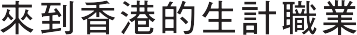 建立商業王國有開小型餐館的、有從事娛樂事業為生的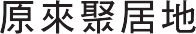 中東歐洲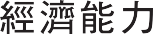 有豐厚的資金略有資金，部分為專業人士經濟方面猶太人精於計算 ( 資料 B)，部份有豐厚的資金及豐富的商業貿易經驗 ( 資料 C)，為香港帶來商機社會方面猶太民族特性堅忍勤奮 ( 資料 B)，而且部份是專業人士 ( 資料 C)，為香港帶來優秀的勞動力有關沙遜家族有關嘉道理家族參考資料：參考資料：沙遜洋行：初期從事貿易，然後投資地產、航運及銀行。嘉道理農場暨植物園：嘉道理兄弟在 1951 年創立，研究及開發農業技術。猶太廟莉亞堂：猶太教莉亞堂建於 1901 年，是全中國唯一現存的猶太教堂。沙遜兄弟為了紀念其母親莉亞 (Leah Elias Sassoon)，特別捐出土地獨力資助興建這座教堂。沙宣道：位於香港島南區的道路，連接西高山薄扶林道瑪麗醫院一帶及域多利道近沙灣一帶。加多利山：是嘉道理的另一個譯法。有兩條主要道路，其中一條命名為嘉道理道。官立嘉道理爵士中學：1890 年，嘉道理家族撥款興建。1916 年，香港政府接手管理該校。年份人數187165188171189716319112311921126資料 C資料 D猶太新年是兩天的。猶太會堂內的大衛星布幕。會吹響號角，其中首三十次最重要。在桌面正中擺放了一個猶太教燭台。做慈善的事，修剪頭髮和鬍子。整齊排列的椅子方便進行禱告。資料來源證據 / 例子貢獻資料 A嘉道理家族於 1901 年建立中華電力公司。為九龍及新界地區提供電力資料 B嘉道理農業輔助會由嘉道理家族於 1951 年創立。提供農業培訓、免息貸款、修建及推廣農場、示範各種耕種畜牧方法，亦有進行育種改良工作。資料 C英軍特意邀請賀理士嘉道理為即將退役的啹喀兵提供農業訓練課程。使啹喀軍人能與社會接軌，確保退伍後的生計。資料 A—思考問題資料 B—思考問題試指出這篇史料為一手史料，還是二手史料。試指出這篇史料為一手史料，還是二手史料。試指出令彌敦感到遺憾的事情。試指出港督彌敦對本港發展的一項貢獻。為甚麼他的遺憾感會如此強烈？為甚麼「羅便臣道」要更名為「彌敦道」？試於文中綜合一項港督彌敦的貢獻。試指出港督彌敦就推進內地與香港交流的一項貢獻。資料 A資料 B一手史料。因為資料取自一份當時刊行的報章對彌敦總督的直接記錄。二手資料。因為資料選自一篇有關彌敦的研究文章。因為他未能目睹九廣鐵路通車便要離任。改善交通。因為總督當時決定延伸並擴闊道路。因為此鐵路為他大力提倡興建的。因為彌敦總督對九龍發展貢獻甚大，故以此紀念。他為內地與香港的交通發展作出貢獻，九廣鐵路的建造造福兩地交流。在他任內建造九廣鐵路，長遠促進兩地交流。下圖所示為 1903 年落成並投入服務，位於紅磡漆咸道的首座發電廠。下圖所示為 1925 年的鶴園發電廠。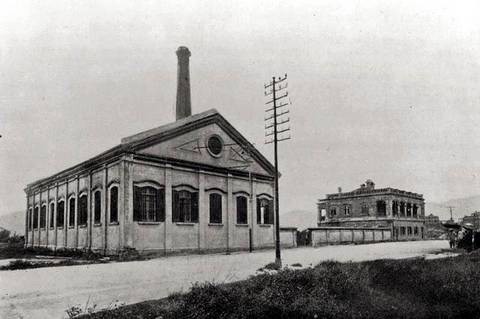 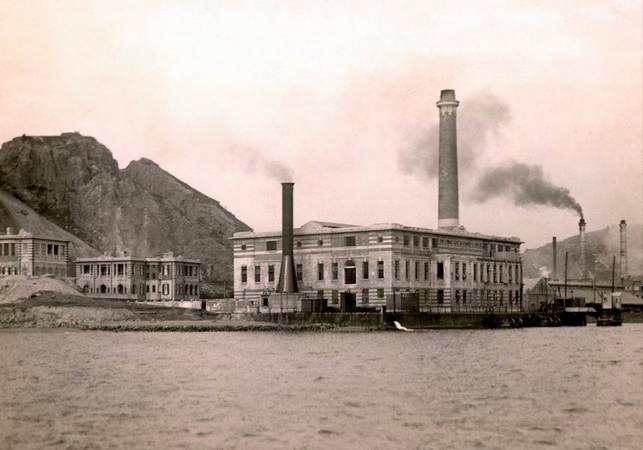 今昔對照： 位於今日 _漆_咸__道_和__公_主__道_迴__旋_處_， 電廠於 1921 年遷至紅磡鶴園今昔對照：即今日紅磡 海__逸_豪__園_ 所在地。你知道日佔時期有關該發電廠的故事嗎？下圖所示為 1940 年落成的電力公司總辦事處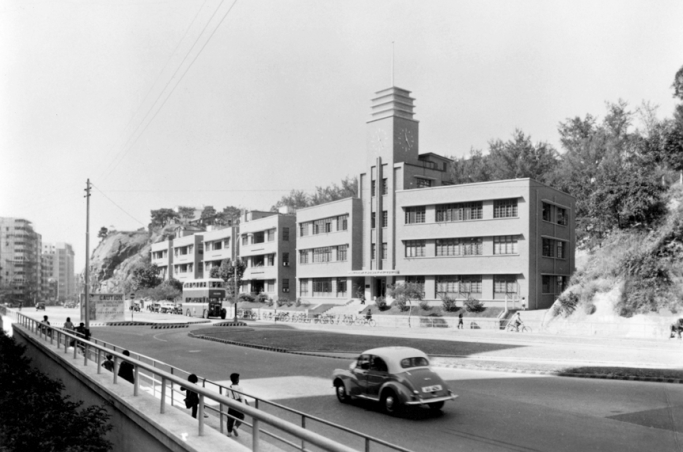 在此貼上今日總部大樓的圖片今昔對照：位於今日 _九_龍__何_文__田_亞__皆_老_街__	豪宅區 _加_多_利__山_ 與該總辦事處有歷史淵源今昔對照：位於今日 _九_龍__何_文__田_亞__皆_老_街__	豪宅區 _加_多_利__山_ 與該總辦事處有歷史淵源資料來源 : 香港社會發展回顧項目https:// www.hongkongheritage.org/ Pages/picture_ gallery.aspx?F1JHFosXlJv 2cuRBxeowdv3kQc I+d 0 hTVlBuvjGXo 67R5 B3 MdswK 7Q==資料來源 : 香港社會發展回顧項目https:// www.hongkongheritage.org/ Pages/picture_ gallery.aspx?F1JHFosXlJv 2cuRBxeowdv3kQc I+d 0 hTVlBuvjGXo 67R5 B3 MdswK 7Q==資料來源 : 香港社會發展回顧項目https:// www.hongkongheritage.org/ Pages/picture_ gallery.aspx?F1JHFosXlJv 2cuRBxeowdv3kQc I+d 0 hTVlBuvjGXo 67R5 B3 MdswK 7Q==資料來源 : 香港社會發展回顧項目https:// www.hongkongheritage.org/ Pages/picture_ gallery.aspx?F1JHFosXlJv 2cuRBxeowdv3kQc I+d 0 hTVlBuvjGXo 67R5 B3 MdswK 7Q==嘉道理農業輔助會成立前嘉道理農業輔助會成立後扶貧工作不少內地來港人士無處維生資助來港人士建立農場，數百個家庭於新開的農地安頓下來。他們參加試驗農場，實習農耕及畜牧。農業灌溉沒有現代化的灌溉設施提供物資，建設灌溉系統，改善農田產量，農民收入提高。農耕技術農耕技術較為落後，如以人手打穀，以燒爆竹的方式滅蟲 等。1955 年賀理士嘉道理贈送不少基本的農具，如兩百台打穀機、超過二千部滅蟲噴霧機等，減省了不少人力成本，亦提升農產效率。把在白牛石試驗場進行高地種植、養殖牲畜的技巧傳授給農民，最終有利香港的農業發展。畜牧技術當時廣東豬隻一般賣相及肉味欠佳。嘉道理農業輔助會將最壯健的豬與進口豬配種，培育出白牛石品種的豬。農村對外交通新社區沒有道路，對外交通不便。以水泥建設道路、小徑。村民與外界加強了聯繫，農民出入市集、孩子往返學校更加便利。巴斯人The Parsis羅旭龢爵士Sir Kotewall, R.H.米泰華拉Dorabjee Naorojee Mithaiwala麼地爵士Sir Mody, H.N.J. H. 律敦治Ruttonjee, J.H.香港大學The University of Hong Kong律敦治療養院Ruttonjee Sanatorium瑣羅亞斯德教（拜火教）Zoroastrianism羅旭龢小檔案羅旭龢小檔案種族巴斯外號銀舌榮譽1938 年獲英國政府封為爵士加入議政局 ( 後稱行政局 ) 年份1936參與之社會機構東華三院、保良局及保護兒童會等辭世年分1949羅旭龢在中英之間擔當的角色 :以政府的華人代表的身份，作為中英及官民之間的橋樑羅旭龢於省港大罷工中作出的貢獻 :協助政府維持治安，到廣州斡旋，使粵港恢復交通罷工平息之後，代表香港市民向英國政府商借三千萬元解困向政府提出減收差餉的請求、紓解小業主的困難羅旭龢得到「銀舌」美譽的原因 :代表香港市民向英國政府商借三千萬元解困，並在商議此事的會議上痛陳利害。他的演詞獲得在場的官紳讚 許，民間稱之為「三千萬元代價之演說」姓名：麼地律敦治種族：巴斯巴斯主要貢獻範疇：教育醫療主要貢獻：香港大學本部大樓律敦治療養院年份事業相關資料備註1852從孟買來港任職於都嗲利洋行1863自行開設麵包店與軍部簽訂合約，為其提供所需食品，其公司業務蒸蒸日上，更投資酒店業1870在港島及九龍擁有數間高級酒店1880開辦來往港九兩地的渡海小輪成立九龍渡海小輪公司，擁有四艘小輪1895 年阿美尼亞人遮打接手發展為天星小輪郭士立Gützlaff, K. F. A.沙皇尼古拉二世Czar Nicholas II布力架Braga, Jose Pedro德國人the Germans葡萄牙人the Portuguese俄羅斯人the Russians九龍玫瑰堂Rosary Church, Kowloon年份1871187618811891189719011906191119211931德國1701541882083664457383423179葡萄牙1,3671,7181,8692,0892,2671,9562,3102,5582,6093,198俄羅斯617141515291036127德人葡人俄人1859 年於灣仔成立第一間會所。1899 年在堅尼地道興建會所大樓，內有餐廳、圖書館、桌球室及保齡球道等。1866 年成立西洋會所 (Club Lusitano)， 以 聯 誼 為 宗 旨。 1925 年開設西洋波會 (Club Recreio)，內有木球、網球、曲棍球及草地滾球場。二戰前沒有自己的會所。1938年成立業餘體育協會 (Amateur Sporting Association) 與初級海軍隊 (Navy Junior Team) 進行木球友誼賽。從商人數從商人數從商人數184935 人在 22 間商行任職35 人在 22 間商行任職1861113 人在 46 間商行工作14 間葡人開設的商行著名商行著名商行著名商行1844香港首間印刷公司，從 1859 年開始為政府印刷憲報及官方刊物，為政府印務局前身。1857從事出口日用品往三藩市及檀香山的生意。1904從澳洲進口麵粉及牛奶製品，也從事絲綢及檀香生意。資料證據 / 例子意義資料 A香港警隊招募了不少在港俄人為駐船的反海盜衛隊重要的海防力量，保護來往輪船免受劫持資料 B在港德人建立肥皂廠提供就業機會給予香港人資料 C德資美最時洋行在香港建立了在中國的首家分公司提供工作給予香港人，推動香港進出口業務資料 D德資禮和洋行推動香港進出口業務資料 E葡資洛郎也印刷公司香港首間印刷公司資料 F葡人布力架從政亦從商歷任潔淨局、定例局 ( 後稱立法局) 等公職及參與省港澳輪船公司及香港麻纜等公司的營運資料 G葡人布力架設立新界農產會農業及農產品質得以改善認識不同時期居港的族裔社群如何維持生計及他們的歷史與文化掌握歷史資料的用處及局限運用慎思明辨能力、自學能力及資訊科技能力關注他人的福祉欣賞不同族裔的文化包容及關心別人、珍惜今天的所有印度人the Indians錫克人the Sikhs菲律賓人the Filipinos錫克教Sikhism中區警署（大館）Central Police Station (Tai Kwun)19791981198319851987200120062011菲律賓9,50015,10024,20032,20039,100142,556112,453133,018泰國6,2008,6009,2009,60010,10014,34211,90011,213印尼2,7003,5003,7003,9003,30050,49487,840133,377姓名族裔對九龍半島的貢獻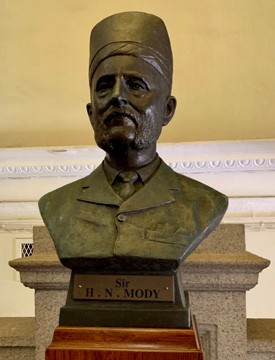 麼地巴斯人1. 大力投資尖沙咀一帶的地產發展； 2. 促成九龍半島西南部的填海；3.創立香港九龍倉有限公司，促進香港航運與外貿發展。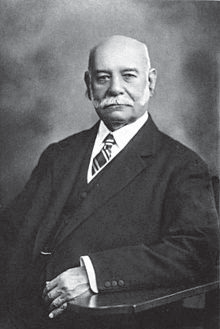 遮打亞美尼亞人1. 大力投資尖沙咀一帶的地產發展； 2. 促成九龍半島西南部的填海；3.創立香港九龍倉有限公司，促進香港航運與外貿發展。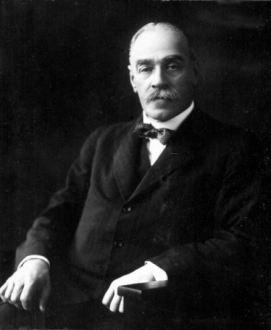 彌敦猶太人修整並擴展九龍半島的道路網絡；大力發展九龍半島南端，發展成航運、鐵路、陸上公共交通輸紐；促成九廣鐵路的建造；建立無線電站，接收天氣報告，以作預警之用。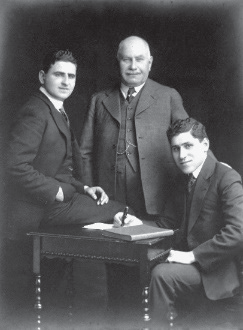 嘉道理家族猶太人成立中華電力有限公司，為九龍提供電力；大力投資香港大酒店有限公司，建造半島酒店，成為世界知名酒店。香港政府官員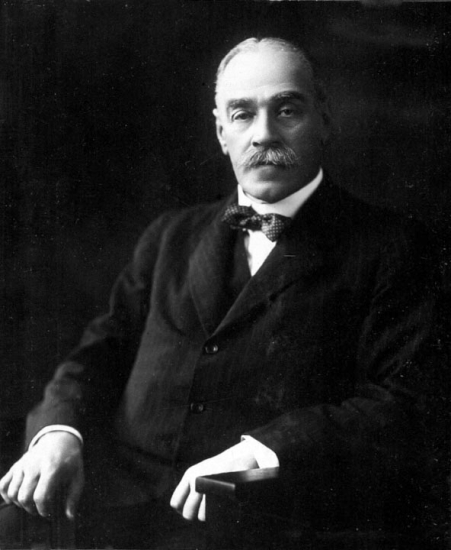 參考本教材乙部資料 6馬修彌敦香港政府官員參考本教材乙部資料 6（英籍）猶太人香港政府官員參考本教材乙部資料 6香港總督（1904-1907）政商人物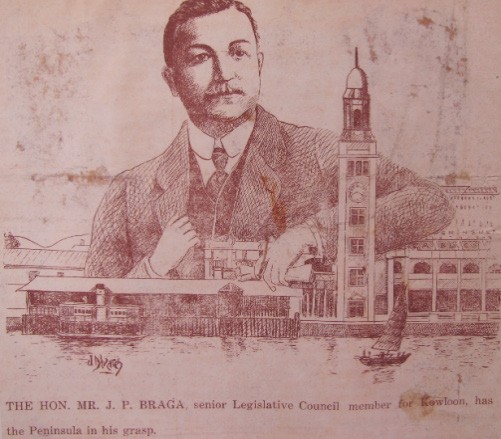 參考本教材乙部資料 33布力架政商人物參考本教材乙部資料 33葡萄牙人政商人物參考本教材乙部資料 33曾任潔淨局、定例局 ( 後稱立法局 )、遊樂場地委員會、廣播委員會、香港義勇防衛軍顧問委員會紀律部隊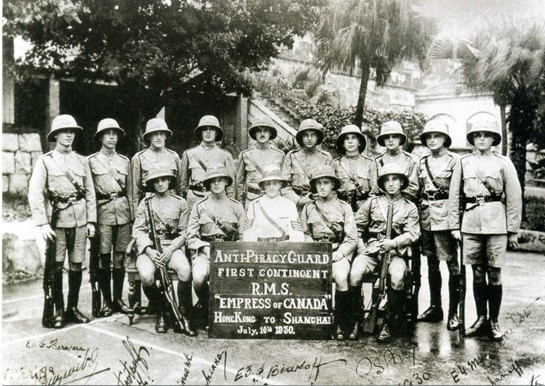 參考本教材乙部資料 36俄羅斯人紀律部隊參考本教材乙部資料 36香港警察紀律部隊參考本教材乙部資料 36反海盜任務商人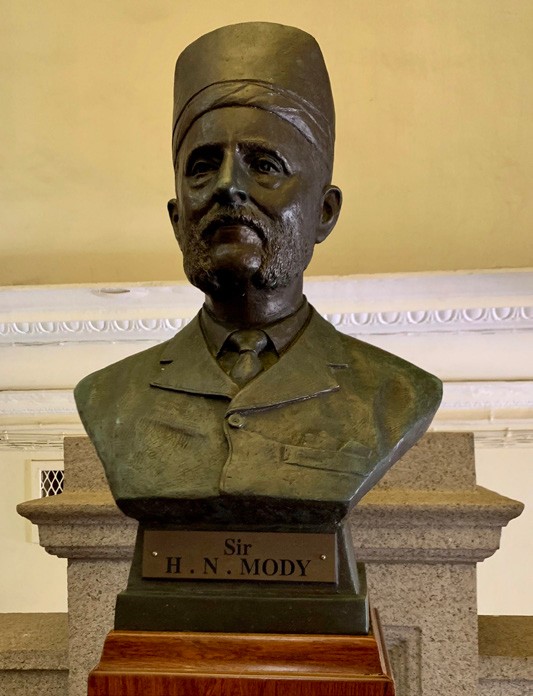 參考本教材乙部資料 29麼地商人參考本教材乙部資料 29巴斯人商人參考本教材乙部資料 29銀行業、拍賣、股票與黃金交易、地產投資商人參考本教材乙部資料 29捐款給香港大學商人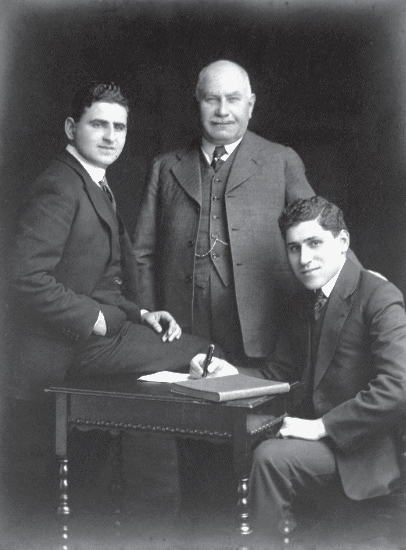 參考本教材乙部資料 8嘉道理家族商人參考本教材乙部資料 8猶太人商人參考本教材乙部資料 8擁有電力供應公司、酒店在港的不同族裔信奉宗教宗教派別宗教建築英國人基督宗教聖公會聖公會聖約翰座堂聖公會聖馬利亞堂葡萄牙人愛爾蘭人基督宗教新教 / 基督教中華基督教會合一堂葡萄牙人愛爾蘭人基督宗教羅馬天主教天主聖母無原罪主教座堂聖瑪加利大堂南亞穆斯林中東穆斯林伊斯蘭教回教清真禮拜堂愛群清真寺林士德伊斯蘭中心九龍清真寺回教清真禮拜堂愛群清真寺林士德伊斯蘭中心九龍清真寺中東猶太人猶太教猶太教莉亞堂猶太教莉亞堂巴斯人瑣羅亞斯德教善樂施大廈善樂施大廈印度人錫克教錫克廟錫克廟印度人印度教印度廟印度廟昔日圖片今日照片觀察重點上環摩羅街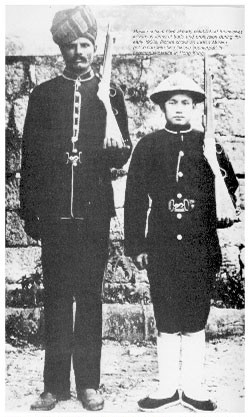 俗稱「摩羅」的印籍警員與華籍警員合照試指出該建築物所屬的宗教。試指出是哪個族裔的人士將該宗教引入香港。試用文字或繪圖方式，指出該建築物展現的建築特色。試指出該建築物附近的環境 / 社區的特徵。你認為該建築物有多接近落成時的原貌？非常接近原貌12345678910跟原貌完全不同中華基督教會合一堂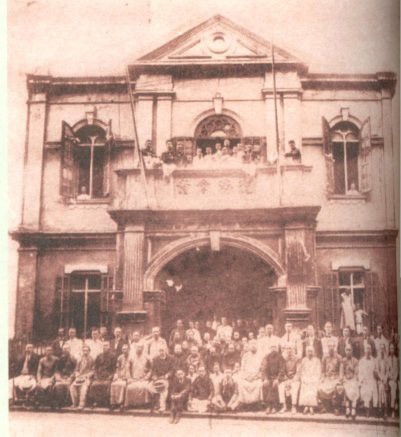 建成於 1888 年的道濟會堂試指出該建築物所屬的宗教。試指出是哪個族裔的人士將該宗教引入香港。試用文字或繪圖方式，指出該建築物展現的建築特色。試指出該建築物附近的環境 / 社區的特徵。你認為該建築物有多接近落成時的原貌？非常接近原貌12345678910跟原貌完全不同猶太教莉亞堂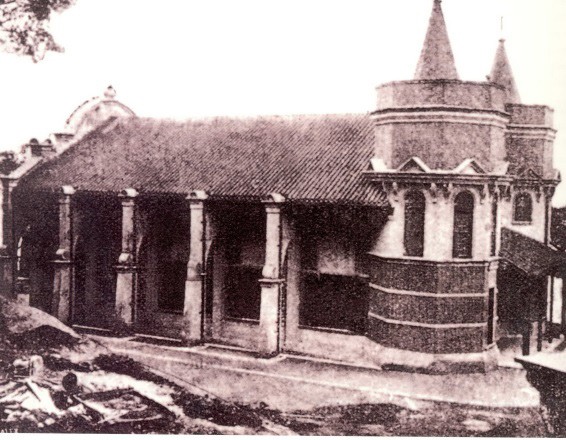 建成於 1902 年的莉亞堂試指出該建築物所屬的宗教。試指出是哪個族裔的人士將該宗教引入香港。試用文字或繪圖方式，指出該建築物展現的建築特色。試指出該建築物附近的環境 / 社區的特徵。你認為該建築物有多接近落成時的原貌？非常接近原貌12345678910跟原貌完全不同昔日圖片今日照片觀察重點回教清真禮拜堂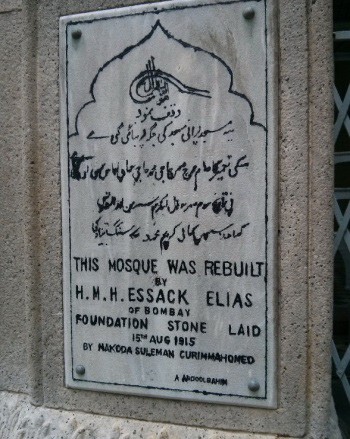 1915 年擴建完成的回教清真禮拜總堂試指出該建築物所屬的宗教。試指出是哪個族裔的人士將該宗教引入香港。試用文字或繪圖方式，指出該建築物展現的建築特色。試指出該建築物附近的環境 / 社區的特徵。你認為該建築物有多接近落成時的原貌？非常接近原貌12345678910跟原貌完全不同天主聖母無原罪主教座堂1897 年試指出該建築物所屬的宗教。試指出是哪個族裔的人士將該宗教引入香港。試用文字或繪圖方式，指出該建築物展現的建築特色。試指出該建築物附近的環境 / 社區的特徵。你認為該建築物有多接近落成時的原貌？非常接近原貌12345678910跟原貌完全不同聖公會聖約翰座堂1897 年試指出該建築物所屬的宗教。試指出是哪個族裔的人士將該宗教引入香港。試用文字或繪圖方式，指出該建築物展現的建築特色。試指出該建築物附近的環境 / 社區的特徵。你認為該建築物有多接近落成時的原貌？非常接近原貌12345678910跟原貌完全不同昔日圖片今日照片觀察重點聖公會聖馬利亞堂1952 年的聖馬利亞堂試指出該建築物所屬的宗教。試指出是哪個族裔的人士將該宗教引入香港。試用文字或繪圖方式，指出該建築物展現的建築特色。試指出該建築物附近的環境 / 社區的特徵。你認為該建築物有多接近落成時的原貌？非常接近原貌12345678910跟原貌完全不同善樂施大廈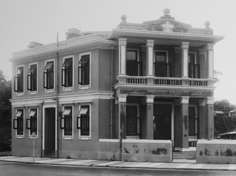 建成初期的善樂施大廈試指出該建築物所屬的宗教。試指出是哪個族裔的人士將該宗教引入香港。試用文字或繪圖方式，指出該建築物展現的建築特色。試指出該建築物附近的環境 / 社區的特徵。你認為該建築物有多接近落成時的原貌？非常接近原貌12345678910跟原貌完全不同聖瑪加利大堂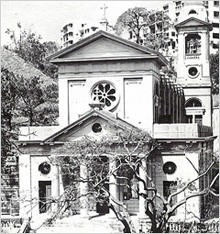 1950 年代的聖瑪加利大堂試指出該建築物所屬的宗教。試指出是哪個族裔的人士將該宗教引入香港。試用文字或繪圖方式，指出該建築物展現的建築特色。試指出該建築物附近的環境 / 社區的特徵。你認為該建築物有多接近落成時的原貌？非常接近原貌12345678910跟原貌完全不同印度廟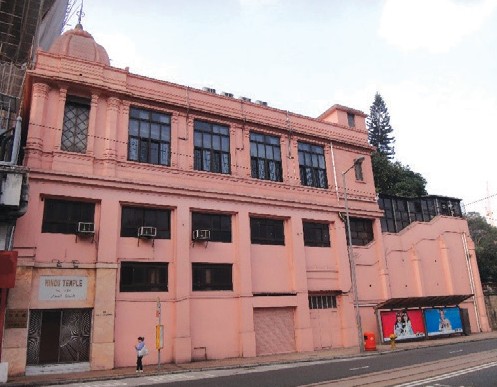 印度廟今貌試指出該建築物所屬的宗教。試指出是哪個族裔的人士將該宗教引入香港。試用文字或繪圖方式，指出該建築物展現的建築特色。試指出該建築物附近的環境 / 社區的特徵。你認為該建築物有多接近落成時的原貌？非常接近原貌12345678910跟原貌完全不同波斯墳場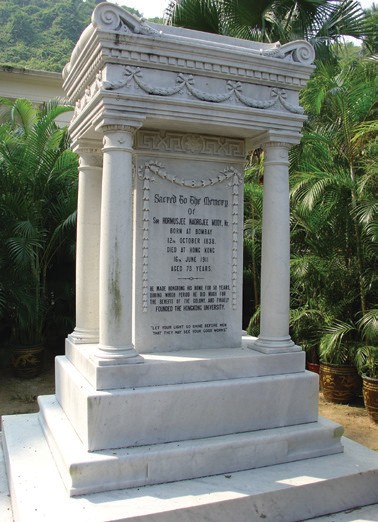 波斯墳場內麼地爵士之墓試指出該建築物所屬的宗教。試指出是哪個族裔的人士將該宗教引入香港。試用文字或繪圖方式，指出該建築物展現的建築特色。試指出該建築物附近的環境 / 社區的特徵。你認為該建築物有多接近落成時的原貌？非常接近原貌12345678910跟原貌完全不同錫克廟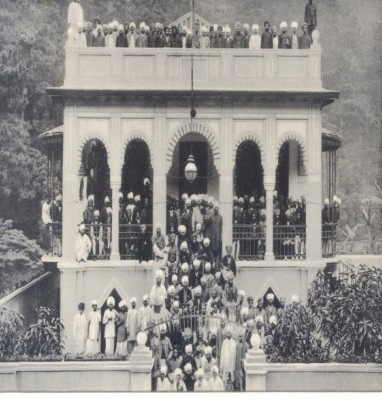 建成初期的錫克廟試指出該建築物所屬的宗教。試指出是哪個族裔的人士將該宗教引入香港。試用文字或繪圖方式，指出該建築物展現的建築特色。試指出該建築物附近的環境 / 社區的特徵。你認為該建築物有多接近落成時的原貌？非常接近原貌12345678910跟原貌完全不同愛群清真寺林士德伊斯蘭中心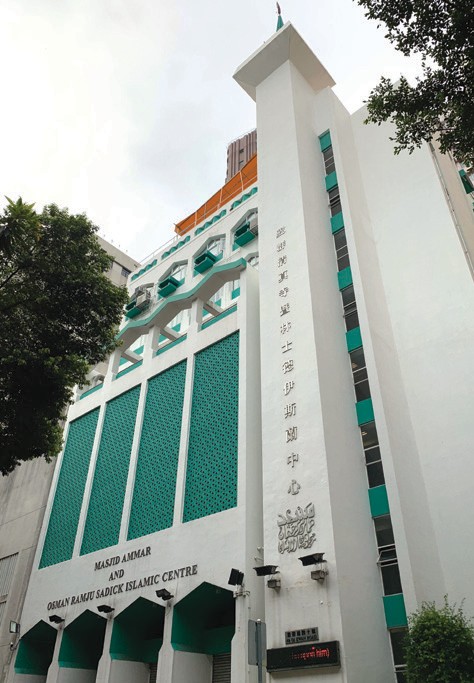 愛群清真寺林士德伊斯蘭中心今貌試指出該建築物所屬的宗教。試指出是哪個族裔的人士將該宗教引入香港。試用文字或繪圖方式，指出該建築物展現的建築特色。試指出該建築物附近的環境 / 社區的特徵。你認為該建築物有多接近落成時的原貌？非常接近原貌12345678910跟原貌完全不同